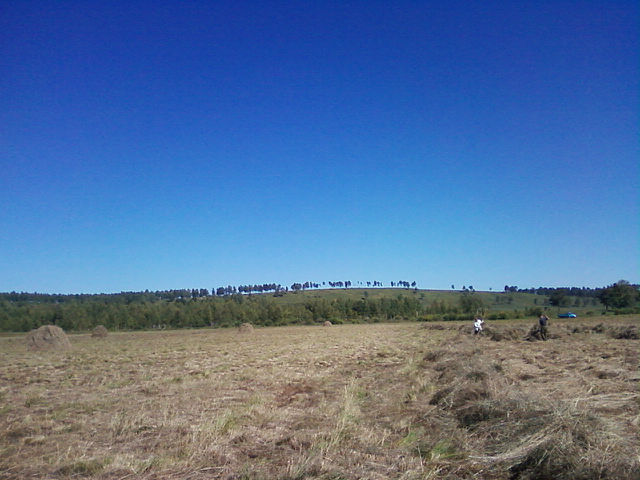 Российская Федерация   Иркутская областьЭхирит-Булагатский муниципальный районАДМИНИСТРАЦИЯМУНИЦИПАЛЬНОГО ОБРАЗОВАНИЯ «ЗАХАЛЬСКОЕ»ПОСТАНОВЛЕНИЕОт  30.05.2014  г. №23                                                           п. Свердлово  «Об утверждении перечня первоочередных                                                                                    мероприятий и расходных обязательств  для                                                                           реализации проекта Народных инициатив,                                                                                            имеющих   социальную значимость  в  МО «Захальское»  на 2014 год» 	В соответствии с Порядком предоставления в 2014 году из областного бюджета  бюджетам городских округов, муниципальных районов и поселений    Иркутской области субсидий в целях софинансирования расходов, связанных с реализацией мероприятий перечня проектов народных инициатив  утвержденного Постановлением Правительства Иркутской области
от 14 мая 2013 г. N 186-ПП,   Федеральным Законом №131 – ФЗ «Об общих принципах организации местного самоуправления Российской Федерации», Бюджетным кодексом РФ, на основании Протокола собрания граждан  сельского поселения  от 12 февраля 2014 года:ПОСТАНОВЛЯЮ:Утвердить Перечень Проектов народных инициатив на 2014 год  согласно приложению № 1Утвердить в бюджете  МО «Захальское»  расходные обязательства  согласно утвержденного перечня и включить реестр расходных обязательств на 2014 г.Ответственному исполнителю Степановой Ульяне Анатольевне провести работу по порядку  реализации мероприятий проекта Народных инициатив,                                                                                            имеющих   социальную значимость  в МО «Захальское»  на  2014 год»Контроль за исполнением настоящего постановления оставляю за собой.Глава администрации                                              МО «Захальское»                                                                           А.Н. ЧерниговРоссийская Федерация Иркутская областьЭхирит-Булагатский муниципальный районАДМИНИСТРАЦИЯМУНИЦИПАЛЬНОГО ОБРАЗОВАНИЯ «ЗАХАЛЬСКОЕ»ПОСТАНОВЛЕНИЕОт  01.07.2014  г. №24                                                           п. Свердлово«О присвоении адреса»                            В соответствии с п. 13  ст. 39  Устава муниципального образования  «Захальское», заявлением Фоминой Натальи ВадимовныПОСТАНОВЛЯЮ:В связи с упорядочиванием адресного хозяйства, объекту недвижимости - жилому дому, расположенному по адресу: Иркутская область, Эхирит-Булагатский район, д. Куяда  пер. Клубный присвоить адрес: Иркутская область, Эхирит-Булагатский район,  д. Куяда  пер. Клубный  д. 4 кв. 1Глава администрации                                              МО «Захальское»                                                                            А.Н.ЧерниговРоссийская Федерация   Иркутская областьЭхирит-Булагатский муниципальный районАДМИНИСТРАЦИЯМУНИЦИПАЛЬНОГО ОБРАЗОВАНИЯ «ЗАХАЛЬСКОЕ»ПОСТАНОВЛЕНИЕот  01.07.2014  г. №25                                                           п. Свердлово«О присвоении адреса»                            В соответствии с п. 13  ст. 39  Устава муниципального образования  «Захальское», заявлением Корольковой Марины ВадимовныПОСТАНОВЛЯЮ:В связи с упорядочиванием адресного хозяйства, объекту недвижимости - жилому дому, расположенному по адресу: Иркутская область, Эхирит-Булагатский район, д. Куяда  ул. Молодёжная  присвоить адрес: Иркутская область, Эхирит-Булагатский район,  д. Куяда  ул. Молодёжная   д. 10 кв. 2Глава администрации                                              МО «Захальское»                                                                            А.Н.ЧерниговРоссийская Федерация   Иркутская областьЭхирит-Булагатский муниципальный районАДМИНИСТРАЦИЯМУНИЦИПАЛЬНОГО ОБРАЗОВАНИЯ «ЗАХАЛЬСКОЕ»ПОСТАНОВЛЕНИЕОт  01.07.2014  г. №26                                                           п. Свердлово«О присвоении адреса»                            В соответствии с п. 13  ст. 39  Устава муниципального образования  «Захальское», заявлением Чернегова Александра ВасильевичаПОСТАНОВЛЯЮ:В связи с упорядочиванием адресного хозяйства, объекту недвижимости - жилому дому, расположенному по адресу: Иркутская область, Эхирит-Булагатский район, д. Еловка  ул. Советская присвоить адрес: Иркутская область, Эхирит-Булагатский район,  д. Еловка  ул. Советская  д. 43Глава администрации                                              МО «Захальское»                                                                            А.Н.ЧерниговРоссийская Федерация   Иркутская областьЭхирит-Булагатский муниципальный районАДМИНИСТРАЦИЯМУНИЦИПАЛЬНОГО ОБРАЗОВАНИЯ «ЗАХАЛЬСКОЕ»ПОСТАНОВЛЕНИЕОт 01.07.2014 г. № 27                                                               п. Свердлово«О внесении изменений в  правила разработки и утверждения административных регламентов предоставления муниципальных услуг в муниципальном образовании ««Захальское»              В соответствии с Федеральным законом от 27.07.2010 № 210-ФЗ «Об организации предоставления государственных и муниципальных услуг», Федеральным законом от 21.12.2013 г. № 359- ФЗ, Уставом муниципального образования «Захальское», ПОСТАНОВЛЯЮ:Внести следующие изменения и дополнения в Правила разработки и утверждения административных регламентов предоставления муниципальных услуг в муниципальном образовании «Захальское»:1.1. подп. «в» п. 2.2. дополнить словами «, а также особенности выполнения административных процедур в многофункциональных центрах»2. Настоящее постановление вступает в законную силу с момента его официального опубликования.3.  Контроль исполнения настоящего постановления оставляю за собой.И.о. главы МО «Захальское»                                           У.А. Степанова            Российская ФедерацияИркутская областьЭхирит-Булагатский районАДМИНИСТРАЦИЯМУНИЦИПАЛЬНОГО ОБРАЗОВАНИЯ  «ЗАХАЛЬСКОЕ»ПОСТАНОВЛЕНИЕ От 15.07.2014 г. № 28                                                      п.  Свердлово«Об определении  мест  для размещенияагитационных печатных материалов»                В соответствии с Федеральным законодательством, руководствуясь Уставом МО «Захальское»ПОСТАНОВЛЯЮ:1. Определить  места для размещения агитационных материалов, плакатов, объявлений, листовок на территории муниципального образования «Захальское»:    - п. Свердлово: фасад здания детского сада ул. Степная 6А     - С. Захал: фасад здания  детского сада ул. Свердлова 60 Б.            - Д. Еловка:  фасад здания детского сада ул. Юбилейная 5 А    - Д. Куяда:    фасад здания детского сада ул. Мира 5    - Д. Мурино: фасад здания конторы ул. Трактовая 3      2.  Размещение агитации на других зданиях и помещениях, заборах и т.д. проводить только с разрешения  собственников  данных зданий и сооружений.И.о. главы администрации МО «Захальское»                                                            У.А. СтепановаРоссийская ФедерацияИркутская областьЭхирит-Булагатский районАДМИНИСТРАЦИЯМУНИЦИПАЛЬНОГО ОБРАЗОВАНИЯ  «ЗАХАЛЬСКОЕ»ПОСТАНОВЛЕНИЕ От 17.07.2014 г. № 29                                                      п.  Свердлово"О Порядке расходования в 2014 году субсидийиз областного бюджета бюджету МО «Захальское» в целях софинансирования расходов, связанных с реализацией мероприятий перечня проектов народных инициатив"                В целях софинансирования расходов, связанных с реализацией мероприятий перечня проектов народных инициатив, в соответствии с Законом Иркутской области от 11 декабря 2013 года N 113-ОЗ "Об областном бюджете на 2014 год и на плановый период 2015 и 2016 годов", подпрограммой "Государственная политика в сфере экономического развития Иркутской области" государственной программы Иркутской области "Совершенствование механизмов управления экономическим развитием" на 2014 - 2018 годы, утвержденной постановлением Правительства Иркутской области 24 октября 2013 года N 448-пп, руководствуясь Уставом МО «Захальское»,ПОСТАНОВЛЯЮ:1. Установить Порядок расходования в 2014 году субсидий из областного бюджета бюджету МО»Захальское»  в целях софинансирования расходов, связанных с реализацией мероприятий перечня проектов народных инициатив (прилагается).2. Контроль  за  исполнением постановления оставляю за собой.3. Настоящее постановление опубликовать в газете «Захальский вестник.И.о. главы администрации МО «Захальское»                                                                У.А. СтепановаПриложение К постановлению №29От 17.07.2014 г.Порядок расходования в 2014 году
субсидий из областного бюджета бюджету   МО «Захальское» в целях софинансирования расходов, связанных с реализацией мероприятий перечня проектов народных инициатив
1. Настоящий Порядок разработан в соответствии с подпрограммой "Государственная политика в сфере экономического развития Иркутской области" государственной программы Иркутской области "Совершенствование механизмов управления экономическим развитием" на 2014 - 2018 годы, утвержденной постановлением Правительства Иркутской области 24 октября 2013 года N 448-пп (далее - Программа) и регулирует  расходование в 2014 году субсидий из областного бюджета бюджету МО «Захальское» в целях софинансирования расходов, связанных с реализацией мероприятий перечня проектов народных инициатив (далее - субсидии), в соответствии с целями, условиями предоставления и расходования субсидий, критериями отбора муниципальных образований Иркутской области для их предоставления, установленными Программой.2. Предоставление субсидий осуществляется министерством экономического развития Иркутской области (далее - министерство) в пределах бюджетных ассигнований, утвержденных Законом Иркутской области от 11 декабря 2013 года N 113-ОЗ "Об областном бюджете на 2014 год и на плановый период 2015 и 2016 годов", в соответствии со сводной бюджетной росписью областного бюджета и с распределением общего объема субсидий между городскими округами и поселениями Иркутской области, установленным Программой.3. Финансирование субсидий осуществляется по главе 831, разделу 1400 "Межбюджетные трансферты общего характера бюджетам субъектов Российской Федерации и муниципальных образований", подразделу 1403 "Прочие межбюджетные трансферты общего характера", целевой статье 60 1 0106 "Реализация мероприятий перечня проектов народных инициатив", виду расходов 521 "Субсидии, за исключением субсидий на софинансирование капитальных вложений в объекты государственной (муниципальной) собственности" классификации расходов бюджета.4. МО «Захальское»  в срок до 10 апреля 2014 года представляют в управление Губернатора Иркутской области и Правительства Иркутской области по региональной политике:а) перечень проектов народных инициатив (далее - Перечень) согласно форме, установленной настоящим Порядком (прилагается), соответствующий следующим требованиям:реализация полномочий, установленных статьями 14, 16 Федерального закона от 6 октября 2003 года N 131-ФЗ "Об общих принципах организации местного самоуправления в Российской Федерации";период реализации проектов народных инициатив Перечня - до 15 декабря 2014 года;отсутствие в Перечне мероприятий проектов народных инициатив по софинансированию объектов капитального строительства муниципальной собственности;мероприятия проектов народных инициатив Перечня не должны быть включены в государственные программы и ведомственные целевые программы Иркутской области;имущество, включая земельные участки, предназначенные для реализации мероприятий проектов народных инициатив, должны находиться в муниципальной собственности или быть переданы соответствующему муниципальному образованию Иркутской области в установленном порядке.Приоритетными являются мероприятия проектов народных инициатив Перечня, содержащие:текущий и (или) капитальный ремонт объектов социальной сферы муниципальной собственности;организацию водоснабжения населения;б) документы об итогах проведенных в 2014 году сходов граждан, публичных слушаний, конференций граждан (собрания делегатов), собраний граждан или других форм непосредственного осуществления населением местного самоуправления и участия в его осуществлении об одобрении Перечня;в) материалы, обосновывающие объемы финансирования мероприятий по текущему и (или) капитальному ремонту объектов социальной сферы муниципальной собственности и водоснабжения населения.5. МО «Захальское» ежемесячно в срок до 18 числа месяца, предшествующего месяцу финансирования субсидий, направляет в Министерство экономического развития копию платежного поручения, подтверждающего софинансирование проектов народных инициатив Перечня.6. Экономию субсидий муниципального образования Иркутской области, образовавшуюся в результате осуществления закупок товаров, работ, услуг для обеспечения муниципальных нужд или изменения конъюнктуры цен, получатели имеют право:а) перераспределить между проектами народных инициатив Перечня с учетом соблюдения процента софинансирования согласно настоящего Порядка;б) выносить не позднее 15 октября 2014 года на рассмотрение и одобрение Комиссии вопрос о необходимости перераспределения субсидий на другие мероприятия проектов народных инициатив, не включенные в Перечень, с учетом соблюдения процента софинансирования согласно настоящего Порядка один раз.6.По итогам выполнения мероприятий МО «Захальское», направляет в Министерство экономического развития отчёт об использования средств.7.Получатель  МО «Захальское»  в соответствии с законодательством несет ответственность за нецелевое использование средств областного бюджета.Приложение 1к Порядку расходования в 2014 году субсидийиз областного бюджета бюджету  МО «Захальское»Иркутской области в целях софинансирования расходов,связанных с реализацией мероприятий перечня проектов народных инициативПеречень проектов народных инициативРоссийская Федерация  Иркутская областьЭхирит-Булагатский муниципальный районАДМИНИСТРАЦИЯМУНИЦИПАЛЬНОГО ОБРАЗОВАНИЯ «ЗАХАЛЬСКОЕ»РАСПОРЯЖЕНИЕ« 17 »  июля 2014  год                                                           №30                                                   «Об утверждении сведений о ходеисполнения бюджета муниципального образования «Захальское» за 1 квартал 2014 г.»        В соответствии с п. 6 ст.52 Федерального закона «Об общих принципах организации местного самоуправления в Российской Федерации» от 06.10.2003 г. № 131-ФЗ  ПОСТАНОВЛЯЮ:Утвердить сведения о ходе исполнения бюджета муниципального образования «Захальское» за 1 квартал 2014 г.        2. Опубликовать  распоряжение   в газете «Захальский вестник».                                                                                                                              И.о. главы администрации МО «Захальское»                                                                У.А. СтепановаРоссийская Федерация   Иркутская областьЭхирит-Булагатский муниципальный районАДМИНИСТРАЦИЯМУНИЦИПАЛЬНОГО ОБРАЗОВАНИЯ «ЗАХАЛЬСКОЕ»ПОСТАНОВЛЕНИЕОт  24.07.2014 г.  № 31                                                          п. СвердловоОб утверждении  долгосрочной целевой Программы «Профилактика терроризма и экстремизма в МО «Захальское» на 2015-2017 годы»             В соответствии с пунктом 7.1 части 1 статьи 14 Федерального закона от 6 октября 2003 года № 131-ФЗ «Об общих принципах организации местного самоуправления в Российской Федерации», Федеральными законами от 6 марта 2006 года № 35-ФЗ «О противодействии терроризму» и от 25 июля 2002 года № 114-ФЗ «О противодействии экстремистской деятельности», Уставом  МО «Захальское»,ПОСТАНОВЛЯЮ:1. Утвердить долгосрочную целевую программу «Профилактика терроризма и экстремизма в муниципальном образовании «Захальское»  на 2015-2017 годы» согласно приложению.2. Контроль за исполнением настоящего постановления оставляю за собой.3. Опубликовать настоящее постановление в газете «Захальский вестник».И.о. главы администрации МО «Захальское»                                                                У.А. Степанова Утверждена                                                                                                   постановлением АдминистрацииМО «Захальское»                                                                                                    от  24.07.2014 г. № 31  Долгосрочная целевая программа «Профилактика терроризма и экстремизма в муниципальном образовании «Захальское»на 2015-2017 годы»ПАСПОРТ долгосрочной целевой программы «Профилактика терроризмаи экстремизма в муниципальном образовании «Захальское»  на 2015-2017 годы»I. Содержание проблемы и обоснование необходимости ее решения программными методамиНеобходимость подготовки программы и последующей ее реализации вызвана тем, что современная ситуация в сфере борьбы с терроризмом и экстремизмом в Российской Федерации остается напряженной. Наиболее остро встает проблема обеспечения антитеррористической защищенности объектов социальной сферы. Уровень материально-технического оснащения учреждений образования, культуры характеризуется достаточно высокой степенью уязвимости в диверсионно-террористическом отношении.Характерными недостатками по обеспечению безопасности на ряде объектов социальной сферы, образования, культуры являются: отсутствие тревожной кнопки, систем оповещения, металлических дверей и надежного ограждения. Имеют место недостаточные знания и отсутствие навыков обучающихся, посетителей и работников правилам поведения в чрезвычайных ситуациях, вызванных проявлениями терроризма и экстремизма.Наиболее проблемными остаются вопросы, связанные с выполнением мероприятий, направленных на обеспечение безопасности, требующих вложения значительных финансовых средств. Именно этим и вызвана необходимость решения данной задачи программно-целевым методом.Цели и задачи программы, сроки и этапы ее реализацииОсновными целями Программы являются реализация государственной политики в области терроризма и экстремизма в Российской Федерации, совершенствование системы профилактических мер антитеррористической и антиэкстремистской направленности, предупреждение террористических и экстремистских проявлений на территории поселения, укрепление межнационального согласия, достижение взаимопонимания и взаимного уважения в вопросах межэтнического и межкультурного сотрудничества.Основными задачами Программы являются сведение к минимуму проявлений терроризма и экстремизма на территории поселения, усиление антитеррористической защищенности объектов социальной сферы, привлечение граждан, негосударственных структур, для обеспечения максимальной эффективности деятельности по профилактике проявлений терроризма и экстремизма, проведение воспитательной, пропагандистской работы с населением поселения, направленной на предупреждение террористической и экстремистской деятельности, повышения бдительности.Исполнение мероприятий, предусмотренных Программой, позволит решить наиболее острые проблемы, стоящие перед администрацией сельского поселения  и обществом, в части создания положительных тенденций повышения уровня антитеррористической устойчивости поселения, что в результате окажет непосредственное влияние на укрепление общей безопасности.Программа будет осуществлена в течение 2015 - 2017 годов в 3 этапа:Программные мероприятияПрограмма включает мероприятия по приоритетным направлениям в сфере профилактики терроризма и экстремизма:информационно-пропагандистское противодействие терроризму и экстремизму;организационно-технические мероприятия.Информационно-пропагандистское противодействиетерроризму и экстремизмуВ целях реализации данного направления Программы запланировано проведение следующих мероприятий:- проведение «круглых столов» в МОУ Захальская СОШ им. П.С. Лухнёва п. Свердлово, в МОУ Захальская  НШДС с. Захал, в МОУ Куядская НШДС д. Куяда, в МОУ Еловская НШДС д. Еловка;- информирование населения о профилактике терроризма и экстремизма через СМИ;- проведение лекций и бесед в МОУ Захальская  СОШ им. П.С. Лухнёва п. Свердлово, в МОУ Захальская  НШДС с. Захал, в МОУ Куядская НШДС д. Куяда, в МОУ Еловская НШДС д. Еловка; направленных на профилактику проявлений экстремизма, терроризма, преступлений против личности, общества, государства;- распространение памяток, листовок среди населения «Терроризм – угроза обществу».2. Организационно-технические мероприятия В целях реализации данного направления Программы запланировано проведение следующих мероприятий:- проведение учебных тренировок с персоналом учреждений культуры и образования по вопросам предупреждения террористических актов и правилам поведения при их возникновении;- проводить  обследование потенциально опасных объектов, объектов соцкультбыта, пустующих домов на территории сельского поселения.1. Ресурсное обеспечение ПрограммыФинансирование программы предполагается осуществлять за счет бюджета поселения. Для реализации Программных мероприятий  необходимо  3 тысячи  рублей.2. Организация управления реализацией Программы и контроль за ходом ее выполненияКонтроль за исполнением программных мероприятий осуществляется администрацией сельского поселения.Ответственными за выполнение мероприятий Программы в установленные сроки являются исполнители Программы.3. Ожидаемые результаты реализации ПрограммыРеализация мероприятий Программы позволит снизить возможность совершения террористических актов на территории поселения.Система программных мероприятийРоссийская ФедерацияИркутская областьЭхирит-Булагатский муниципальный  районАДМИНИСТРАЦИЯМУНИЦИПАЛЬНОГО ОБРАЗОВАНИЯ  «ЗАХАЛЬСКОЕ»ГЛАВА АДМИНИСТРАЦИИПОСТАНОВЛЕНИЕ   24.07.2014г. № 32                                                                                              п. Свердлово  «Об утверждении муниципальной целевой программы «Повышение безопасности дорожного движения в МО «Захальское» на 2014-2016 гг.»В целях повышения безопасности дорожного движения на территории МО «Захальское», и руководствуясь п. 4 ст. 6 Федерального закона от 10.12.1995 N 196-ФЗ "О безопасности дорожного движения", на основании ст. 9 п.5 Устава муниципального образования «Захальское» ПОСТАНОВЛЯЮ:1. Утвердить прилагаемую муниципальную целевую программу "Повышение безопасности дорожного движения в МО «Захальское»" на 2014 - 2016 годы.2. Финансовому отделу администрации МО «Захальское» внести соответствующие изменения в бюджет на 2014, 2015, 2016 годы и предусмотреть денежные средства на реализацию мероприятий программы «Повышение безопасности дорожного движения в МО «Захальское»" на 2014 - 2016 годы.3. Опубликовать настоящее постановление с приложениями в газете "Захальский Вестник".4. Контроль за исполнением настоящего постановления оставляю за собой.Глава МО «Захальское»                                                       А.Н. ЧерниговУтвержденПостановлением главы МО «Захальское»от «24» июля 2014 года№ 32Паспорт муниципальной целевой программы «Повышение безопасности дорожного движения в МО «Захальское» на 2014-2016 годы»СОДЕРЖАНИЕ ПРОБЛЕМЫ И ОБОСНОВАНИЕ НЕОБХОДИМОСТИ ЕЕ РЕШЕНИЯОписание проблемы, анализ причин сложившейся проблемной ситуацииРешение проблемы обеспечения безопасности дорожного движения является одной из важнейших задач современного общества.Проблема аварийности на автотранспорте приобрела особую остроту в последние годы в связи с несоответствием существующей дорожно-транспортной инфраструктуры потребностям общества и государства в безопасном дорожном движении, недостаточной эффективностью функционирования системы обеспечения дорожного движения, крайне низкой дисциплиной участников дорожного движения.Основной причиной совершения ДТП по-прежнему остается человеческий фактор. Значительная часть происшествий произошла из-за нарушений ПДД водителями транспортных средств. Неправильный выбор скоростного режима, выезд на полосу встречного движения, не предоставление преимущества в движении пешеходам и другим транспортным средствам, управление транспортом в состоянии опьянения и управление транспортными средствами водителями, не имеющими права управления – наиболее распространенные нарушения, допускаемые водителями и явившиеся основными причинами аварий.Проблема аварийности на автомототранспорте за последние годы приобрела особую остроту в связи с возрастающей ежегодно диспропорцией между приростом количества автомототранспортных средств и низкими темпами развития, реконструкции улично-дорожной сети, применяемыми техническими средствами организации дорожного движения и увеличивающейся интенсивностью транспортных потоков.Остается еще много нерешенных проблем в вопросах организации дорожного движения на территории района. Содержание автодорог не соответствует требованиям по безопасности дорожного движения, которые продолжают оставаться не обустроенными в полном объеме техническими средствами регулирования движения, удерживающими и направляющими устройствами, наружным освещением, тротуарами и другими средствами, обеспечивающими безопасность участников движения. Обоснование приоритетности, актуальности и стратегического характера проблемыАварийность на автомобильном транспорте является одной из острейших социально-экономических и демографических проблем, так как связана с гибелью и ранением людей. Статистика Всемирной организации здравоохранения свидетельствует, что на долю ДТП приходится более 30% смертельных исходов от всех несчастных случаев.Решение проблемы обеспечения безопасности дорожного движения относится к наиболее приоритетным задачам развития страны, что подчеркнул в своем Послании Федеральному Собранию Российской Федерации Президент Российской Федерации.Сложившаяся критическая ситуация в условиях отсутствия программно-целевого метода характеризуется наличием тенденций к ее дальнейшему ухудшению, что определяется следующими факторами:высокий уровень аварийности и тяжести последствий ДТП;значительная доля людей наиболее активного трудоспособного возраста 
(26 - 40 лет) среди лиц, погибших в результате ДТП;Обоснование необходимости и преимуществ решения проблемы программно-целевым методомПрименение программно-целевого метода позволит обеспечить комплексное и системное решение проблемы на основе определения конкретных целей, задач и мероприятий, концентрации ресурсов на реализации мероприятий, осуществляемых в сфере обеспечения безопасности дорожного движения, повышения эффективности управления в области обеспечения безопасности дорожного движения.Основные цели и задачи Программы, целевые показатели, характеризующие изменение проблемной ситуации в результате реализации муниципальной  целевой ПрограммыОсновной целью Программы является повышение уровня безопасности дорожного движения на автомобильных дорогах местного значения, сокращение количества дорожно-транспортных происшествий с пострадавшими. Для достижения указанной цели предполагается решить следующие задачи:Создание комплексной системы профилактики, которая позволит формировать у участников дорожного движения стереотипы законопослушного поведения и негативное отношение к правонарушениям в сфере дорожного движения.Поддержка детских и молодежных организаций и объединений, участвующих в реализации социальных проектов в сфере воспитания.Коренная модернизация системы профилактики детского дорожно-транспортного травматизма, формирование у участников дорожного движения навыков безопасного поведения.Повышение правового сознания населения в целях соблюдения им норм и правил дорожного движения, эффективная организация контрольно-надзорной деятельности, внедрение новых форм и методов надзора, широкое применение современных автоматических систем и средств, оптимизация нормативно-правового регулирования.Ликвидация мест концентрации дорожно-транспортных происшествий, предотвращение заторов, оптимизация скоростных режимов движения на участках улично-дорожной сети, организация стоянок транспортных средств, применение современных инженерных схем организации дорожного движения, технических средств и автоматизированных систем управления движением.Сокращение времени прибытия соответствующих служб на место дорожно-транспортного происшествия и повышение эффективности их деятельности при оказании помощи пострадавшим.Сроки действия и основные этапы реализации ПрограммыМуниципальная целевая программа «Повышение безопасности дорожного движения в МО «Захальское» на 2014-2016 годы.Реализацию Программы предполагается осуществить в течение 3 лет (2014-2016 годы) в 1 этап.На реализацию Программы планируется осуществление следующих первоочередных мероприятий:- улучшение  (ремонт) дорожного покрытия в населенных пунктах Мурино, Еловка, Свердлово; - установка дорожных знаков;- обустройство дорог;-  осуществление работ по организации движения транспорта и пешеходов, в том числе: предотвращение дорожных заторов, оптимизация скоростных режимов движения на участках улично-дорожной сети, - совершенствование механизма оперативного доведения информации о ДТП до дежурных служб, участвующих в ликвидации их последствий;- мероприятия по развитию системы оказания помощи лицам, пострадавшим в результате ДТП;- меры по предупреждению опасного поведения участников дорожного движения, в том числе несовершеннолетних, формированию законопослушного поведения и негативного отношения к нарушениям ПДД;- обеспечение информационного сопровождения деятельности по повышению БДД, в том числе через средства массовой информации;-  проведение пропагандистских кампаний, направленных на формирование у участников дорожного движения стереотипов законопослушного поведения;МЕРОПРИЯТИЯ ПО РЕАЛИЗАЦИИ МУНИЦИПАЛЬНОЙ ЦЕЛЕВОЙ ПРОГРАММЫ «ПОВЫШЕНИЕ БЕЗОПАСНОСТИ ДОРОЖНОГО ДВИЖЕНИЯ В МО «ЗАХАЛЬСКОЕ» НА 2014 - 2016 ГОДЫОжидаемые результаты реализации Программы, возможные формы и методы оценки ее эффективностиПоказатели эффективности реализации Программы определяются исходя из достижения поставленных целей и задач в процессе реализации программных мероприятий.Целью Программы является сокращение смертности от дорожно-транспортных происшествий к 2016 году.Предотвращение дополнительного социально-экономического ущерба от дорожно-транспортных происшествий и их последствий. Предотвращение дополнительного демографического ущерба от дорожно-транспортных происшествий и их последствий.При внедрении в рамках Программы комплексов автоматической фиксации нарушений ПДД в местах концентрации ДТП, увеличится количество выявленных нарушений ПДД и, соответственно, объем штрафов, поступающих в бюджет за нарушения ПДД.Для оценки эффективности Программы будет использоваться система целевых индикаторов, отражающих конечный эффект реализации программных мероприятий.Организационные и финансовые механизмы решения проблемы, научно-технические и другие условия, необходимые для реализации ПрограммыЗаказчик программы – Администрация муниципального образования «Захальское».Участниками Программы являются организации и учреждения вне зависимости от организационно-правовой формы, находящиеся на территории МО «Захальское».Координация Программы и текущий контроль за ходом ее реализации осуществляются Комиссией по безопасности дорожного движения при Администрации муниципального образования «Захальское».Потребность в материальных, трудовых и финансовых ресурсах (проект в разрезе источников финансирования на каждый год реализации Программы)Ресурсное обеспечение Программы осуществляется за счет средств бюджета МО «Захальское». Объем финансирования Программы «Повышение безопасности дорожного движения в 2014-2016 годах» за счет местного бюджета по годам:. – 1113,7 тыс. руб.,. – 1303,4 тыс. руб.,. – 1500,0 тыс. руб.Оценка вероятных последствий принятия и реализации Программы применительно к проблемной ситуацииРеализация мероприятий Программы позволит:-  снизить количество лиц, погибших в результате ДТП;-  снизить количество ДТП с пострадавшими;- снизить до минимума потенциальную опасность имеющихся очагов аварийности;-  снизить тяжесть последствий от ДТП;- повысить правосознание и дисциплину различных категорий участников дорожного движения;Российская ФедерацияИркутская областьЭхирит-Булагатский муниципальный  районАДМИНИСТРАЦИЯМУНИЦИПАЛЬНОГО ОБРАЗОВАНИЯ  «ЗАХАЛЬСКОЕ»ГЛАВА АДМИНИСТРАЦИИПОСТАНОВЛЕНИЕ   24.07.2014г. № 33                                                                                   п. Свердлово«Об утверждении административного регламента исполнения муниципальной функции "Осуществление муниципального земельного контроля Администрацией МО «Захальское»Руководствуясь Федеральным законом от 06.10.2003 № 131-ФЗ "Об общих принципах организации местного самоуправления в Российской Федерации", Федеральным законом от 26.12.2008 № 294-ФЗ "О защите прав юридических лиц и индивидуальных предпринимателей при осуществлении государственного контроля (надзора) и муниципального контроля",  Федеральным законом от 27 июля 2010 года №210-ФЗ «Об организации предоставления государственных и муниципальных услуг», Уставом  муниципального образования «Захальское»П О С Т А Н О В Л ЯЮ:1. Утвердить административный регламент исполнения муниципальной функции "Осуществление муниципального земельного контроля Администрацией МО «Захальское» (Приложение).2. Опубликовать данное Постановление в газете «Захальский Вестник», разместить на официальном сайте в сети Интернет. 3. Контроль за исполнением данного Постановления оставляю за собой.Глава МО "Захальское"                                              А.Н. ЧерниговПриложение   к постановлению Администрации                                  МО «Захальское»от 24.07.2014 № 33Административный регламентисполнения муниципальной функции по осуществлению муниципального земельного контроля Администрацией МО «Захальское»1. Общие положенияНаименование муниципальной функции1.1.	Наименование муниципальной функции "Осуществление муниципального земельного контроля Администрацией МО «Захальское».Наименование органа местного самоуправления, исполняющего муниципальную функцию, наименование структурного подразделения органа местного самоуправления, осуществляющего непосредственное исполнение муниципальной функции и разработку административного регламента1.2.	Муниципальная функция исполняется Администрацией  МО «Захальское»: -	в части соблюдения порядка, исключающего самовольное занятие земельных участков или использование их без оформленных в установленном порядке документов, удостоверяющих право на землю, соблюдения порядка передачи прав пользования землей, наличия и сохранности межевых знаков границ земельных участков; -	в части использования земельных участков по целевому назначению и других вопросов, касающихся градостроительной деятельности, исполнения предписаний по вопросам соблюдения земельного законодательства и устранения нарушений        в области земельных отношений;-	в части соблюдения требований законодательства по охране и использования земель, предоставления достоверных сведений о состоянии земель, своевременного и качественного выполнения обязательных мероприятий по улучшению земель и охране почв от водной эрозии, заболачивания, подтопления, переуплотнения, захламления, загрязнения и по предотвращению других процессов, ухудшающих качественное состояние земель и вызывающих их деградацию, выполнения требований по предотвращению уничтожения, самовольного снятия и перемещения плодородного слоя почвы, а также порчи земель в результате нарушения правил обращения с пестицидами, агрохимикатами или иными опасными для здоровья людей и окружающей среды веществами и отходами производства и употребления, исполнения предписаний по вопросам соблюдения земельного законодательства и устранения нарушений в области земельных отношений;-	осуществляет прием заявлений.В процессе исполнения муниципальной функции по осуществлению муниципального земельного контроля структурные подразделения взаимодействуют с территориальными органами федеральных органов исполнительной власти, органами исполнительной власти Ненецкого автономного округа, органами прокуратуры Ненецкого автономного округа, общественными объединениями, организациями, индивидуальными предпринимателями, физическими лицами, иными лицами, уполномоченными на совершение соответствующих действий              в установленном законодательством порядке.Перечень нормативно-правовых актов, регулирующих исполнение муниципальной функции, с указанием их реквизитов и источников официального опубликования1.3.	Правовыми основаниями исполнения муниципальной функции являются:-	Земельный кодекс Российской Федерации ("Собрание законодательства РФ", 29.10.2001, № 44);-	Градостроительный кодекс Российской Федерации ("Российская газета",    30.12.2004, № 290);-	Кодекс Российской Федерации об административных правонарушениях ("Российская газета", 31.12.2001, № 256);-	Гражданский кодекс Российской Федерации ("Собрание законодательства РФ", 05.12.1994, № 32);-	Федеральный закон от 25.10.2001 № 137-ФЗ "О введении в действие Земельного кодекса Российской Федерации" ("Собрание законодательства РФ",          29.10.2001, № 44);-	Федеральный закон от 06.10.2003 № 131-ФЗ "Об общих принципах организации местного самоуправления в Российской Федерации" ("Собрание законодательства РФ", 06.10.2003, № 40);-	Федеральный закон от 26.12.2008 № 294-ФЗ "О защите прав юридических лиц и индивидуальных предпринимателей при осуществлении государственного контроля (надзора) и муниципального контроля" ("Российская газета", 30.12.2008,  № 266);-	Постановление Правительства РФ от 15.11.2006 № 689 "О государственном земельном контроле" ("Собрание законодательства РФ", 20.11.2006, № 47);-	Устав муниципального образования МО «Захальское»;-	другие правовые акты, касающиеся соблюдения требований экологического законодательства.Предмет муниципального контроля1.4.	Предметом муниципального земельного контроля является проверка соблюдения гражданами, юридическими лицами и индивидуальными предпринимателями требований по использованию земель на территории МО «Захальское», установленных законодательством Российской Федерации, нормативными правовыми актами Иркутской области и муниципальными правовыми актами МО «Захальское».Права и обязанности должностных лиц при осуществлении муниципального контроля1.5.	Администрацией МО «Захальское» назначаются должностные лица, ответственные за осуществление муниципального контроля, по вопросам, обозначенным в пункте 1.2. настоящего Регламента.1.6.	Должностные лица при осуществлении муниципального контроля обязаны:1.6.1.	Своевременно и в полной мере исполнять предоставленные                      в соответствии с законодательством Ненецкого автономного округа, муниципальными правовыми актами МО «Захальское» полномочия по предупреждению, выявлению и пресечению нарушений в области использования земель, в том числе за соблюдением требований, установленных муниципальными правовыми актами в сфере регулирования земельных правоотношений.1.6.2.	Соблюдать законодательство Российской Федерации, права и законные интересы юридического лица, индивидуального предпринимателя, гражданина, проверка которых проводится.1.6.3.	Проводить проверку на основании распоряжения Администрации МО «Захальское» в соответствии с ее назначением.1.6.4.	Проводить проверку только во время исполнения служебных обязанностей, выездную проверку - только при предъявлении служебных удостоверений, копии распоряжения и в случае необходимости согласования проверки с органом прокуратуры копии документа о согласовании проведения проверки.1.6.5.	Не препятствовать руководителю, иному должностному лицу или уполномоченному представителю юридического лица, индивидуальному предпринимателю, гражданину, их уполномоченному представителю присутствовать при проведении проверки и давать разъяснения по вопросам, относящимся                  к предмету проверки.1.6.6.	Предоставлять руководителю, иному должностному лицу или уполномоченному представителю юридического лица, индивидуальному предпринимателю, его уполномоченному представителю, присутствующим            при проведении проверки, информацию и документы, относящиеся к предмету проверки.1.6.7.	Знакомить руководителя, иное должностное лицо или уполномоченного представителя юридического лица, индивидуального предпринимателя, его уполномоченного представителя с результатами проверки.1.6.8.	Учитывать при определении мер, принимаемых по фактам выявленных нарушений, соответствие указанных мер тяжести нарушений, их потенциальной опасности для жизни, здоровья людей, для животных, растений, окружающей среды, объектов культурного наследия (памятников истории и культуры) народов Российской Федерации, безопасности государства, для возникновения чрезвычайных ситуаций природного и техногенного характера, а также не допускать необоснованное ограничение прав и законных интересов граждан, в том числе индивидуальных предпринимателей, юридических лиц.1.6.9.	Доказывать обоснованность своих действий при их обжаловании юридическими лицами, индивидуальными предпринимателями, гражданами               в порядке, установленном законодательством Российской Федерации, законодательством Иркутской, правовыми актами МО «Захальское».1.6.10.	Соблюдать сроки проведения проверки, установленные  законодательством и настоящим Регламентом.1.6.11.	Не требовать от юридического лица, индивидуального предпринимателя, гражданина документы и иные сведения, представление которых не предусмотрено законодательством Российской Федерации, законодательством Иркутской области, правовыми актами МО «Захальское» и настоящим Регламентом.1.6.12.	Перед началом проведения выездной проверки по просьбе руководителя, иного должностного лица или уполномоченного представителя юридического лица, индивидуального предпринимателя, гражданина или их уполномоченного представителя ознакомить их с положениями административного регламента, в соответствии с которым проводится проверка.1.6.13.	Осуществлять запись о проведенной проверке в журнале учета проверок.Категория, права и обязанности лиц, в отношении которых осуществляются мероприятия по контролю1.7.	Руководитель, иное должностное лицо или уполномоченный представитель юридического лица, индивидуальный предприниматель, их уполномоченный представитель при проведении проверки имеют право:1.7.1.	Непосредственно присутствовать при проведении проверки, давать объяснения по вопросам, относящимся к предмету проверки.1.7.2.	Получать от органа, осуществляющего муниципальный земельный контроль, должностных лиц информацию, которая относится к предмету проверки и предоставление которой предусмотрено законодательством Российской Федерации.1.7.3.	Знакомиться с результатами проверки и указывать в акте проверки         о своем ознакомлении с результатами проверки, согласии или несогласии с ними, а также с отдельными действиями должностных лиц органа, осуществляющего муниципальный земельный контроль.1.7.4.	Обжаловать действия (бездействие) должностных лиц органа, осуществляющего муниципальный земельный контроль, повлекшие за собой нарушение прав юридического лица, индивидуального предпринимателя, гражданина при проведении проверки, в административном и (или) судебном порядке в соответствии с законодательством Российской Федерации.1.8.	Юридические лица, их руководители, иные должностные лица или уполномоченные представители юридических лиц, индивидуальные предприниматели, граждане, их уполномоченные представители обязаны обеспечить присутствие руководителей, иных должностных лиц или уполномоченных представителей юридических лиц; индивидуальные предприниматели, граждане обязаны присутствовать или обеспечить присутствие уполномоченных представителей, ответственных за организацию и проведение мероприятий по выполнению требований, установленных муниципальными правовыми актами.1.9.	Юридические лица, индивидуальные предприниматели имеют право на возмещение вреда, причиненного при осуществлении муниципального земельного контроля.Описание результата исполнения муниципальной функции1.10.	Конечным результатом исполнения функции муниципального земельного контроля является акт проверки соблюдения земельного законодательства.2. Требования к порядку исполнения муниципальной функции                   по осуществлению муниципального контроляПорядок информирования об исполнении муниципальной функции2.1.	Муниципальная функция осуществляется Администрацией МО «Захальское». Устное информирование Заявителей о порядке предоставления муниципальной услуги (по телефону и лично) осуществляется в соответствии с графиком работы Администрации муниципального образования «Захальское»:понедельник - пятница - с 8.30 до 17.00 часов, перерыв - с 13.00 до 14.00 часов, суббота, воскресенье – выходной день.Номер телефона Администрации муниципального образования «Захальское» для справок: 8(39541) 24-4-21.Личное информирование Заявителей по вопросам предоставления муниципальной услуги осуществляется по адресу: 669516, Иркутская область, Эхирит-Булагатский район, п. Свердлово, ул. Советская, 19. Письменные обращения по вопросу предоставления муниципальной услуги подлежит направлению в вышеуказанный адрес.Адрес электронной почты Администрации муниципального образования «Захальское»: admzah2009@yandex.ru.Сведения о размере платы за услуги организации (организаций), участвующей (участвующих) в исполнении муниципальной функции, взимаемой с лица, в отношении которого проводятся мероприятия по контролю2.2.	Плата за исполнение муниципальной функции не взимается.Срок исполнения муниципальной функции2.3.	Срок проведения каждой из проверок не может превышать двадцати рабочих дней.В отношении одного субъекта малого предпринимательства общий срок проведения плановой выездной проверки не может превышать пятидесяти часов    для малого предприятия и пятнадцати часов для микропредприятия в год.В исключительных случаях, связанных с необходимостью проведения сложных и (или) длительных исследований, испытаний, специальных экспертиз и расследований на основании мотивированных предложений должностных лиц и специалистов управления муниципального имущества и земельных отношений, проводящих выездную плановую проверку, срок проведения выездной плановой проверки может быть продлен главой МО «Захальское», но не более чем на двадцать рабочих дней, в отношении малых предприятий, микропредприятий - не более чем на пятнадцать часов.3. Состав, последовательность и сроки выполнения административных процедур (действий), требования к порядку их выполнения, в том числе особенности выполнения административных процедур (действий) в электронной формеАдминистративные процедуры3.1.	При исполнении функции осуществляются следующие административные процедуры:3.1.1.	Планирование проверок.3.1.2.	Издание распоряжения о проведении проверки.3.1.3.	Организация и проведение плановых проверок.3.1.4.	Организация и проведение внеплановых проверок.3.1.5.	Документарная проверка.3.1.6.	Выездная проверка.3.1.7.	Оформление результатов проверки.Блок-схема выполнения административных процедур приведена                          в Приложении к настоящему Регламенту.Планирование проверок3.2.	Администрация МО «Захальское» направляет проект ежегодного плана до 1 сентября года, предшествующего году проведения плановых проверок, для рассмотрения в орган прокуратуры. В случае поступления по результатам рассмотрения указанного проекта предложений органа прокуратуры осуществляется доработка проекта ежегодного плана и его утверждение. Ежегодный план на бумажном носителе (с приложением копии в электронном виде) направляется до 1 ноября года, предшествующего году проведения плановых проверок, в орган прокуратуры заказным почтовым отправлением с уведомлением    о вручении либо в форме электронного документа, подписанного электронной цифровой подписью.Издание распоряжения о проведении проверки3.3.	В случае проведения плановой (внеплановой) проверки должностные лица управления муниципального имущества и земельных отношений, принимающие участие в проведении проверки, разрабатывают проект распоряжения о проведении проверки.3.4.	Форма распоряжения о проведении проверки должна соответствовать типовой форме распоряжения руководителя, заместителя руководителя органа, осуществляющего муниципальный земельный контроль, установленной приказом Министерства экономического развития от 30.04.2009 № 141.Проект распоряжения передается для подписания главе МО «Захальское».Организация и проведение плановых проверок3.5.	Предметом плановой проверки является соблюдение юридическим лицом, индивидуальным предпринимателем в процессе осуществления деятельности обязательных требований и требований, установленных муниципальными правовыми актами.Плановая проверка проводится совместно должностными лицами подразделений, указанных в пункте 1.2. настоящего Регламента.Плановая проверка проводится в форме документарной проверки и (или) выездной проверки.Основанием для проведения плановой проверки является план проведения проверок юридических лиц и индивидуальных предпринимателей, утвержденный распоряжением Администрации МО «Захальское» и размещенный в средствах массовой информации и в сети Интернет на официальном сайте МО  «Захальское».Основанием для включения плановой проверки в ежегодный план проведения плановых проверок является истечение трех лет со дня:государственной регистрации юридического лица, индивидуального предпринимателя;окончания проведения последней плановой проверки юридического лица, индивидуального предпринимателя;начала осуществления юридическим лицом, индивидуальным предпринимателем предпринимательской деятельности в соответствии с представленным в уполномоченный Правительством Российской Федерации в соответствующей сфере федеральный орган исполнительной власти уведомлением о начале осуществления отдельных видов предпринимательской деятельности в случае выполнения работ или предоставления услуг, требующих представления указанного уведомления.В отношении юридических лиц и индивидуальных предпринимателей плановые проверки в отношении каждого земельного участка проводятся не чаще одного раза в три года. В отношении субъекта малого предпринимательства плановая проверка может быть проведена не ранее чем через три года с момента его государственной регистрации.О проведении плановой проверки юридическое лицо, индивидуальный предприниматель уведомляются органом муниципального контроля не позднее, чем в течение трех рабочих дней до начала ее проведения посредством направления копии распоряжения руководителя органа муниципального контроля о начале проведения плановой проверки заказным почтовым отправлением с уведомлением    о вручении или иным доступным способом.Организация и проведение внеплановых проверок3.6.	Предметом внеплановой проверки является соблюдение индивидуальным предпринимателем, юридическим лицом, в процессе осуществления деятельности обязательных требований соблюдения земельного законодательства и требований, установленных муниципальными правовыми актами.Внеплановая проверка проводится должностными лицами тех подразделений,                     в полномочия которого входит рассмотрение вопроса, являющегося предметом проверки.Внеплановая проверка проводится в форме документарной проверки и (или) выездной проверки.Основанием для проведения внеплановой проверки является:1)	истечение срока исполнения юридическим лицом, индивидуальным предпринимателем ранее выданного предписания об устранении выявленного нарушения обязательных требований и (или) требований, установленных муниципальными правовыми актами;2)	поступление в органы муниципального контроля обращений и заявлений граждан, юридических лиц, индивидуальных предпринимателей, информации от органов государственной власти, органов местного самоуправления, из средств массовой информации о следующих фактах:а) возникновение угрозы причинения вреда жизни, здоровью граждан, вреда животным, растениям, окружающей среде, объектам культурного наследия (памятникам истории и культуры) народов Российской Федерации, безопасности государства, а также угрозы чрезвычайных ситуаций природного и техногенного характера;б) причинение вреда жизни, здоровью граждан, вреда животным, растениям, окружающей среде, объектам культурного наследия (памятникам истории и культуры) народов Российской Федерации, безопасности государства, а также возникновение чрезвычайных ситуаций природного и техногенного характера.3)	приказ (распоряжение) руководителя органа государственного контроля (надзора), изданный в соответствии с поручениями Президента Российской Федерации, Правительства Российской Федерации и на основании требования прокурора о проведении внеплановой проверки в рамках надзора за исполнением законов по поступившим в органы прокуратуры материалам и обращениям.Внеплановая выездная проверка юридических лиц, индивидуальных предпринимателей может быть проведена по основаниям, указанным в подпунктах "а" и "б" пункта 3.5. настоящего Регламента, органом муниципального контроля после согласования с органом прокуратуры по месту осуществления деятельности таких юридических лиц, индивидуальных предпринимателей.О проведении внеплановой выездной проверки, за исключением внеплановой выездной проверки, основания проведения которой указаны в подпункте 2 пункта 3.5. настоящего Регламента, юридическое лицо, индивидуальный предприниматель уведомляются органом муниципального контроля не менее чем за двадцать четыре часа до начала ее проведения любым доступным способом.В случае, если в результате деятельности физического лица, юридического лица, индивидуального предпринимателя причинен или причиняется вред жизни, здоровью граждан, вред животным, растениям, окружающей среде, безопасности государства, а также возникли или могут возникнуть чрезвычайные ситуации природного и техногенного характера, предварительное уведомление юридических и физических лиц, индивидуальных предпринимателей о начале проведения внеплановой выездной проверки не требуется.Документарная проверка3.7.	Предметом документарной проверки являются сведения, содержащиеся    в документах юридического лица, индивидуального предпринимателя, физического лица, устанавливающих их организационно-правовую форму, права и обязанности, документы, используемые при осуществлении их деятельности и связанные с исполнением ими обязательных требований и требований, установленных муниципальными правовыми актами, исполнением предписаний и постановлений органов муниципального контроля.В процессе проведения документарной проверки должностными лицами в первую очередь рассматриваются документы юридического лица, индивидуального предпринимателя, граждан, имеющиеся в распоряжении органа муниципального контроляВ случае, если достоверность сведений, содержащихся в документах, имеющихся в распоряжении органа муниципального контроля, вызывает обоснованные сомнения либо эти сведения не позволяют оценить исполнение гражданами, юридическим лицом, индивидуальным предпринимателем требований земельного законодательства и муниципальных правовых актов в сфере земельных отношений, должностные лица направляют в адрес юридического лица либо адрес индивидуального предпринимателя мотивированный запрос с требованием представить иные необходимые для рассмотрения в ходе проведения документарной проверки документы. К запросу прилагается заверенная печатью копия распоряжения о проведении проверки.В течение десяти рабочих дней со дня получения мотивированного запроса  юридическое лицо, индивидуальный предприниматель обязаны направить в адрес Администрации МО «Захальское» указанные в запросе документы.Указанные в запросе документы представляются в виде копий, заверенных печатью (при ее наличии) и соответственно подписью индивидуального предпринимателя, его уполномоченного представителя, руководителя, иного должностного лица юридического лица. Юридическое лицо, индивидуальный предприниматель вправе представить указанные в запросе документы в форме электронных документов в порядке, определяемом Правительством Российской Федерации.В случае, если в ходе документарной проверки выявлены ошибки и (или) противоречия в представленных гражданами, юридическим лицом, индивидуальным предпринимателем документах либо несоответствие сведений, содержащихся в этих документах, сведениям, содержащимся в имеющихся в Администрации МО «Захальское» документах, информация об этом направляется гражданину, юридическому лицу, индивидуальному предпринимателю с требованием представить в течение десяти рабочих дней необходимые пояснения   в письменной форме.В случае, если после рассмотрения представленных пояснений и документов либо при отсутствии пояснений должностные лица установят признаки нарушения обязательных требований или требований, установленных муниципальными правовыми актами, должностные лица вправе провести выездную проверку.При проведении документарной проверки должностные лица не вправе требовать у юридического лица, индивидуального предпринимателя сведения и документы, не относящиеся к предмету документарной проверки, а также сведения и документы, которые могут быть получены этим органом от иных органов государственного контроля (надзора), органов муниципального контроля.Выездная проверка3.8.	Предметом выездной проверки являются содержащиеся в документах юридического лица, индивидуального предпринимателя, физического лица сведения, состояние используемых указанными лицами при осуществлении деятельности территорий, зданий, строений, сооружений и принимаемые ими меры по исполнению обязательных требований и требований, установленных муниципальными правовыми актами.Выездная проверка (как плановая, так и внеплановая) проводится по месту нахождения юридического лица, месту осуществления деятельности индивидуального предпринимателя и (или) по месту фактического осуществления их деятельности.Выездная проверка проводится в случае, если при документарной проверке не представляется возможным:1) удостовериться в полноте и достоверности сведений, содержащихся в уведомлении о начале осуществления отдельных видов предпринимательской деятельности и иных имеющихся в распоряжении органа государственного контроля (надзора), органа муниципального контроля документах юридического лица, индивидуального предпринимателя;2) оценить соответствие деятельности юридического лица, индивидуального предпринимателя обязательным требованиям или требованиям, установленным муниципальными правовыми актами, без проведения соответствующего мероприятия по контролю.Выездная проверка начинается с предъявления служебного удостоверения, обязательного ознакомления руководителя юридического лица или его заместителя, индивидуального предпринимателя или их уполномоченных представителей с распоряжением о назначении выездной проверки и с полномочиями проводящих выездную проверку лиц, а также с целями, задачами, основаниями проведения выездной проверки, видами и объемом мероприятий по контролю, со сроками и условиями ее проведения.Руководитель юридического лица или его заместитель, индивидуальный предприниматель или их уполномоченные представители обязаны предоставить проводящим выездную проверку должностным лицам возможность ознакомиться с документами, связанными с целями, задачами и предметом выездной проверки, в случае, если выездной проверке не предшествовало проведение документарной проверки, а также обеспечить доступ проводящих выездную проверку должностных лиц и участвующих в выездной проверке экспертов, представителей экспертных организаций на используемый при осуществлении деятельности земельный участок.Оформление результатов проверки3.9.	По результатам проверки органом муниципального земельного контроля, проводящим проверку, составляется акт проверки соблюдения земельного законодательства (далее - акт проверки). Форма акта проверки органа муниципального земельного контроля МО «Захальское» должна соответствовать типовой форме акта проверки, установленной приказом Министерства экономического развития от 30.04.2009 № 141.К акту проверки могут прилагаться фототаблицы, схематический чертеж земельного участка, объяснения граждан, работников юридического лица, работников индивидуального предпринимателя, на которых возлагается ответственность за нарушение обязательных требований или требований, установленных муниципальными правовыми актами, предписания об устранении выявленных нарушений и иные связанные с результатами проверки документы или их копии.Акт проверки оформляется непосредственно после ее завершения в двух экземплярах, один из которых с копиями приложений вручается руководителю юридического лица или его заместителю, индивидуальному предпринимателю или их уполномоченным представителям под расписку об ознакомлении либо об отказе   в ознакомлении с актом проверки.4. Порядок и формы контроля за исполнением муниципальной функции по осуществлению муниципального контроляПорядок осуществления текущего контроля за соблюдением и исполнением должностными лицами Администрации МО «Захальское» положений регламента и иных нормативных правовых актов, устанавливающих требования к исполнению муниципальной функции, а также за принятием ими решений4.1.	Текущий контроль за соблюдением и исполнением ответственными должностными лицами положений настоящего Регламента и иных нормативных правовых актов, устанавливающих требования к исполнению муниципальной функции, а также принятием решений ответственными должностными лицами осуществляется непрерывно главой Администрации МО «Захальское».4.2.	Текущий контроль за соблюдением последовательности действий, определенных административными процедурами по исполнению муниципальной функции, и принятием решений должностными лицами осуществляется главой Администрации МО  «Захальское» путем проведения проверок соблюдения и исполнения положений настоящего Регламента.4.3.	Периодичность осуществления текущего контроля устанавливается главой Администрации МО «Захальское».Порядок и периодичность осуществления плановых и внеплановых проверок полноты и качества исполнения муниципальной функции, в том числе порядок и формы контроля за полнотой и качеством исполнения муниципальной функции4.4.	Контроль за полнотой и качеством исполнения муниципальной функции включает в себя проведение плановых и внеплановых проверок, выявление и устранение нарушений прав юридических лиц и индивидуальных предпринимателей, рассмотрение, принятие решений и подготовку ответов на обращения заинтересованных лиц, содержащих жалобы на действия (бездействие) должностных лиц. 4.5.	Порядок и периодичность проведения плановых проверок выполнения структурными подразделениями положений Регламента и иных нормативных правовых актов, устанавливающих требования к исполнению муниципальной функции, осуществляются в соответствии с планом работы. Проведение проверок выполнения положений Регламента и иных нормативных правовых актов, устанавливающих требования к исполнению муниципальной функции, осуществляет структурное подразделение, на которое возложена функция по проведению проверок.4.6.	Плановые проверки проводятся на основании годовых планов работы, внеплановые проверки проводятся при выявлении нарушений по исполнению муниципальной функции или по конкретному обращению заинтересованного лица.Проверки проводятся с целью выявления и устранения нарушений прав заявителей и привлечения виновных лиц к ответственности. Результаты проверок отражаются отдельной справкой или актом.Ответственность должностных лиц Администрации МО «Захальское» за решения и действия (бездействие), принимаемые (осуществляемые) ими в ходе исполнения муниципальной функции4.7.	Орган муниципального контроля, должностные лица в случае ненадлежащего исполнения соответственно служебных обязанностей, совершения противоправных действий (бездействия) при проведении проверки несут ответственность в соответствии с законодательством Иркутской области, муниципальными правовыми актами МО «Захальское».4.8.	Орган муниципального контроля осуществляет контроль за исполнением должностными лицами служебных обязанностей, ведет учет случаев ненадлежащего исполнения должностными лицами служебных обязанностей, проводит соответствующие служебные расследования и принимает в соответствии     с законодательством Иркутской области, муниципальными правовыми актами МО «Захальское» меры в отношении таких должностных лиц.4.9.	О мерах, принятых в отношении должностных лиц, виновных в нарушении законодательства, в течение десяти дней со дня принятия таких мер орган муниципального контроля обязан сообщить в письменной форме юридическому лицу, индивидуальному предпринимателю, права и (или) законные интересы которых нарушены.Требования к порядку и формам контроля за исполнением муниципальной функции, в том числе со стороны граждан, их объединений и организаций4.10.	Контроль за исполнением муниципальной функции со стороны граждан, их объединений и организаций не предусмотрен.5. Досудебный (внесудебный) порядок обжалования решений и действий (бездействия) органа местного самоуправления, исполняющего муниципальную функцию по осуществлению муниципального земельного контроля, а также должностных лиц, муниципальных служащихИнформация для заинтересованных лиц об их праве на досудебное (внесудебное) обжалование действий (бездействия) и решений, принятых (осуществляемых) в ходе исполнения муниципальной функции5.1.	Заинтересованные лица вправе обжаловать действия (бездействие) и решения, принятые (осуществляемые) в ходе предоставления муниципальной услуги должностным лицом, муниципальным служащим.Жалоба может быть направлена по почте, через многофункциональный центр, с использованием информационно-телекоммуникационной сети "Интернет", официального сайта МО «Захальское», а также может быть принесена лично руководителем (уполномоченным представителем) объекта муниципального земельного контроля в Администрацию МО «Захальское».Предмет досудебного (внесудебного) обжалования5.2.	Предметом досудебного обжалования могут являться действия (бездействие) и решения, принятые (осуществляемые) в ходе исполнения муниципальной функции на основании настоящего Регламента.Заинтересованное лицо может обратиться с жалобой, в том числе                      в следующих случаях:1)	нарушение срока исполнения муниципальной функции;2)	требование у объекта муниципального земельного контроля документов, не предусмотренных нормативными правовыми актами Российской Федерации, нормативными правовыми актами субъектов Российской Федерации, муниципальными правовыми актами МО «Захальское» для исполнения муниципальной функции;3)	требование с объекта муниципального земельного контроля при исполнении муниципальной функции платы, не предусмотренной нормативными правовыми актами Российской Федерации, нормативными правовыми актами субъектов Российской Федерации, муниципальными правовыми актами МО «Захальское»;4)	отказ Администрации МО «Захальское», либо должностного лица, либо муниципального служащего в исправлении допущенных опечаток и ошибок в выданных в результате исполнения муниципальной функции документах, либо нарушение установленного срока таких исправлений.Основания для начала процедурыдосудебного (внесудебного) обжалования5.3.	Основанием для начала процедуры досудебного обжалования является поступление обращения с жалобой на действия (бездействие) и решения, принятые (осуществляемые) в ходе исполнения муниципальной функции.Жалоба должна содержать:-	наименование органа местного самоуправления, исполняющего муниципальную функцию, либо фамилию, имя, отчество должностного лица либо муниципального служащего, решения и действия (бездействие) которого обжалуются;-	фамилию, имя, отчество (последнее - при наличии), сведения о месте жительства заявителя - физического лица либо наименование, сведения о месте нахождения заявителя - юридического лица, а также номер (номера) контактного телефона, адрес (адреса) электронной почты (при наличии) и почтовый адрес, по которым должен быть направлен ответ заинтересованному лицу;-	сведения об обжалуемых решениях и действиях (бездействии) Администрации МО «Алужинское», исполняющей муниципальную функцию, либо должностного лица, либо муниципального служащего;-	доводы, на основании которых заинтересованное лицо не согласно              с решением и действием (бездействием) Администрации МО «Захальское», либо должностного лица, либо муниципального служащего;Заинтересованным лицом могут быть представлены документы (при наличии), подтверждающие доводы, содержащиеся в жалобе, либо их копии.Права заинтересованных лиц на получение информации и документов, необходимых для обоснования и рассмотрения жалобы5.4.	Заинтересованное лицо имеет право на получение информации и документов, необходимых для обоснования и рассмотрения жалобы.Органы местного самоуправления должностные лица, которым может быть направлена жалоба заинтересованного лица в досудебном (внесудебном) порядке5.5.	Жалобы, указанные в пункте 5.2. настоящего Регламента, подаются на решения и действия (бездействие) должностных лиц, муниципальных служащих на имя главы МО «Захальское».Органы и должностные лица, которым может быть направлена жалоба (претензия)заявителя в досудебном (внесудебном) порядке5.6.	Заявитель обращается с жалобой на действия (бездействие) и решения, принятые в ходе исполнения Муниципальной функции, в Администрацию МО «Захальское» на имя главы МО «Захальское».Сроки рассмотрения жалобы5.7.	Жалоба, поступившая в Администрацию МО «Захальское», подлежит рассмотрению главой МО «Захальское» в течение 30 календарных дней со дня ее регистрации в отделе делопроизводства управления административно-кадровой работы Администрации МО «Захальское».Результат досудебного (внесудебного) обжалования5.8.	По результатам рассмотрения жалобы должностные лица, указанные         в пункте 5.5., принимают одно из следующих решений:1)	удовлетворяет жалобу, в том числе в форме отмены принятого решения, исправления допущенных Администрацией МО «Захальское», либо должностным лицом, либо муниципальным служащим опечаток и ошибок в выданных в ходе исполнения муниципальной функции документах, возврата заинтересованному лицу денежных средств, взимание которых не предусмотрено нормативными правовыми актами Российской Федерации, нормативными правовыми актами субъектов Российской Федерации, муниципальными правовыми актами МО «Захальское», а также в иных формах;2)	отказывает в удовлетворении жалобы.5.9.	Не позднее дня, следующего за днем принятия решения, указанного в п. 5.8. настоящего Регламента, заинтересованному лицу в письменной форме и по желанию заинтересованного лица в электронной форме направляется мотивированный ответ о результатах рассмотрения жалобы.Если в результате рассмотрения жалоба признана обоснованной, то принимается решение о применении мер ответственности, установленных законодательством, к должностному лицу, либо к муниципальному служащему, ответственному за действия (бездействие) и решения, принятые (осуществляемые)    в ходе исполнения муниципальной функции на основании Регламента и повлекшие за собой жалобу заинтересованного лица.Приложениек административному регламентуисполнения муниципальной функции "Осуществление муниципального земельного контроляАдминистрацией МО «Захальское»БЛОК-СХЕМАПО ИСПОЛНЕНИЮ МУНИЦИПАЛЬНОЙ ФУНКЦИИ"ОСУЩЕСТВЛЕНИЕ МУНИЦИПАЛЬНОГО ЗЕМЕЛЬНОГО
КОНТРОЛЯ"Российская ФедерацияИркутская областьАдминистрация муниципального образования «Захальское»Постановление«29»  июля 2014 год                                                           № 34                                                   «Об утверждении сведений о ходе исполнения бюджета муниципальногообразования «Захальское» за 2 квартал за  .»        В соответствии с п. 6 ст.52 Федерального закона «Об общих принципах организации местного самоуправления в Российской Федерации» от 06.10.2003 г. № 131-ФЗ  (ред. от 05.04.2010, с изм. о 08.05.2010г.)                                                    ПОСТАНОВЛЯЮ:1. Утвердить сведения о ходе исполнения бюджета  муниципального образования «Захальское» за 2 квартал . 2. Опубликовать  постановление   в газете «Захальский вестник».                                                                                                                              И.О. Главы МО «Захальское»                                              У.А. Степанова                                Российская Федерация   Иркутская областьЭхирит-Булагатский муниципальный районАДМИНИСТРАЦИЯМУНИЦИПАЛЬНОГО ОБРАЗОВАНИЯ «ЗАХАЛЬСКОЕ»ПОСТАНОВЛЕНИЕОт 04.08.2014 г. № 35                                                               п. Свердлово«О внесении изменений в  административные регламенты предоставления муниципальных услуг в муниципальном образовании «Захальское»              В соответствии с Федеральным законом от 27.07.2010 № 210-ФЗ «Об организации предоставления государственных и муниципальных услуг», Федеральным законом от 21.12.2013 г. № 359- ФЗ, Уставом муниципального образования «Захальское», ПОСТАНОВЛЯЮ:Внести следующие изменения и дополнения в административные регламенты предоставления муниципальных услуг в муниципальном образовании «Захальское»:1.1.Внести изменения в административный регламент оказания муниципальной услуги  «Выдача справок, выписок из похозяйственных книг» утверждённого постановлением администрации МО «Захальское» №4 от 11.03.2014 г.:Раздел 2 дополнить пунктом 2.18 следующего содержания:2.18 Предоставление  муниципальных услуг в многофункциональных центрах не предусмотрено.1.2. Внести изменения в административный регламент оказания муниципальной услуги «Информирование и консультирование субъектов малого и среднего предпринимательства» утверждённого постановлением администрации МО «Захальское» №5  от 11.03.2014 г.Раздел 2 дополнить пунктом 2.18 следующего содержания:2.18 Предоставление  муниципальных услуг в многофункциональных центрах не предусмотрено.1.3. Внести изменения в административный регламент оказания муниципальной услуги «Передача жилых помещений муниципального жилищного фонда в собственность граждан» утверждённого постановлением администрации МО «Захальское» №6  от 11.03.2014 г.Раздел 2 дополнить пунктом 2.17 следующего содержания:2.17  Предоставление  муниципальных услуг в многофункциональных центрах не предусмотрено.1. 4.  Внести изменения в административный регламент оказания муниципальной услуги  «Выдача заверенных копий документов» утверждённого постановлением администрации МО «Захальское» №95  от 03.12.2013 г.Раздел 2 дополнить пунктом 2.16 следующего содержания:2.16  Предоставление  муниципальных услуг в многофункциональных центрах не предусмотрено.1.5. Внести изменения в административный регламент оказания муниципальной услуги  «Выдача копий муниципальных правовых актов администрации муниципального образования» утверждённого постановлением администрации МО «Захальское» №94  от 02.12.2013 г.Раздел 2 дополнить пунктом 2.18 следующего содержания:2.18 Предоставление  муниципальных услуг в многофункциональных центрах не предусмотрено.1.6.  Внести изменения в административный регламент оказания муниципальной услуги  «Предоставление доступа к справочно-поисковому аппарату библиотек, базам данных» утверждённого постановлением администрации МО «Захальское» №93  от 02.12.2013 г.Раздел 2 дополнить пунктом 2.14 следующего содержания:2.14 Предоставление  муниципальных услуг в многофункциональных центрах не предусмотрено.1.7. Внести изменения в административный регламент оказания муниципальной услуги   «Осуществление регистрации (снятии) по месту жительства (пребывания) граждан» утверждённого постановлением администрации МО «Захальское» №88  от 23.10.2013 г.Раздел 2 дополнить пунктом 2.18 следующего содержания:2.18 Предоставление  муниципальных услуг в многофункциональных центрах не предусмотрено.1.8. Внести изменения в административный регламент оказания муниципальной услуги  «Предоставление информации о времени и месте проведения театральных представлений, филармонических и эстрадных концертов и гастрольных мероприятий театров и филармоний киносеансов анонсов данных мероприятий» утверждённого постановлением администрации МО «Захальское» №87  от 23.10.2013 г.Раздел 2 дополнить пунктом 2.19 следующего содержания:2.19  Предоставление  муниципальных услуг в многофункциональных центрах не предусмотрено.1.9. Внести изменения в административный регламент оказания муниципальной услуги  «Предоставление информации об объектах недвижимого имущества, находящегося в муниципальной собственности и предназначенных для сдачи в аренду» утверждённого постановлением администрации МО «Захальское» №76  от 19.09.2013 г.Раздел 2 дополнить пунктом 2.17 следующего содержания:2.17  Предоставление  муниципальных услуг в многофункциональных центрах не предусмотрено.1.10. Внести изменения в административный регламент оказания муниципальной услуги  «Предоставление информации об объектах недвижимого имущества, находящегося в муниципальной собственности и предназначенных для сдачи в аренду» утверждённого постановлением администрации МО «Захальское» №75  от 19.09.2013 г.Раздел 2 дополнить пунктом 2.18 следующего содержания:2.18  Предоставление  муниципальных услуг в многофункциональных центрах не предусмотрено.1.11. Внести изменения в административный регламент оказания муниципальной услуги «Предоставление информации об очерёдности предоставления жилых помещений на условиях социального найма» утверждённого постановлением администрации МО «Захальское» №74 от 19.09.2013 г.Раздел 2 дополнить пунктом 2.18 следующего содержания:2.18  Предоставление  муниципальных услуг в многофункциональных центрах не предусмотрено.1.12. Внести изменения в административный регламент оказания муниципальной услуги  «Предоставление малоимущим гражданам по договорам социального найма жилых помещений муниципального жилищного фонда» утверждённого постановлением администрации МО «Захальское» №73  от 19.09.2013 г.Раздел 2 дополнить пунктом 2.17 следующего содержания:2.17  Предоставление  муниципальных услуг в многофункциональных центрах не предусмотрено.1.13. Внести изменения в административный регламент оказания муниципальной услуги  «Прием заявлений и выдача документов о согласовании переустройства и (или) перепланировки жилого помещения» утверждённого постановлением администрации МО «Захальское» №63 от 11.09.2013 г.Раздел 2 дополнить пунктом 2.18 следующего содержания:2.18  Предоставление  муниципальных услуг в многофункциональных центрах не предусмотрено.1.14. Внести изменения в административный регламент оказания муниципальной услуги «Выдача разрешений на ввод объекта в эксплуатацию в пределах полномочий, установленных Градостроительным кодексом РФ» утверждённого постановлением администрации МО «Захальское» №62 от 09.09.2013 г.Раздел 2 дополнить пунктом 2.18 следующего содержания:2.18  Предоставление  муниципальных услуг в многофункциональных центрах не предусмотрено.1.15.  Внести изменения в административный регламент оказания муниципальной услуги  «Выдача разрешений на строительство в пределах полномочий, установленных Градостроительным кодексом РФ» утверждённого постановлением администрации МО «Захальское» №61 от 09.09.2013 г.Раздел 2 дополнить пунктом 2.17 следующего содержания:2.17  Предоставление  муниципальных услуг в многофункциональных центрах не предусмотрено.1. 16. Внести изменения в административный регламент оказания муниципальной услуги  «Приём заявлений, документов, а также постановка граждан на учёт в качестве нуждающихся в жилых помещениях».утверждённого постановлением администрации МО «Захальское» № 60 от 09.09.2013 г.Раздел 2 дополнить пунктом 2.17 следующего содержания:2.17  Предоставление  муниципальных услуг в многофункциональных центрах не предусмотрено.1.17. Внести изменения в административный регламент оказания муниципальной услуги  «Выдача заверенных копий документов» утверждённого постановлением администрации МО «Захальское» № 20 от 26.02.2013 г.Раздел 2 дополнить пунктом 2.5 следующего содержания:2.5  Предоставление  муниципальных услуг в многофункциональных центрах не предусмотрено.2. Настоящее постановление вступает в законную силу с момента его официального опубликования.3.  Контроль исполнения настоящего постановления оставляю за собой.И.о. главы МО «Захальское»                                           У.А. Степанова            Российская Федерация   Иркутская областьЭхирит-Булагатский муниципальный районАДМИНИСТРАЦИЯМУНИЦИПАЛЬНОГО ОБРАЗОВАНИЯ «ЗАХАЛЬСКОЕ»ПОСТАНОВЛЕНИЕОт   11.08.2014 г. № 36                                                                  п. Свердлово«О присвоении адреса»                            В соответствии с п. 13  ст. 39  Устава муниципального образования  «Захальское», заявлением Сайдаматова Озода ЖуманиязовичаПОСТАНОВЛЯЮ:                     Земельному участку, расположенному по адресу: Иркутская область, Эхирит-Булагатский район, с. Захал, присвоить адрес: Иркутская область, Эхирит-Булагатский район, с. Захал, ул. Свердлова, 86.  Глава администрации:                                                              А.Н. ЧерниговМО «Захальское»Российская Федерация   Иркутская областьЭхирит-Булагатский муниципальный районАДМИНИСТРАЦИЯМУНИЦИПАЛЬНОГО ОБРАЗОВАНИЯ «ЗАХАЛЬСКОЕ»ПОСТАНОВЛЕНИЕОт   12.08.2014 г. № 37                                                                  п. Свердлово«О присвоении адреса»                            В соответствии с п. 13  ст. 39  Устава муниципального образования  «Захальское», заявлением Смоляниновой Ирины АнатольевныПОСТАНОВЛЯЮ:                     Земельному участку, расположенному по адресу: Иркутская область, Эхирит-Булагатский район, п. Свердлово, присвоить адрес: Иркутская область, Эхирит-Булагатский район, п. Свердлово ул. 40 лет Победы, 26  Глава администрации:                                                             А.Н. ЧерниговМО «Захальское»Российская Федерация   Иркутская областьЭхирит-Булагатский муниципальный районАДМИНИСТРАЦИЯМУНИЦИПАЛЬНОГО ОБРАЗОВАНИЯ «ЗАХАЛЬСКОЕ»ПОСТАНОВЛЕНИЕОт   12.08.2014 г. № 38                                                                 п. СвердловоПОСТАНОВЛЯЮ:                1. Внести изменения в постановление №28 от 15.07.2014 г. «Об определении  мест  для размещения  агитационных печатных материалов», ч. 1 изложить в следующей редакции:                1. Определить  места для размещения агитационных материалов,                        плакатов, объявлений, листовок на территории муниципального                           образования «Захальское»:   Участковый избирательный участок № 1885  - п. Свердлово: фасад здания детского   сада ул. Степная 6А Участковый избирательный участок № 1886    - Д. Еловка:  фасад здания детского    сада ул. Юбилейная 5 А;    - Д. Мурино: фасад здания конторы ул. Трактовая 3  Участковый избирательный участок № 1887   - С. Захал: фасад здания  детского  сада ул. Свердлова 60 Б.            Участковый избирательный участок № 1888    - Д. Куяда:    фасад здания детского  сада ул. Мира 5Опубликовать постановление в газете «Захальский вестник»И.о. главы МО «Захальское»                                               У.А. Степанова            РОССИСКАЯ ФЕДЕРАЦИЯИРКУТСКАЯ ОБЛАСТЬЭХИРИТ-БУЛАГАТСКИЙ РАЙОНАДМИНИСТРАЦИЯМУНИЦИПАЛЬНОЕ ОБРАЗОВАНИЕ «ЗАХАЛЬСКОЕ»ПОСТАНОВЛЕНИЕ От 12.08.2014 г. № 39                        		                              п. СвердловоОб утверждении сметной документации на ремонт автомобильных дорог общего пользования местногозначения муниципального образования «Захальское» в д. Еловка, ул. Советская, ул. Юбилейная, ул. Школьная	В соответствии с Постановлением главы администрации от 02 июня 2011г. № 21 «Об утверждении перечня автомобильных дорог общего пользования местного значения муниципального образования «Захальское», руководствуясь ст. 43 Устава муниципального образования «Захальское»:ПОСТАНОВЛЯЮ:Утвердить локальные ресурсные сметные расчеты на ремонт дорог местного значения, общей сметной стоимостью 699,981 тыс. рублей, общим объемом выполненных работ 3,4 км. по дорогам:- д. Еловка, ул. Советская – 2,6 км.;- д. Еловка, ул. Юбилейная – 0,6 км.;-д. Еловка, ул. Школьная – 0,2 км.Срок выполнения производственных работ установить 2014 год.Настоящее постановление опубликовать в газете «Захальский вестник».Контроль за исполнением настоящего постановления оставляю за собой.Глава администрацииМО «Захальское»	                                                                          А.Н. ЧерниговРоссийская Федерация Иркутская областьЭхирит-Булагатский  районМУНИЦИПАЛЬНОЕ ОБРАЗОВАНИЕ  «ЗАХАЛЬСКОЕ»ДУМАРЕШЕНИЕ От  11.07.2014 г. № 18                                                                 п. Свердлово«Об утверждении схемы теплоснабжения муниципального образования «Захальское»п. Свердлово»В соответствии со ст. 5 Федерального закона от 27 июля 2010 года № 190-ФЗ «О теплоснабжении», постановлением Правительства Российской Федерации от 22 февраля 2012 года № 154 «О требованиях к схемам теплоснабжения, порядку их разработки и утверждения»,  на основании Федерального закона от 6 октября 2003 года № 131-ФЗ «Об общих принципах организации местного самоуправления в Российской Федерации» и Устава МО «Захальское», ДУМАРЕШИЛА:1. Утвердить схему теплоснабжения муниципального образования «Захальское» п. Свердлово  (Приложение ) 2. Опубликовать настоящее решение в газете «Захальский вестник»  Глава МО «Захальское»                                                   А.Н. ЧерниговСХЕМА ТЕПЛОСНАБЖЕНИЯП. СВЕРДЛОВОМУНИЦИПАЛЬНОГО ОБРАЗОВАНИЯ«ЗАХАЛЬСКОЕ»ЭХИРИТ-БУЛАГАТСКОГО РАЙОНАСОДЕРЖАНИЕОБЩИЕ СВЕДЕНИЯ О П. СВЕРДЛОВО………………………….ХАРАКТЕРИСТИКА СИСТЕМЫ ТЕПЛОСНАБЖЕНИЯ ОТ КОТЕЛЬНОЙ «ШКОЛА»……………………………………………ПОТРЕБИТЕЛИ ТЕПЛОВОЙ ЭНЕРГИИ……………………………………………ТЕПЛОВЫЕ СЕТИ……………………………………………………………………..КОТЕЛЬНАЯ ШКОЛА…………………………………………………………………ПОКАЗАТЕЛИ ПЕРСПЕКТИВНОГО СПРОСА НА ТЕПЛОВУЮ ЭНЕРГИЮ……ХАРАКТЕРИСТИКА СИСТЕМЫ ТЕПЛОСНАБЖЕНИЯ ОТ КОТЕЛЬНОЙ «ОПХ «ЭЛИТА»………………………………………ПОТРЕБИТЕЛИ ТЕПЛОВОЙ ЭНЕРГИИ……………………………………………ТЕПЛОВЫЕ СЕТИ……………………………………………………………………..КОТЕЛЬНАЯ ОПХ «ЭЛИТА»…………………………………………………………ПОКАЗАТЕЛИ ПЕРСПЕКТИВНОГО СПРОСА НА ТЕПЛОВУЮ ЭНЕРГИЮ……ОБЩИЕ СВЕДЕНИЯ О П. СВЕРДЛОВО.Поселок Свердлово находится в 45 км северо-восточнее областного центра – г. Иркутск на территории Эхирит-Булагатского района и входит в состав муниципального образования «Захальское». По состоянию на 2009 год численность населения составляет около 600 человек. Здания административно-социального значения имеют малую этажность (не более трех) и выполнены из кирпича и дерева. Жилой фонд п. Свердлово представлен одноэтажными деревянными одно и двухквартирными домами. Теплоснабжение осуществляется только в отопительный период, ГВС в летний период отсутствует.ХАРАКТЕРИСТИКА СИСТЕМЫ ТЕПЛОСНАБЖЕНИЯ ОТ КОТЕЛЬНОЙ «ШКОЛА»Общая отапливаемая площадь составляет 6924 м2 из которых площадь жилых зданий составляет 2602 м2 и нежилых зданий 4322 м2 соответственно. Нормативные характеристики теплопотребления представлены в Табл. 2.1										Таб. 1.1	Расчетная максимальная тепловая нагрузка всех потребителей составляет 0,72 Гкал/час. Годовое потребление тепла составляет 2041 Гкал/год. Средняя норма расхода тепловой энергии на отопление 1 м2 площади нежилых зданий составляет 0,22 Гкал/(м2*год) и жилых зданий 0,34 Гкал/(м2*год).Потребители тепловой энергииТабл.1.2.. Структура тепловых сетейТабл. 1.3Котельная школыОбщие сведения. Здание котельной размером 15,4*6*3,5 м была построена в 1988 году и находится в удовлетворительном состоянии. В настоящее время находится в эксплуатации МОУ Захальская СОШ.Нормативные характеристики котельной. Расчетные тепловые нагрузки котельной «Школа» представлены в Табл. 1.4.                   Максимальная тепловая нагрузка составляет 0,873 Гкал/час, из которой на отопление жилых потребителей приходится 0,363 Гкал/час и нежилых потребителей 0,358 Гкал/час соответственно. Среднечасовая нагрузка за отопительный период составляет 0,448 Гкал/час. Общая годовая выработка тепла равна 2612 Гкал/год.											      Табл. 1.4.Состав и характеристики основного оборудованияПоказатели перспективного спроса на тепловую энергиюПлощадь строительных фондов, подключенных к котельной «Школа» п. Свердлово по данным на 2012 год составляет 6924 м2, в том числе площадь жилых зданий 2602 м2 и нежилых зданий 4322 м2. Приросты площади строительных фондов, планируемых к подключению к системе теплоснабжения котельной на 2013-2016 годы не ожидается. Объемы потребления тепловой энергии (мощности) по данным на 2012 год (расчет произведен при расчетных температурах наружного воздуха    -37С) составляет 2041 Гкал/год, в том числе на отопление 1810 Гкал/год, на горячее водоснабжение 232 Гкал/год. Прироста потребления тепловой энергии (расчет произведен при расчетных температурах наружного воздуха -37С) на 2013-2016 годы не ожидается.ХАРАКТЕРИСТИКА СИСТЕМЫ ТЕПЛОСНАБЖЕНИЯ ОТ КОТЕЛЬНОЙ «ОПХ «ЭЛИТА»Общая отапливаемая площадь составляет 6168 м2 из которых площадь жилых зданий составляет 1658 м2 и нежилых зданий 4510 м2 соответственно. Нормативные характеристики теплопотребления представлены в Табл. 2.1											Таб. 2.1	Расчетная максимальная тепловая нагрузка всех потребителей составляет 0,75 Гкал/час, из них на теплопотребление жилых зданий равно 0,23 Гкал/час и нежилых 0,51 Гкал/час. Годовое потребление тепла составляет 1926 Гкал/год. Средняя норма расхода тепловой энергии на отопление 1 м2 площади нежилых зданий составляет 0,28 Гкал/(м2*год) и жилых зданий 0,36 Гкал/(м2*год).Потребители тепловой энергииТабл.2.2.3.2. Структура тепловых сетейТабл. 2.3Котельная «ОПХ «Элита»Общие сведения. Здание котельной размером 14*6,5*4,6 м была построена из кирпича и железобетонных конструкций в 1987 году и находится в удовлетворительном состоянии. В настоящее время находится в эксплуатации у опытно-производственного хозяйства «Элита».Нормативные характеристики котельной. Расчетные тепловые нагрузки котельной «Школа» представлены в Табл. 2.4.                   Максимальная тепловая нагрузка составляет 0,889 Гкал/час, из которой на отопление жилых потребителей приходится 0,234 Гкал/час и нежилых потребителей 0,512 Гкал/час соответственно. Среднечасовая нагрузка за отопительный период составляет 0,422 Гкал/час. Общая годовая выработка тепла равна 2460 Гкал/год.											      Табл. 2.4.Показатели перспективного спроса на тепловую энергиюПлощадь строительных фондов, подключенных к котельной «ОПХ «Элита» п. Свердлово по данным на 2012 год составляет 6168 м2, в том числе площадь жилых зданий 1658 м2 и нежилых зданий 4510 м2. Приросты площади строительных фондов, планируемых к подключению к системе теплоснабжения котельной на 2013-2016 годы не ожидается. Объемы потребления тепловой энергии (мощности) по данным на 2012 год (расчет произведен при расчетных температурах наружного воздуха    -37С) составляет 1926 Гкал/год, в том числе на отопление 1838 Гкал/год, на горячее водоснабжение 89 Гкал/год. Прироста потребления тепловой энергии (расчет произведен при расчетных температурах наружного воздуха -37С) на 2013-2016 годы не ожидается.Российская Федерация Иркутская областьЭхирит-Булагатский  районМУНИЦИПАЛЬНОЕ ОБРАЗОВАНИЕ  «ЗАХАЛЬСКОЕ»ДУМАРЕШЕНИЕ «11» июля  .  № 21«Об утверждении порядка освобождения от должности лиц, замещающих муниципальную должность муниципального образования «Захальское», в связи с утратой доверия»В соответствии с Федеральным законом от 06.10.2003 № 131-ФЗ «Об общих принципах организации местного самоуправления в Российской Федерации», статьей 13.1 Федерального закона от 25.12.2008 № 273-ФЗ «О противодействии коррупции», Федеральным законом от 03.12.2012 № 230-ФЗ «О контроле за соответствием расходов лиц, замещающих государственные должности, и иных лиц их доходам», а также Уставом муниципального образования «Захальское», Дума РЕШИЛА:1. Утвердить Порядок освобождения от должности лиц, замещающих муниципальные должности муниципального образования «Захальское», в связи с утратой доверия согласно приложению к настоящему решению.2. Настоящее решение вступает в силу после дня его официального опубликования.3. Настоящее решение опубликовать в газете «Захальский вестник».Глава МО «Захальское»                                                   А.Н. ЧерниговПриложениек решению Думыот «11» 07. . № 21ПОРЯДОКОСВОБОЖДЕНИЯ ОТ ДОЛЖНОСТИ ЛИЦ, ЗАМЕЩАЮЩИХ МУНИЦИПАЛЬНУЮ ДОЛЖНОСТЬ МУНИЦИПАЛЬНОГО ОБРАЗОВАНИЯ «ЗАХАЛЬСКОЕ», В СВЯЗИ С УТРАТОЙ ДОВЕРИЯНастоящий Порядок освобождения от должности лиц, замещающих муниципальные должности муниципального образования «Захальское» (далее - муниципальная должность), в связи с утратой доверия разработан в соответствии с Федеральным законом от 06.10.2003 № 131-ФЗ «Об общих принципах организации местного самоуправления в Российской Федерации», статьей 13.1 Федерального закона от 25.03.2008 № 273-ФЗ «О противодействии коррупции», Федеральным законом от 03.12.2012 № 230-ФЗ «О контроле за соответствием расходов лиц, замещающих государственные должности, и иных лиц их доходам».1. Лицо, замещающее муниципальную должность, подлежит освобождению от должности в связи с утратой доверия в следующих случаях:1) непринятия лицом мер по предотвращению и (или) урегулированию конфликта интересов, стороной которого оно является;2) непредставления лицом сведений о своих доходах, об имуществе и обязательствах имущественного характера, а также о доходах, об имуществе и обязательствах имущественного характера своих супруги (супруга) и несовершеннолетних детей либо представления заведомо недостоверных или неполных сведений;3) участия лица на платной основе в деятельности органа управления коммерческой организации, за исключением случаев, установленных федеральным законом;4) осуществления лицом предпринимательской деятельности;5) вхождения лица в состав органов управления, попечительских или наблюдательных советов, иных органов иностранных некоммерческих неправительственных организаций и действующих на территории Российской Федерации их структурных подразделений, если иное не предусмотрено международным договором Российской Федерации или законодательством Российской Федерации;6) невыполнение лицом, замещающим (занимающим) муниципальную должность, обязанности по представлению сведений о своих расходах, а также о расходах своих супруги (супруга) и несовершеннолетних детей по каждой сделке по приобретению земельного участка, другого объекта недвижимости, транспортного средства, ценных бумаг, акций (долей участия, паев в уставных (складочных) капиталах организаций), если сумма сделки превышает общий доход данного лица и его супруги (супруга) за три последних года, предшествующих совершению сделки, и об источниках получения средств, за счет которых совершена сделка;7) невыполнение лицом, замещающим (занимающим) муниципальную должность, обязанности по представлению сведений о своих расходах, а также о расходах своих супруги (супруга) и несовершеннолетних детей по каждой сделке по приобретению земельного участка, другого объекта недвижимости, транспортного средства, ценных бумаг, акций (долей участия, паев в уставных (складочных) капиталах организаций), если сумма сделки превышает общий доход данного лица и его супруги (супруга) за три последних года, предшествующих совершению сделки, и об источниках получения средств, за счет которых совершена сделка.2. Решение об освобождении от должности лица, замещающего муниципальную должность, в связи с утратой доверия принимается Думой муниципального образования «Захальское» (далее - Дума) тайным голосованием по результатам проверки, проведенной в соответствии с действующим законодательством.3. В случае если по результатам проведенной проверки факт нарушения законодательства о противодействии коррупции, перечисленный в пункте 1 настоящего Порядка, не установлен, решение Думы не выносится.4. Решение Думы об освобождении от должности лица, замещающего муниципальную должность, считается принятым, если за него проголосовало не менее двух третей от установленной численности депутатов Думы.5. Решение Думы об освобождении от должности в связи с утратой доверия лица, замещающего муниципальную должность, подписывается Главой муниципального образования.6. При освобождении от должности в связи с утратой доверия учитывается характер совершенного лицом, замещающим муниципальную должность,  коррупционного правонарушения, его тяжесть, обстоятельства, при которых оно совершено, соблюдение лицом, замещающим муниципальную должность других ограничений и запретов, требований о предотвращении или урегулировании конфликта интересов и исполнения им обязанностей, установленных в целях противодействия коррупции, а также предшествующие результаты исполнения лицом, замещающим муниципальную должность, своих должностных обязанностей.7. Решение об освобождении от должности лица, замещающего муниципальную должность, в связи с утратой доверия принимается Думой не позднее одного месяца со дня поступления информации о совершении лицом, замещающим муниципальную должность, коррупционного правонарушения, не считая периода временной нетрудоспособности лица, замещающего муниципальную должность, пребывания в отпуске, других случаев неисполнения должностных обязанностей по уважительным причинам, а также времени проведения проверки и рассмотрения материалов, но не более шести месяцев со дня поступления информации о совершении коррупционного правонарушения в совокупности.8. В решении Думы об освобождении от должности в связи с утратой доверия лица, замещающего муниципальную должность, в качестве основания освобождения от должности указывается соответствующий случай, указанный в пункте 1 настоящего Порядка.9. Копия решения Думы об освобождении от должности в связи с утратой доверия вручается лицу, замещающему муниципальную должность, под роспись в течение пяти дней со дня вступления в силу соответствующего решения, не считая времени отсутствия лица, замещающего муниципальную должность, на рабочем месте. Если лицо, замещающее муниципальную должность, отказывается от ознакомления с решением под роспись и получения его копии, то об этом составляется соответствующий акт.10. При рассмотрении и принятии Думой решения об освобождении от должности лица, замещающего муниципальную должность, в связи с утратой доверия должны быть обеспечены:1) заблаговременное получение данным лицом уведомления о дате и месте проведения соответствующего заседания Думы, а также ознакомление с обращением и с проектом решения об освобождении его от должности;2) представление ему возможности дать депутатам Думы объяснения по поводу обстоятельств, выдвигаемых в качестве оснований об освобождении от должности.11. В случае если лицо, замещающее муниципальную должность, не согласно с решением Думы об его освобождении от должности, оно вправе в письменном виде изложить свое обоснованное особое мнение.12. Решение Думы об освобождении от должности лица, замещающего муниципальную должность, подлежит официальному опубликованию не позднее чем через пять дней со дня его принятия. В случае если лицо, замещающее муниципальную должность, в письменном виде изложило свое обоснованное особое мнение по вопросу его освобождения от должности, оно подлежит опубликованию одновременно с указанным решением Думы.13. В случае если инициатива об освобождении от должности лица, замещающего муниципальную должность, в связи с утратой доверия, была отклонена Думой, вопрос об освобождении от должности лица, замещающего муниципальную должность, в связи с утратой доверия может быть вынесен по тому же основанию на повторное рассмотрение Думы не ранее чем через два месяца со дня проведения заседания Думы, на котором рассматривался указанный вопрос.Российская Федерация Иркутская областьЭхирит-Булагатский  районМУНИЦИПАЛЬНОЕ ОБРАЗОВАНИЕ  «ЗАХАЛЬСКОЕ»ДУМАРЕШЕНИЕОт         11.07.2014  г.  №  19                                                           п. Свердлово«О внесении изменений в Положениео муниципальной службе  в МО  «Захальское»                  На основании Федерального Закона от 06.10.2003 г. № 131-ФЗ «Об общих принципах организации местного самоуправления в Российской Федерации», в соответствии с Федеральным законом от 02.03.2007 г. №25-ФЗ «О муниципальной службе в Российской Федерации»  и Уставом муниципального образования «Захальское», ДумаРЕШИЛА: Внести изменения и дополнения в положение о муниципальной службе в МО «Захальское» утверждённом решением Думы  №20  от 21.06. 2012 г. согласно приложению.Опубликовать настоящее решение в газете «Захальский вестник» Настоящее  решение вступает в законную силу после опубликования.Глава МО «Захальское»                                                   А.Н. ЧерниговПриложение к решению Думы № 19 от 11.07.2014 г.Ст.  9 положения о муниципальной службе в МО «Захальское» изложить в новой редакции:Статья 9. Представление сведений о доходах, расходах, об имуществе и обязательствах имущественного характера 9.1 Граждане, претендующие на замещение должностей муниципальной службы, включенных в соответствующий перечень, муниципальные служащие, замещающие указанные должности, обязаны представлять представителю нанимателя (работодателю) сведения о своих доходах, об имуществе и обязательствах имущественного характера, а также сведения о доходах, об имуществе и обязательствах имущественного характера своих супруги (супруга) и несовершеннолетних детей в порядке и  сроки, установленные Федеральным законом от 25.12.2008 № 273-ФЗ «О противодействии коррупции».      9.2. Муниципальный служащий, замещающий должность муниципальной службы, включенную в соответствующий перечень, обязан представлять сведения о своих расходах, а также о расходах своих супруги (супруга) и несовершеннолетних детей в порядке и по форме, которые установлены для представления сведений о доходах, расходах, об имуществе и обязательствах имущественного характера государственными гражданскими служащими субъектов Российской Федерации.";        9.3.  Контроль за соответствием расходов муниципального служащего, его супруги (супруга) и несовершеннолетних детей их доходам осуществляется в порядке, предусмотренном Федеральным законом от 25 декабря 2008 года N 273-ФЗ "О противодействии коррупции" и Федеральным законом "О контроле за соответствием расходов лиц, замещающих государственные должности, и иных лиц их доходам", нормативными правовыми актами Президента Российской Федерации, законами и иными нормативными правовыми актами субъектов Российской Федерации, муниципальными правовыми актами.Российская Федерация Иркутская областьЭхирит-Булагатский  районМУНИЦИПАЛЬНОЕ ОБРАЗОВАНИЕ  «ЗАХАЛЬСКОЕ»ДУМАРЕШЕНИЕ От  11.07.2014 г. № 20                                                                 п. СвердловоОб   утверждении  Муниципальной программы «Комплексное  развитие систем коммунальнойинфраструктуры   на     территории муниципальногообразования «Захальское» на 2014-2022 годы» В соответствии со статьёй 179.3 Бюджетного кодекса Российской Федерации, Федеральным законом от 30.12.2004 № 210-ФЗ «Об основах регулирования тарифов организаций коммунального комплекса», приказом Министерства регионального развития РФ от 06.05.2011 № 204 «О разработке программ комплексного развития систем коммунальной инфраструктуры муниципальных образований»,  Федеральным законом от 06.10.2003 № 131-ФЗ «Об общих принципах организации местного самоуправления в Российской Федерации, руководствуясь Уставом муниципального образования «Захальское», постановлением Администрации муниципального образования «Захальское» от 16.10.2013 г. № 84 «О порядке разработки муниципальных программ муниципального образования «Захальское», их формирования и реализации», ДумаРЕШИЛА:             1. Утвердить Муниципальную программу «Комплексное развитие систем коммунальной инфраструктуры  на территории  муниципального образования «Захальское» на 2014-2022 годы» согласно приложению  к настоящему решению Думы. 2. Настоящее  Постановление вступает в силу после его официального опубликования на сайте Администрации муниципального образования «Захальское» zahalskoe.ehirit.ru  и применяется к правоотношениям возникшим с момента подписания.3. Контроль за выполнением настоящего Постановления оставляю за собой.Глава МО «Захальское»                                                               А.Н. Чернигов                                                     Приложение                                                                                                                              к Решению Думы  № 20 от 11.07.2014 г.Муниципальная программа«Комплексное развитие систем коммунальной инфраструктуры  на территории муниципального образования «Захальское» на 2014-2022 годы» Структура  муниципальной долгосрочной целевой программы    Паспорт программы1. Содержание проблемы и обоснование ее решения программными методами      1.1. Демографическое развитие муниципального образования     1.2. Модель расчета перспективного спроса коммунальных ресурсов.     1.3. Анализ текущего  состояния систем теплоснабжения     1.4. Анализ текущего  состояния систем водоснабжения     1.5. Анализ текущего  состояния сферы сбора твердых бытовых отходов     1.6. Анализ текущего  состояния систем уличного освещения2. Основные цели и задачи, сроки и этапы реализации программы.3. Мероприятия по развитию системы коммунальной инфраструктуры.      3.1. Общие положения      3.2. Система теплоснабжения	      3.3. Система водоснабжения      3.4. Система сбора и вывоза твердых бытовых отходов      3.5. Система уличного освещения4. Механизм реализации  программы и контроль за ходом ее выполнения5. Оценка эффективности реализации программы ПаспортМуниципальной программы  «Комплексное развитие системы коммунальной инфраструктуры на территории  муниципального  образования «Захальское» на 2014-2022 годы» 1.  Содержание проблемы и обоснование ее решения программными методамиОдним из основополагающих условий развития  поселения является комплексное развитие систем жизнеобеспечения муниципального образования «Захальское». Этапом, предшествующим разработке основных мероприятий Программы комплексного развития систем коммунальной инфраструктуры (далее – Программа), является проведение анализа и оценки социально-экономического и территориального развития сельского поселения.Анализ и оценка социально-экономического и территориального развития муниципального образования, а также прогноз его развития проводится по следующим направлениям:демографическое развитие;перспективное строительство;состояние коммунальной инфраструктуры;Программа комплексного развития систем коммунальной инфраструктуры муниципального образования «Захальское» на 2014-2022 годы предусматривает обеспечение коммунальными ресурсами земельных участков, отведенных под перспективное строительство жилья, создание условий, необходимых для привлечения организаций различных организационно-правовых форм к управлению объектами коммунальной инфраструктуры, а также инвестиционных средств внебюджетных источников для модернизации объектов коммунальной инфраструктуры, улучшения экологической обстановки.Программа направлена на обеспечение надежного и устойчивого обслуживания потребителей коммунальными услугами, снижение износа объектов коммунальной инфраструктуры, модернизацию этих объектов путем внедрения ресурсо-энергосберегающих технологий, разработку и внедрение мер по стимулированию эффективного и рационального хозяйствования организаций коммунального комплекса, привлечение средств внебюджетных инвестиционных ресурсов. Программа является одним из важнейших инструментов реализации Федерального закона от 23.11.2009 № 261-ФЗ «Об энергосбережении и о повышении энергетической эффективности и о внесении изменений в отдельные законодательные акты Российской Федерации».1.1. Демографическое развитие муниципального образованияМуниципальное образование «Захальское» расположено в юго-западной приграничной части Эхирит-Булагатского района в долине реки Куяда. Поселение граничит на севере с муниципальными образованиями «Капсальское», на востоке с муниципальным образованием  «Тугутуйское», с юго-востока и юга ограничено межселенными территориями Эхирит-Булагатского района, на востоке землями муниципального образования «Иркутский район».  Муниципальное образование «Захальское» образовано в 2004 году. Административный центр муниципального образования «Захальское» –  п. Свердлово, расположен в 26,6 км. от административного центра Эхирит-Булагатского района -  п. Усть-Ордынский. и 60 км. от административного центра Иркутской области – г. Иркутск. В поселении в основном одноэтажные деревянные строения. В состав муниципального образования «Захальское» входят 6 населенных пунктов, с общей численностью населения – 1620 человек и количеством дворов – 537 шт. в том числе:п. Свердлово – 164 домовладения;с. Захал – 123 домовладения;д. Еловка – 104 домовладения;д. Куяда - 101 домовладение;д. Рудовщина – 26 домовладений;д. Мурино – 19 домовладений.Общая площадь земель муниципального образования  - 215 кв. км., в том числе земель сельхозугодий – 150 кв. км., леса – 59 кв. км., площадь застроенных земель – 6 кв. км.                                                                                                                                                                                                                                      Общая протяженность автомобильных (внутрипоселковых) дорог  - 32  км.                                                             Показатели демографического развития поселения являются ключевым инструментом оценки развития сельского поселения, как среды жизнедеятельности человека. Согласно статистическим показателям и сделанным на их основе оценкам, динамика демографического развития муниципального образования «Захальское» характеризуется следующими показателями (таб.1)Таблица 1В период с 2011 по 2013 гг. численность населения поселения непрерывно увеличивается. Структура населения сельского поселения по отношению к трудоспособному возрасту приведена в таблице 2.Таблица 2.В 2011 г. численность населения в трудоспособном возрасте составляла 48 % от общей численности населения поселения. Таким образом, на сегодняшний день возрастная структура населения муниципального образования «Захальское» имеет определенный демографический потенциал на перспективу в лице относительного большого удельного веса лиц трудоспособного возраста.       Демографический прогноз является   неотъемлемой частью комплексных экономических и социальных прогнозов развития территории и имеет чрезвычайно важное значение для целей краткосрочного, среднесрочного и долгосрочного планирования развития территории. Демографический прогноз позволяет дать оценку основных параметров развития населения (обеспеченность трудовыми ресурсами, дальнейшие перспективы воспроизводства и т.д.) на основе изменения уровней рождаемости, смертности и миграционных потоков.1.2. Модель расчета перспективного спроса коммунальных ресурсовНаряду с прогнозами территориального развития поселения важное значение при разработке программы комплексного развития систем коммунальной инфраструктуры играет оценка потребления товаров и услуг организаций коммунального комплекса. Во-первых, объемы потребления должны быть обеспечены соответствующими производственными мощностями организаций коммунального комплекса. Системы коммунальной инфраструктуры должны обеспечивать снабжение потребителей товарами и услугами в соответствии с требованиями к их качеству, в том числе круглосуточное и бесперебойное снабжение. Во-вторых, прогнозные объемы потребления товаров и услуг должны учитываться при расчете надбавок к тарифам, которые являются одним из основных источников финансирования инвестиционных программ организаций коммунального комплекса. Совокупное потребление коммунальных услуг определяется как сумма потребления услуг по всем категориям потребителей. Оценка совокупного потребления для целей программы комплексного развития проводится по трем основным категориям:население;бюджетные учреждения;прочие предприятия и организации.Объем потребления услуг потребителями категории «население» определяется как произведение планируемой на период численности населения или площади жилищного фонда на удельный объем потребления товаров (услуг) организаций коммунального комплекса:  	где,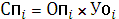 где, СПi – совокупное потребление i-й коммунальной услуги (теплоснабжения, водоснабжения, электроснабжения, вывоз и захоронение ТБО) населением, в соответствующих единицах измерения в год;ОПi – определяющий показатель для i-й коммунальной услуги (численность населения, пользующегося i-й коммунальной услугой, площадь жилищного фонда, подключенного к i-й системе коммунальной инфраструктуры) в соответствующих единицах измерения;УОi – удельный объем потребления i-й коммунальной услуги в год, приведенной к определяющему показателю.Удельные объемы потребления коммунальных услуг определяются на основании оценки фактической реализации коммунальных услуг населению по данным статистических наблюдений за ряд лет (3-5). В случае отсутствия достоверных данных в качестве удельных объемов потребления могут быть приняты утвержденные в установленном порядке нормативы потребления коммунальных услуг, приведенные к году. В этом случае также должно учитываться влияние мероприятий по энергосбережению (установка приборов учета, применение энергоэффективных осветительных приборов, утепление фасадов, автоматизация системы теплоснабжения и др.).При оценке перспективного совокупного потребления услуг организаций коммунального комплекса населением учитывается прогнозируемые значения численности населения и площади жилищного фонда с учетом его ввода и выбытия на рассматриваемый период.Оценка перспективного потребления коммунальных услуг бюджетными учреждениями поселения основывается на зависимости потребления коммунальных услуг между потребителями различных категорий. Расчет осуществляется исходя из отношения объемов потребления коммунальных услуг населением, как основного потребителя и прочими потребителями. Данная зависимость обуславливается тем, что развитие бюджетных учреждений определяется в первую очередь численностью населения. Оценка выполняется по формуле: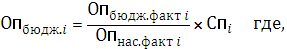 ОП бюдж.i – объем потребления i-й коммунальной услуги бюджетными учреждениями в соответствующих ед. измерения в год;ОП бюдж. факт I – фактический объем потребления i-й коммунальной услуги бюджетными учреждениями за предыдущий период, в соответствующих ед. измерения в год;ОП нас. факт I – фактический объем потребления i-й коммунальной услуги населением за предыдущий период, в соответствующих ед. измерении в год;СПi – расчетная величина совокупного потребления i-й коммунальной услуги населением на рассматриваемый период.Потребление товаров и услуг организаций коммунального комплекса осуществляется не только населением, но и предприятиями и организациями  на территории поселения. Учитывая, что рассматриваемые отрасли являются инфраструктурными, потребление товаров и услуг обуславливается темпами роста экономики города. Исходя из этого, оценка потребления товаров и услуг прочими потребителями определяется по формуле:Иреализ.=Кэ*Иипп,где Иреализ. – индекс изменения объемов реализации товаров и услуг организаций коммунального комплекса;Кэ – коэффициент эластичности, показывающий прирост потребления товаров и услуг организации коммунального комплекса в расчете на 1 процент прироста промышленного производства;Иипп – индекс изменения промышленного производства.Коэффициент эластичности определяется на основании данных за ряд лет, предшествующих расчету. Индекс изменения промышленного производства  определяется на основании данных государственной статистики (Основные показатели социально-экономического положения городских округов и муниципальных районов Ростовской области).Для оценки перспективных объемов был проанализирован сложившийся уровень потребления товаров и услуг организаций коммунального комплекса на территории поселения. Показатели сферы коммунального хозяйства муниципального образованияНа территории муниципального образования «Захальское» действуют две угольные котельные, одна – муниципальная, одна - ведомственная.В настоящее время деятельность коммунального комплекса сельского поселения характеризуется неравномерным развитием систем коммунальной инфраструктуры поселения.Причинами возникновения проблем является:- высокий процент изношенности коммунальной инфраструктуры, - высокое содержание железа в воде артезианских скважин;Следствием износа объектов ЖКХ является качество предоставляемых услуг, не соответствующее запросам потребителей. А в связи с наличием  потерь в тепловых сетях, системах водоснабжения и других непроизводительных расходов сохраняется высокий уровень затрат, что в целом негативно сказывается на финансовых результатах их хозяйственной деятельности. Таблица 4.1.3. Анализ текущего состояния систем теплоснабженияОтопление населения, бюджетных учреждений в п. Свердлово осуществляется за счет угольной котельной Захальской СОШ и ОПХ «Элита». Подача тепла осуществляется по тепловым сетям протяженностью около 2140 п. м. (в однотрубном исчислении), средний физический износ тепловых сетей 69,6%.Тепломагистрали пролегают подземно. В качестве теплоносителя для систем отопления, потребителей является подогретая вода с параметрами 95-65оС. Таблица 5.Котельная характеризуются высоким физическим износом, поэтому необходима реконструкция данных объектов, а также повышение энергоэффективности существующих котельных путем перехода на более экономичное основное оборудование с более высоким КПД и, соответственно, с меньшими затратами топлива, а также применение мероприятий по энергосбережению в теплоснабжении1.4. Анализ текущего состояния  систем  водоснабженияДля обеспечения потребителей сельских населенных пунктов муниципального образования «Захальское» услугой холодного водоснабжения осуществляется с помощью действующих  хозяйствующих субъектов источников водоснабжения, водонапорных емкостей, разводящих сетей водоснабжения  протяженность которых составляет  2,14 км. и подземных источников водоснабжения артезианских скважин в количестве 9 шт. Потребление воды всеми потребителями составляет 446,3 тыс. м3 в год. Для решения проблемы с холодным водоснабжением необходим комплексный подход к решению этого вопроса.Характеристика проблемы:1. Износ объектов водоснабжения составляет свыше 50%.2. Анализ проб воды из всех источников водоснабжения показывает, что вода в системе водоснабжения поселения превышает гигиенические нормативы по  содержанию железа – в 8,5 раза, мутности – в 3 раза, цветность в – 3 раза, в результате постоянного потребления воды с высоким содержанием железа развиваются анемии, болезни имунной системы, слизистых ЖКТ, болезни с высоким артериальным давлением.В связи с разработкой программы была проделана работа по сбору сведений о состоянии существующих систем водоснабжения, которые приведены в таблицеТаблица 6.Техническое состояние водопроводных сетей   Таблица 7.                         Действующая система водоснабжения находится в удовлетворительном состоянии. За весь период эксплуатации, а это более 20 лет, реконструкция водопроводных сетей не проводилась, производился лишь частичный ремонт с заменой небольших участков водоводов при возникновении аварийных ситуаций. В результате этого санитарно-техническое состояние большей части водопроводных сетей неудовлетворительное, трубы изношены и коррозированы, что обуславливает аварии на системах водоснабжения. Физический износ водопроводных сетей в среднем по муниципального образования «Захальское» составляет 70-75%. В результате плохого технического состояния водопроводных сетей и запорной арматуры значительная часть от отпущенной воды ежедневно теряется из-за утечек и неучтенных расходов воды в сетях коммунальных водопроводов, поэтому дальнейшая эксплуатация без проведения реконструкционных мероприятий проблематична и неэффективна.Качество воды, подаваемой в водопроводную сеть населенных пунктов поселения, не соответствует требованиям СаНПиН 2.1.4.1074-01 «Питьевая вода. Гигиенические требования к качеству воды централизованных систем питьевого водоснабжения. Контроль качества», из-за отсутствия очистных сооружений и систем водоподготовки на водозаборах. Главной целью должно стать обеспечение населения муниципального образования «Захальское» питьевой водой нормативного качества и в достаточном количестве, улучшение на этой основе состояния здоровья населения. Поэтому необходимо установить на всех водозаборах водоочистные сооружения с использованием современных методов очистки воды.1.5. Анализ текущего состояния сферы сбора твердых бытовых отходовБольшим и проблематичным вопросом на протяжении целого ряда лет являлась уборка и вывоз хозяйственного мусора и твердых бытовых отходов. На территории поселения за отчетный период будет организована система сбора и вывоза твердых бытовых отходов, а именно:- разработан график вывоза ТБО, предусматривающий контейнерную систему сбора и вывоза, вывоз производится по утвержденному маршруту;На территории индивидуальной застройки отходы собираются и вывозятся по бестарной системе. Норма накопления бытовых отходов для населения составляет 1,5 куб. м. в год на человека. Собранные отходы будут вывозиться для захоронения на свалку ТБО в п. Усть-Ордынский. Полигон твердых бытовых отходов будет расположен в 2,4 км юго-восточнее п. Усть-Ордынский, что соответствует  требованиям  СанНиП 2.2.1/2.1.1.1200-03 (размер санитарно-защитной зоны для полигонов ТБО – 1000 м).Осуществлять увеличение процента охвата населения услугами по сбору и вывозу бытовых отходов и мусора до 100%, с дальнейшей утилизацией мусора на полигон промышленных и бытовых отходов.Необходимо установить на территории  поселения мусорные контейнеры  вместимостью 0,75 м. куб. для сбора мусора на улицах поселения, а также обязать каждое предприятие торговли, общественного питания и иные учреждения и организации установить урну для сбора мусора.1.6.  Анализ текущего состояния наружного освещения.Электроснабжение потребителей муниципального образования «Захальское» осуществляется от электроподстанции, обслуживаемой ОАО Иркутская электросетевая компания «Восточные электрические сети». Организация эксплуатирующая электросети –Эхирит-Булагатский РЭС.Выполнение объемов работ по реконструкции ВЛ-0,4 кВ и ТП 10/0,4 кВ позволит значительно повысить безопасность эксплуатации электроустановок, надежность электроснабжения потребителей, качество электроэнергии и снизить технологические потери в сетях 0,4 кВ.  Администрация муниципального образования «Захальское» имеет в собственности следующие сети наружного освещенияТаблица 9.Приборами учета электрической энергии обеспечены практически все потребители. В результате анализа существующего положения электросетевого хозяйства муниципального образования «Захальское» были выявлены следующие основные проблемы:Необходима замена существующих деревянных опор линий электропередач на железобетонные.Мероприятиями по развитию наружного освещения муниципального образования «Захальское» станут: - реконструкция существующего наружного освещения внутриквартальных (межквартальных) улиц и проездов;- внедрение современного электроосветительного оборудования, обеспечивающего экономию электрической энергии.2 Основные цели и задачи, сроки и этапы реализации  программыОсновной целью Программы является создание условий для приведения объектов и сетей коммунальной инфраструктуры в соответствие со стандартами качества, обеспечивающими комфортные условия для проживания граждан и улучшения экологической обстановки на территории  муниципального образования «Захальское».Программа комплексного развития систем коммунальной инфраструктуры муниципального образования «Захальское» на 2014-20 годы направлена на снижение уровня износа, повышение качества предоставляемых коммунальных услуг, улучшение экологической ситуации.В рамках данной Программы должны быть созданы условия, обеспечивающие привлечение средств внебюджетных источников для модернизации объектов коммунальной инфраструктуры, а также сдерживание темпов роста тарифов на коммунальные услуги.Основные задачи Программы:модернизация водопроводного хозяйства;модернизация системы теплохозяйства;- повышение эффективности управления объектами коммунальной инфраструктуры. Предусматривается оказание методического содействия предприятиям, оказывающим коммунальные услуги при осуществлении заимствований с целью модернизации объектов коммунальной инфраструктуры. Важным направлением для решения данной задачи является совершенствование системы тарифного регулирования в данном направлении. Бюджетные средства, направляемые на реализацию программы, должны быть предназначены для выполнения проектов модернизации объектов коммунальной инфраструктуры, связанных с реконструкцией существующих объектов (с высоким уровнем износа), а также со строительством новых объектов, направленных на замену объектов с высоким уровнем износа; Сроки и этапы реализации программы.Программа действует с мая 2014 года по 31 декабря 2022 года. Реализация программы будет осуществляться весь период.3. Мероприятия по развитию системы коммунальной инфраструктуры 3.1. Общие положенияОсновными факторами, определяющими направления разработки программы комплексного развития системы коммунальной инфраструктуры муниципального образования «Захальское» на 2014-2022 гг., являются:тенденции социально-экономического развития поселения, характеризующиеся незначительным повышением численности населения, развитием рынка жилья, сфер обслуживания до 2020 года с учетом комплексного инвестиционного плана; состояние существующей системы коммунальной инфраструктуры;перспективное строительство малоэтажных домов, направленное на улучшение жилищных условий граждан;Мероприятия разрабатывались исходя из целевых индикаторов, представляющих собой доступные наблюдению и измерению характеристики состояния и развития системы коммунальной инфраструктуры, условий их эксплуатации. Достижение целевых индикаторов в результате реализации программы комплексного развития характеризует будущую модель коммунального комплекса поселения. Комплекс мероприятий по развитию системы коммунальной инфраструктуры, поселения разработан  по следующим направлениям:строительство и модернизация оборудования, сетей организаций коммунального комплекса  в целях повышения качества товаров (услуг), улучшения экологической ситуации;строительство и модернизация оборудования и сетей в целях подключения новых потребителей в объектах капитального строительства;Разработанные программные мероприятия систематизированы по степени их актуальности в решении вопросов развития системы коммунальной инфраструктуры  в сельском поселении и срокам реализации.Сроки реализации мероприятий программы комплексного развития коммунальной инфраструктуры, определены исходя из актуальности и эффективности мероприятий (в целях повышения качества товаров (услуг), улучшения экологической ситуации) и планируемых сроков ввода объектов капитального строительства. Мероприятия, реализуемые для подключения новых потребителей, разработаны исходя из того, что организации коммунального комплекса обеспечивают  требуемую для подключения мощность, устройство точки подключения и врезку в существующие магистральные трубопроводы, коммунальные сети до границ участка застройки. От границ участка застройки и непосредственно до объектов строительства прокладку необходимых коммуникаций осуществляет Застройщик. Точка подключения находится на границе участка застройки, что отражается в договоре на подключение. Построенные Застройщиком сети эксплуатируются Застройщиком или передаются в муниципальную собственность в установленном порядке по соглашению сторон.Объемы мероприятий определены усредненно. Список мероприятий на конкретном объекте детализируется после разработки проектно-сметной документации (при необходимости после проведения энергетических обследований). Стоимость мероприятий учитывает проектно-изыскательские работы, налоги (налог на добавленную стоимость (кроме мероприятий по новому строительству)).Финансовые потребности на реализацию мероприятий программы комплексного развития распределены между источниками финансирования. Источниками финансирования мероприятий Программы являются средства бюджета Иркутской области, районного бюджета и бюджета муниципального образования «Захальское», а также внебюджетные источники. Объемы финансирования мероприятий из регионального бюджета определяются после принятия областных программ в области развития и модернизации систем коммунальной инфраструктуры и подлежат ежегодному уточнению после формирования областного бюджета на соответствующий финансовый год с учетом результатов реализации мероприятий в предыдущем финансовом году.Внебюджетными источниками в сферах деятельности организаций коммунального комплекса (теплоснабжения, водоснабжения, утилизации (захоронения) твердых бытовых отходов) являются средства организаций коммунального комплекса, получаемые от потребителей за счет установления тарифов, надбавок к тарифам (инвестиционной составляющей в тарифе) и тарифов на подключение (платы за подключение). Условием привлечения данных внебюджетных источников является обеспечение доступности оплаты ресурсов потребителями с учетом надбавок  к тарифам (инвестиционной составляющей в тарифе) и тарифов на подключение (платы за подключение).В случае, когда реализация мероприятия ведет одновременно к достижению целей повышения качества товаров (услуг), улучшения экологической ситуации и подключения новых потребителей (объектов капитального строительства), мероприятие отражается в обоих инвестиционных проектах (подразделах программы). При этом количественные показатели приведены полностью в каждом направлении, стоимостные показатели распределены пропорционально подключаемым нагрузкам.Если мероприятие реализуется в течение нескольких лет, то количественные и стоимостные показатели распределяются по годам по этапам, что обуславливает приведение в таблицах программы долей единиц. Собственные средства организаций коммунального комплекса, направленные на реализацию мероприятий по повышению качества товаров (услуг), улучшению экологической ситуации представляют собой величину амортизационных отчислений (кроме сферы теплоснабжения), начисленных на основные средства, существующие и построенные (модернизированные) в рамках соответствующих мероприятий. Средства, полученные организациями коммунального комплекса в результате применения надбавки (инвестиционной составляющей в тарифе), имеют целевой характер и направляются на финансирование инвестиционных программ в части проведения работ по модернизации, строительству и восстановлению коммунальной инфраструктуры, осуществляемых в целях повышения качества товаров (услуг), улучшения экологической ситуации, или на возврат ранее привлеченных средств, направленных на указанные мероприятия.Средства, полученные организациями коммунального комплекса в результате применения платы за подключение, имеют целевой характер и направляются на финансирование инвестиционных программ в части проведения работ по модернизации и новому строительству коммунальной инфраструктуры муниципального образования «Захальское», связанным с подключением объектов капитального строительства, или на возврат ранее привлеченных средств, направленных на указанные мероприятия.Перечень программных мероприятий приведен в приложении № 1 к Программе3.2. Система теплоснабженияОсновными целевыми индикаторами реализации мероприятий Программы комплексного развития в части системы теплоснабжения потребителей поселения являются:   Применение высокоэффективных теплоизоляционных материалов энергосберегающих технологий;  Реконструкция котельных путем установки нового котельного оборудования, систем автоматики, сигнализации, с установкой современных котлов с КПД не менее 91% и систем водоочистки (первая очередь);Перечень программных мероприятий приведен в приложении № 1 к Программе.3.3. Система водоснабженияОсновными целевыми индикаторами реализации мероприятий программы комплексного развития системы тепло-водоснабжения потребителей поселения являются: Реконструкция ветхих водопроводных сетей и сооружений; Реконструкция ветхих тепловых сетей и сооружений;     3. Строительство арт.скважины, водонапорной башни в населенных пунктах муниципального образования «Захальское» в районе существующей и планируемой застройки;  4. Устройство для нужд пожаротушения подъездов для возможности забора воды пожарными машинами непосредственно из водоемов;Перечень программных мероприятий приведен в приложении № 1 к Программе.3.4. Система сбора и вывоза твердых бытовых отходовОсновными целевыми индикаторами реализации мероприятий программы комплексного развития  системы сбора и вывоза твердых бытовых отходов потребителей поселения, являются:Приобретение мусорных контейнеров и оборудование площадок для сбора мусора (твердое покрытие, ограждение);Организация в поселении раздельного сбора мусора (перспектива).Перечень программных мероприятий приведен в приложении № 1 к Программе.3.5. Система наружного освещенияОсновными целевыми индикаторами реализации мероприятий программы комплексного развития наружного освещения  потребителей поселения являются:Реконструкция существующего наружного освещения внутриквартальных (межквартальных) улиц и проездов;Внедрение современного электроосветительного оборудования, обеспечивающего экономию электрической энергии;Перечень программных мероприятий приведен в приложении № 1 к Программе.4. Механизм реализации  программы и контроль за ходом ее выполненияРеализация Программы осуществляется Администрацией муниципального образования «Захальское». Для решения задач программы предполагается использовать средства федерального бюджета, областного бюджета, в т. ч. выделяемые на целевые программы Иркутской области, средства местного бюджета. В рамках реализации данной программы в соответствии со стратегическими приоритетами развития муниципального образования «Захальское», основными направлениями сохранения и развития коммунальной инфраструктуры будет осуществляться мониторинг проведенных мероприятий и на основе этого осуществляется корректировка мероприятий Программы.Исполнителями программы являются администрация муниципального образования «Захальское».Контроль за реализацией Программы осуществляет по итогам каждого года Администрация муниципального образования «Захальское».Изменения в программе и сроки ее реализации, а также объемы финансирования из местного бюджета могут быть пересмотрены Администрацией муниципального образования «Захальское» по ее инициативе или по предложению организаций коммунального комплекса в части изменения сроков реализации и мероприятий программы.5. Оценка эффективности реализации программыОсновными результатами реализации мероприятий в сфере ЖКХ  являются:- модернизация и обновление коммунальной инфраструктуры поселения; - улучшение качественных показателей  воды;-устранение причин возникновения аварийных ситуаций, угрожающих жизнедеятельности человека;Наиболее важными конечными результатами реализации программы являются:- снижение уровня износа объектов коммунальной инфраструктуры;- снижение количества потерь воды;- снижение количества потерь тепловой энергии;- обеспечение надлежащего сбора и утилизации твердых бытовых отходов;- улучшение санитарного состояния территорий поселения;- улучшение экологического состояния  окружающей среды. Официальное издание муниципального образования «Захальское»Адрес редакции: Иркутская область Эхирит-Булагатский район п. Свердлово ул. Советская д. 19 тел.(факс) 8(39541) 24421Учредитель—Дума МО «Захальское»Главный редактор—Чернигов А.Н.Тираж—50 экз.  Подписано в печать 13.08.2014 г. Цена—бесплатноГазета отпечатана в администрации МО «Захальское» Приложение к Постановлениию Приложение к Постановлениию Приложение к Постановлениию Приложение к Постановлениию Приложение к Постановлениию Приложение к Постановлениию Приложение к Постановлениию от 30.05. 2014 года № 23 от 30.05. 2014 года № 23 от 30.05. 2014 года № 23 от 30.05. 2014 года № 23 от 30.05. 2014 года № 23 от 30.05. 2014 года № 23 от 30.05. 2014 года № 23Перечень проектов народных инициатив на 2014 годПеречень проектов народных инициатив на 2014 годПеречень проектов народных инициатив на 2014 годПеречень проектов народных инициатив на 2014 годПеречень проектов народных инициатив на 2014 годПеречень проектов народных инициатив на 2014 годПеречень проектов народных инициатив на 2014 годПеречень проектов народных инициатив на 2014 годПеречень проектов народных инициатив на 2014 годПеречень проектов народных инициатив на 2014 годПеречень проектов народных инициатив на 2014 годПеречень проектов народных инициатив на 2014 годПеречень проектов народных инициатив на 2014 годПеречень проектов народных инициатив на 2014 годПеречень проектов народных инициатив на 2014 годПеречень проектов народных инициатив на 2014 годПеречень проектов народных инициатив на 2014 годПеречень проектов народных инициатив на 2014 годМуниципальное образование "Захальское"Муниципальное образование "Захальское"Муниципальное образование "Захальское"Муниципальное образование "Захальское"Муниципальное образование "Захальское"Муниципальное образование "Захальское"Муниципальное образование "Захальское"Муниципальное образование "Захальское"Муниципальное образование "Захальское"Муниципальное образование "Захальское"Муниципальное образование "Захальское"Муниципальное образование "Захальское"Муниципальное образование "Захальское"Муниципальное образование "Захальское"Муниципальное образование "Захальское"Муниципальное образование "Захальское"(наименование городского округа, поселения)(наименование городского округа, поселения)(наименование городского округа, поселения)(наименование городского округа, поселения)(наименование городского округа, поселения)(наименование городского округа, поселения)(наименование городского округа, поселения)(наименование городского округа, поселения)(наименование городского округа, поселения)(наименование городского округа, поселения)(наименование городского округа, поселения)(наименование городского округа, поселения)(наименование городского округа, поселения)(наименование городского округа, поселения)(наименование городского округа, поселения)(наименование городского округа, поселения)(наименование городского округа, поселения)(наименование городского округа, поселения)№ п/пНаименование мероприятияНаименование мероприятияНаименование мероприятияНаименование мероприятияСрок реализацииСрок реализацииСрок реализацииОбъем финансирования - всего, руб.Объем финансирования - всего, руб.в том числе из:в том числе из:в том числе из:в том числе из:в том числе из:в том числе из:Наименование пункта 
статьи ФЗ от 06.10.2003 г.
 № 131-ФЗ «Об общих принципах организации местного самоуправления в Российской Федерации»Наименование пункта 
статьи ФЗ от 06.10.2003 г.
 № 131-ФЗ «Об общих принципах организации местного самоуправления в Российской Федерации»№ п/пНаименование мероприятияНаименование мероприятияНаименование мероприятияНаименование мероприятияСрок реализацииСрок реализацииСрок реализацииОбъем финансирования - всего, руб.Объем финансирования - всего, руб.областного бюджета, руб.областного бюджета, руб.областного бюджета, руб.местного        бюджета, руб.местного        бюджета, руб.местного        бюджета, руб.Наименование пункта 
статьи ФЗ от 06.10.2003 г.
 № 131-ФЗ «Об общих принципах организации местного самоуправления в Российской Федерации»Наименование пункта 
статьи ФЗ от 06.10.2003 г.
 № 131-ФЗ «Об общих принципах организации местного самоуправления в Российской Федерации»1Оформление права собственности на водонапорные башни (земельный участок и строение)Оформление права собственности на водонапорные башни (земельный участок и строение)Оформление права собственности на водонапорные башни (земельный участок и строение)Оформление права собственности на водонапорные башни (земельный участок и строение)до 15 декабря 2014 г.до 15 декабря 2014 г.до 15 декабря 2014 г.60 00060 00060000600006000014.1.414.1.42 Приобретение и устройство детских площадок     д. Мурино, ул.им.Ф.И.Яцун, д. Рудовщина, ул.Подгорная Приобретение и устройство детских площадок     д. Мурино, ул.им.Ф.И.Яцун, д. Рудовщина, ул.Подгорная Приобретение и устройство детских площадок     д. Мурино, ул.им.Ф.И.Яцун, д. Рудовщина, ул.Подгорная Приобретение и устройство детских площадок     д. Мурино, ул.им.Ф.И.Яцун, д. Рудовщина, ул.Подгорнаядо 15 декабря 2014 г.до 15 декабря 2014 г.до 15 декабря 2014 г.90 00090 00090000900009000014.1.1514.1.153Ремонт уличного освещения (приобретение оборудования, установка оборудования)  п. Свердлово, ул.Советская, ул.Степная, ул.Мира, ул.40 лет Победы, ул.70 лет Октября, ул.Школьная, ул.Набережная, ул.Садовая площадь, с. Захал, ул.Свердлова, ул.Новая, ул.Школьная, ул.Советская, ул.Солнечная, д. Куяда, ул.Мира, ул.Молодежная, пер.Клубный, ул.Солнечная, д. Рудовщина,  ул.Подгорная, ул.Трактовая,  д. Еловка, ул.Советская, ул.Юбилейная, ул.Школьная, д. Мурино, ул.Школьная, ул.Трактовая, ул.им.Ф.И.ЯцунРемонт уличного освещения (приобретение оборудования, установка оборудования)  п. Свердлово, ул.Советская, ул.Степная, ул.Мира, ул.40 лет Победы, ул.70 лет Октября, ул.Школьная, ул.Набережная, ул.Садовая площадь, с. Захал, ул.Свердлова, ул.Новая, ул.Школьная, ул.Советская, ул.Солнечная, д. Куяда, ул.Мира, ул.Молодежная, пер.Клубный, ул.Солнечная, д. Рудовщина,  ул.Подгорная, ул.Трактовая,  д. Еловка, ул.Советская, ул.Юбилейная, ул.Школьная, д. Мурино, ул.Школьная, ул.Трактовая, ул.им.Ф.И.ЯцунРемонт уличного освещения (приобретение оборудования, установка оборудования)  п. Свердлово, ул.Советская, ул.Степная, ул.Мира, ул.40 лет Победы, ул.70 лет Октября, ул.Школьная, ул.Набережная, ул.Садовая площадь, с. Захал, ул.Свердлова, ул.Новая, ул.Школьная, ул.Советская, ул.Солнечная, д. Куяда, ул.Мира, ул.Молодежная, пер.Клубный, ул.Солнечная, д. Рудовщина,  ул.Подгорная, ул.Трактовая,  д. Еловка, ул.Советская, ул.Юбилейная, ул.Школьная, д. Мурино, ул.Школьная, ул.Трактовая, ул.им.Ф.И.ЯцунРемонт уличного освещения (приобретение оборудования, установка оборудования)  п. Свердлово, ул.Советская, ул.Степная, ул.Мира, ул.40 лет Победы, ул.70 лет Октября, ул.Школьная, ул.Набережная, ул.Садовая площадь, с. Захал, ул.Свердлова, ул.Новая, ул.Школьная, ул.Советская, ул.Солнечная, д. Куяда, ул.Мира, ул.Молодежная, пер.Клубный, ул.Солнечная, д. Рудовщина,  ул.Подгорная, ул.Трактовая,  д. Еловка, ул.Советская, ул.Юбилейная, ул.Школьная, д. Мурино, ул.Школьная, ул.Трактовая, ул.им.Ф.И.Яцундо 15 декабря 2014 г.до 15 декабря 2014 г.до 15 декабря 2014 г.188 000188 00018800018800018800014.1.1914.1.194Уборка мусора п.СвердловоУборка мусора п.СвердловоУборка мусора п.СвердловоУборка мусора п.Свердловодо 15 декабря 2014 г.до 15 декабря 2014 г.до 15 декабря 2014 г.79 80079 80079800798007980014.1.1814.1.185Уборка мусора д.Еловка, д.МуриноУборка мусора д.Еловка, д.МуриноУборка мусора д.Еловка, д.МуриноУборка мусора д.Еловка, д.Муринодо 15 декабря 2014 г.до 15 декабря 2014 г.до 15 декабря 2014 г.40 23040 23035000350003500052305230523014.1.1814.1.186Уборка мусора д.Куяда, д.РудовщинаУборка мусора д.Куяда, д.РудовщинаУборка мусора д.Куяда, д.РудовщинаУборка мусора д.Куяда, д.Рудовщинадо 15 декабря 2014 г.до 15 декабря 2014 г.до 15 декабря 2014 г.30 00030 00030000300003000014.1.1814.1.187Уборка мусора с.ЗахалУборка мусора с.ЗахалУборка мусора с.ЗахалУборка мусора с.Захалдо 15 декабря 2014 г.до 15 декабря 2014 г.до 15 декабря 2014 г.35 00035 00035000350003500014.1.1814.1.18ИТОГО:  ИТОГО:  ИТОГО:  ИТОГО:  ИТОГО:  523 030523 030517800517800517800523052305230Глава администрации муниципального образованияГлава администрации муниципального образованияГлава администрации муниципального образованияГлава администрации муниципального образованияГлава администрации муниципального образованияГлава администрации муниципального образованияГлава администрации муниципального образованияГлава администрации муниципального образования______________ Чернигов А.Н.  Чернигов А.Н. м.п.м.п.м.п.м.п.м.п.м.п.м.п.м.п.подписьподпись   (расшифровка подписи)   (расшифровка подписи)Руководитель финансового органа администрации поселенияРуководитель финансового органа администрации поселенияРуководитель финансового органа администрации поселенияРуководитель финансового органа администрации поселенияРуководитель финансового органа администрации поселенияРуководитель финансового органа администрации поселенияРуководитель финансового органа администрации поселенияРуководитель финансового органа администрации поселения______________  Федина О.И.    Федина О.И.  подписьподпись   (расшифровка подписи)   (расшифровка подписи)Ответственный исполнительОтветственный исполнительОтветственный исполнительОтветственный исполнительОтветственный исполнительОтветственный исполнительОтветственный исполнительОтветственный исполнитель______________Степанова У.А.Степанова У.А.Степанова У.А.Степанова У.А.Степанова У.А.Степанова У.А. 8(39541)24421    8(39541)24421                                                 подпись                                              подпись                                              подпись                                              подпись                                              подпись                                              подпись (расшифровка подписи)     (расшифровка подписи)     (расшифровка подписи)     (расшифровка подписи)     (расшифровка подписи)     (расшифровка подписи)      (№ телефона, е-mail)  (№ телефона, е-mail)№ п/пНаименование мероприятияСрок реализацииОбъем финансирования - всего,  руб.в т.ч из областного бюджета, руб.в т.ч. из местного бюджета, руб.Наименование пункта статьи ФЗ от 06.10. 2003 г.
 № 131-ФЗ «Об общих принципах организации местного самоуправления в Российской Федерации»1Оформление права собственности на водонапорные башни (земельный участок и строение)до 15 декабря 2014 года60 000,0060 000,00014.1.42 Приобретение и устройство детских площадок     д. Мурино ул. им. Ф.И. Яцун , д. Рудовщина ул. Подгорная.до 15 декабря 2014 года90 000,0090 000,00014.1.153Ремонт уличного освещения (приобретение оборудования, установка оборудования)   п. Свердлово ул. Советская, ул. Степная, ул. Мира, ул. 40 лет Победы, ул. 70 лет октября, ул. Школьная, ул. Набережная, ул. Садовая площадь, с. Захал ул. Свердлова, ул. Новая, ул. Школьная, ул. Советская, ул. Солнечная, д. Куяда, ул. Мира, ул. Молодёжная, пер. Клубный, ул. Солнечная,  д. Рудовщина, ул. Подгорная, ул. Трактовая   д. Еловка ул. Советская, ул. Юбилейная, ул. Школьная, д. Мурино ул. Школьная, ул. Трактовая, ул. им. Ф.И. Яцундо 15 декабря 2014 года188 000,00188 000,00014.1.194Уборка мусора п. Свердловодо 15 декабря 2014 года79 800,0079 800,00014.1.185Уборка мусора д. Еловка, д. Муринодо 15 декабря 2014 года40 230,0035 000,005 230,0014.1.186Уборка мусора д. Куяда, д. Рудовщинадо 15 декабря 2014 года30 000,0030 000,00014.1.187Уборка мусора с. Захалдо 15 декабря 2014 года35 000,0035 000,00014.1.18Итого523 030,00517 800,005 230,00Сведения о ходе  исполнения бюджета муниципального образования "Захальское" за 1 квартал 2014 годаСведения о ходе  исполнения бюджета муниципального образования "Захальское" за 1 квартал 2014 годаСведения о ходе  исполнения бюджета муниципального образования "Захальское" за 1 квартал 2014 годаСведения о ходе  исполнения бюджета муниципального образования "Захальское" за 1 квартал 2014 годаСведения о ходе  исполнения бюджета муниципального образования "Захальское" за 1 квартал 2014 годаСведения о ходе  исполнения бюджета муниципального образования "Захальское" за 1 квартал 2014 годаСведения о ходе  исполнения бюджета муниципального образования "Захальское" за 1 квартал 2014 годаСведения о ходе  исполнения бюджета муниципального образования "Захальское" за 1 квартал 2014 годаСведения о ходе  исполнения бюджета муниципального образования "Захальское" за 1 квартал 2014 годаСведения о ходе  исполнения бюджета муниципального образования "Захальское" за 1 квартал 2014 годаСведения о ходе  исполнения бюджета муниципального образования "Захальское" за 1 квартал 2014 годаСведения о ходе  исполнения бюджета муниципального образования "Захальское" за 1 квартал 2014 годаСведения о ходе  исполнения бюджета муниципального образования "Захальское" за 1 квартал 2014 годаСведения о ходе  исполнения бюджета муниципального образования "Захальское" за 1 квартал 2014 годаСведения о ходе  исполнения бюджета муниципального образования "Захальское" за 1 квартал 2014 годаСведения о ходе  исполнения бюджета муниципального образования "Захальское" за 1 квартал 2014 годаСведения о ходе  исполнения бюджета муниципального образования "Захальское" за 1 квартал 2014 годаСведения о ходе  исполнения бюджета муниципального образования "Захальское" за 1 квартал 2014 годаСведения о ходе  исполнения бюджета муниципального образования "Захальское" за 1 квартал 2014 годаСведения о ходе  исполнения бюджета муниципального образования "Захальское" за 1 квартал 2014 годаСведения о ходе  исполнения бюджета муниципального образования "Захальское" за 1 квартал 2014 годаСведения о ходе  исполнения бюджета муниципального образования "Захальское" за 1 квартал 2014 годаСведения о ходе  исполнения бюджета муниципального образования "Захальское" за 1 квартал 2014 года                                                               1. Доходы бюджета                                                               1. Доходы бюджета                                                               1. Доходы бюджета                                                               1. Доходы бюджета                                                               1. Доходы бюджета                                                               1. Доходы бюджета                                                               1. Доходы бюджета                                                               1. Доходы бюджета                                                               1. Доходы бюджета                                                               1. Доходы бюджета                                                               1. Доходы бюджета                                                               1. Доходы бюджета                                                               1. Доходы бюджета                                                               1. Доходы бюджета                                                               1. Доходы бюджета Наименование показателя Наименование показателяКод строкиКод строкиКод строкиКод дохода по КДКод дохода по КДКод дохода по КДКод дохода по КДКод дохода по КДКод дохода по КДУтвержденные бюджетные назначенияУтвержденные бюджетные назначенияУтвержденные бюджетные назначенияУтвержденные бюджетные назначенияИсполненоИсполненоИсполненоИсполненоИсполненоНеисполненные назначенияНеисполненные назначенияНеисполненные назначения11222333333444455555666ДОХОДЫ БЮДЖЕТА - ИТОГОДОХОДЫ БЮДЖЕТА - ИТОГО010010010000 0 00 00000 00 0000 000000 0 00 00000 00 0000 000000 0 00 00000 00 0000 000000 0 00 00000 00 0000 000000 0 00 00000 00 0000 000000 0 00 00000 00 0000 0008 708 881,00 8 708 881,00 8 708 881,00 8 708 881,00 1 636 082,59 1 636 082,59 1 636 082,59 1 636 082,59 1 636 082,59 7 072 798,41 7 072 798,41 7 072 798,41 НАЛОГОВЫЕ И НЕНАЛОГОВЫЕ ДОХОДЫНАЛОГОВЫЕ И НЕНАЛОГОВЫЕ ДОХОДЫ010010010000 1 00 00000 00 0000 000000 1 00 00000 00 0000 000000 1 00 00000 00 0000 000000 1 00 00000 00 0000 000000 1 00 00000 00 0000 000000 1 00 00000 00 0000 0002 011 881,002 011 881,002 011 881,002 011 881,00413 263,59413 263,59413 263,59413 263,59413 263,591 598 617,41 1 598 617,41 1 598 617,41 НАЛОГИ НА ПРИБЫЛЬ, ДОХОДЫНАЛОГИ НА ПРИБЫЛЬ, ДОХОДЫ010010010000 1 01 00000 00 0000 000000 1 01 00000 00 0000 000000 1 01 00000 00 0000 000000 1 01 00000 00 0000 000000 1 01 00000 00 0000 000000 1 01 00000 00 0000 000743 181,00 743 181,00 743 181,00 743 181,00 178 984,61 178 984,61 178 984,61 178 984,61 178 984,61 564 196,39 564 196,39 564 196,39 Налог на доходы физических лицНалог на доходы физических лиц010010010000 1 01 02000 01 0000 110000 1 01 02000 01 0000 110000 1 01 02000 01 0000 110000 1 01 02000 01 0000 110000 1 01 02000 01 0000 110000 1 01 02000 01 0000 110743 181,00 743 181,00 743 181,00 743 181,00 178 984,61 178 984,61 178 984,61 178 984,61 178 984,61 564 196,39 564 196,39 564 196,39 Налог на доходы физических лиц с доходов, полученных в виде дивидендов от долевого участия в деятельности организацийНалог на доходы физических лиц с доходов, полученных в виде дивидендов от долевого участия в деятельности организаций010010010000 1 01 02010 01 0000 110000 1 01 02010 01 0000 110000 1 01 02010 01 0000 110000 1 01 02010 01 0000 110000 1 01 02010 01 0000 110000 1 01 02010 01 0000 110----Налог  на   доходы  физических   лиц   с   доходов, полученных физическими лицами,  не являющимися налоговыми резидентами Российской Федерации в виде дивидендов от долевого участия в деятельности организаций Налог  на   доходы  физических   лиц   с   доходов, полученных физическими лицами,  не являющимися налоговыми резидентами Российской Федерации в виде дивидендов от долевого участия в деятельности организаций 010010010000 1 01 02011 01 0000 110000 1 01 02011 01 0000 110000 1 01 02011 01 0000 110000 1 01 02011 01 0000 110000 1 01 02011 01 0000 110000 1 01 02011 01 0000 110----Налог на доходы физических лиц с доходов, облагаемых по налоговой ставке, установленной пунктом 1 статьи 224 Налогового кодекса Российской ФедерацииНалог на доходы физических лиц с доходов, облагаемых по налоговой ставке, установленной пунктом 1 статьи 224 Налогового кодекса Российской Федерации010010010000 1 01 02020 01 0000 110000 1 01 02020 01 0000 110000 1 01 02020 01 0000 110000 1 01 02020 01 0000 110000 1 01 02020 01 0000 110000 1 01 02020 01 0000 110743 181,00 743 181,00 743 181,00 743 181,00 178 984,61 178 984,61 178 984,61 178 984,61 178 984,61 564 196,39 564 196,39 564 196,39 Налог на доходы физических лиц с доходов, облагаемых по налоговой ставке, установленной пунктом 1 статьи 224 Налогового кодекса Российской Федерации, за исключением доходов, полученных физическими лицами, зарегистрированными в качестве индивидуальных предпринимателей, частных нотариусов и других лиц, занимающихся частной практикойНалог на доходы физических лиц с доходов, облагаемых по налоговой ставке, установленной пунктом 1 статьи 224 Налогового кодекса Российской Федерации, за исключением доходов, полученных физическими лицами, зарегистрированными в качестве индивидуальных предпринимателей, частных нотариусов и других лиц, занимающихся частной практикой010010010000 1 01 02021 01 0000 110000 1 01 02021 01 0000 110000 1 01 02021 01 0000 110000 1 01 02021 01 0000 110000 1 01 02021 01 0000 110000 1 01 02021 01 0000 110743 181,00 743 181,00 743 181,00 743 181,00 178 984,61 178 984,61 178 984,61 178 984,61 178 984,61 564 196,39 564 196,39 564 196,39 Доходы от уплаты акцизов на топливо ,подлежащее распределению между бюджетами  с учетом  установленных диференцированных нормативов отчисления в местные бюджетыДоходы от уплаты акцизов на топливо ,подлежащее распределению между бюджетами  с учетом  установленных диференцированных нормативов отчисления в местные бюджеты010010010000 1 03 02200 01 0000 110000 1 03 02200 01 0000 110000 1 03 02200 01 0000 110000 1 03 02200 01 0000 110000 1 03 02200 01 0000 110000 1 03 02200 01 0000 1101 113 700,00 1 113 700,00 1 113 700,00 1 113 700,00 212 668,08 212 668,08 212 668,08 212 668,08 212 668,08 901 031,92 901 031,92 901 031,92 ЕДИНЫЙ СЕЛЬСКОХОЗЯЙСТВЕННЫЙ НАЛОГЕДИНЫЙ СЕЛЬСКОХОЗЯЙСТВЕННЫЙ НАЛОГ010010010000 1 05 00000 00 0000 110000 1 05 00000 00 0000 110000 1 05 00000 00 0000 110000 1 05 00000 00 0000 110000 1 05 00000 00 0000 110000 1 05 00000 00 0000 1105 000,00 5 000,00 5 000,00 5 000,00 1 490,00 1 490,00 1 490,00 1 490,00 1 490,00 3 510,00 3 510,00 3 510,00 НАЛОГИ НА ИМУЩЕСТВОНАЛОГИ НА ИМУЩЕСТВО010010010000 1 06 00000 00 0000 000000 1 06 00000 00 0000 000000 1 06 00000 00 0000 000000 1 06 00000 00 0000 000000 1 06 00000 00 0000 000000 1 06 00000 00 0000 000114 000,00 114 000,00 114 000,00 114 000,00 6 493,79 6 493,79 6 493,79 6 493,79 6 493,79 107 506,21 107 506,21 107 506,21 Налог на имущество физических лицНалог на имущество физических лиц010010010000 1 06 01000 00 0000 110000 1 06 01000 00 0000 110000 1 06 01000 00 0000 110000 1 06 01000 00 0000 110000 1 06 01000 00 0000 110000 1 06 01000 00 0000 11012 000,00 12 000,00 12 000,00 12 000,00 2 436,40 2 436,40 2 436,40 2 436,40 2 436,40 9 563,60 9 563,60 9 563,60 Налог на имущество физических лиц, взимаемый по ставкам, применяемым к объектам налогообложения, расположенным в границах поселенийНалог на имущество физических лиц, взимаемый по ставкам, применяемым к объектам налогообложения, расположенным в границах поселений010010010000 1 06 01030 10 0000 110000 1 06 01030 10 0000 110000 1 06 01030 10 0000 110000 1 06 01030 10 0000 110000 1 06 01030 10 0000 110000 1 06 01030 10 0000 11012 000,00 12 000,00 12 000,00 12 000,00 2 436,40 2 436,40 2 436,40 2 436,40 2 436,40 9 563,60 9 563,60 9 563,60 Земельный налогЗемельный налог010010010000 1 06 06000 00 0000 110000 1 06 06000 00 0000 110000 1 06 06000 00 0000 110000 1 06 06000 00 0000 110000 1 06 06000 00 0000 110000 1 06 06000 00 0000 11057 000,00 57 000,00 57 000,00 57 000,00 3 831,39 3 831,39 3 831,39 3 831,39 3 831,39 53 168,61 53 168,61 53 168,61 Земельный налог, взимаемый по ставкам, установленным в соответствии с подпунктом 1 пункта 1 статьи 394 Налогового кодекса Российской ФедерацииЗемельный налог, взимаемый по ставкам, установленным в соответствии с подпунктом 1 пункта 1 статьи 394 Налогового кодекса Российской Федерации010010010000 1 06 06010 00 0000 110000 1 06 06010 00 0000 110000 1 06 06010 00 0000 110000 1 06 06010 00 0000 110000 1 06 06010 00 0000 110000 1 06 06010 00 0000 11057 000,00 57 000,00 57 000,00 57 000,00 3 831,39 3 831,39 3 831,39 3 831,39 3 831,39 53 168,61 53 168,61 53 168,61 Земельный налог, взимаемый по ставкам, установленным в соответствии с подпунктом 1 пункта 1 статьи 394 Налогового кодекса Российской Федерации и применяемым к объектам налогообложения, расположенным в границах поселенийЗемельный налог, взимаемый по ставкам, установленным в соответствии с подпунктом 1 пункта 1 статьи 394 Налогового кодекса Российской Федерации и применяемым к объектам налогообложения, расположенным в границах поселений010010010000 1 06 06013 10 0000 110000 1 06 06013 10 0000 110000 1 06 06013 10 0000 110000 1 06 06013 10 0000 110000 1 06 06013 10 0000 110000 1 06 06013 10 0000 11057 000,00 57 000,00 57 000,00 57 000,00 3 831,39 3 831,39 3 831,39 3 831,39 3 831,39 53 168,61 53 168,61 53 168,61 Земельный налог, взимаемый по ставкам, установленным в соответствии с подпунктом 2 пункта 1 статьи 394 Налогового кодекса Российской ФедерацииЗемельный налог, взимаемый по ставкам, установленным в соответствии с подпунктом 2 пункта 1 статьи 394 Налогового кодекса Российской Федерации010010010000 1 06 06020 00 0000 110000 1 06 06020 00 0000 110000 1 06 06020 00 0000 110000 1 06 06020 00 0000 110000 1 06 06020 00 0000 110000 1 06 06020 00 0000 110-    -    -    Земельный налог, взимаемый по ставкам, установленным в соответствии с подпунктом 2 пункта 1 статьи 394 Налогового кодекса Российской Федерации и применяемым к объектам налогообложения, расположенным в границах поселенийЗемельный налог, взимаемый по ставкам, установленным в соответствии с подпунктом 2 пункта 1 статьи 394 Налогового кодекса Российской Федерации и применяемым к объектам налогообложения, расположенным в границах поселений010010010000 1 06 06023 10 0000 110000 1 06 06023 10 0000 110000 1 06 06023 10 0000 110000 1 06 06023 10 0000 110000 1 06 06023 10 0000 110000 1 06 06023 10 0000 11045 000,00 45 000,00 45 000,00 45 000,00 226,00 226,00 226,00 226,00 226,00 44 774,00 44 774,00 44 774,00 ЗАДОЛЖЕННОСТЬ И ПЕРЕРАСЧЕТЫ ПО ОТМЕНЕННЫМ НАЛОГАМ, СБОРАМ И ИНЫМ ОБЯЗАТЕЛЬНЫМ ПЛАТЕЖАМЗАДОЛЖЕННОСТЬ И ПЕРЕРАСЧЕТЫ ПО ОТМЕНЕННЫМ НАЛОГАМ, СБОРАМ И ИНЫМ ОБЯЗАТЕЛЬНЫМ ПЛАТЕЖАМ010010010000 1 09 00000 00 0000 000000 1 09 00000 00 0000 000000 1 09 00000 00 0000 000000 1 09 00000 00 0000 000000 1 09 00000 00 0000 000000 1 09 00000 00 0000 000-    -    -    -    -    -    -    -    -    -    -    -    Налоги на имуществоНалоги на имущество010010010000 1 09 04000 00 0000 110000 1 09 04000 00 0000 110000 1 09 04000 00 0000 110000 1 09 04000 00 0000 110000 1 09 04000 00 0000 110000 1 09 04000 00 0000 110-    -    -    Земельный налог (по обязательствам, возникшим до 1 января 2006 года)Земельный налог (по обязательствам, возникшим до 1 января 2006 года)010010010000 1 09 04050 00 0000 110000 1 09 04050 00 0000 110000 1 09 04050 00 0000 110000 1 09 04050 00 0000 110000 1 09 04050 00 0000 110000 1 09 04050 00 0000 110-    -    -    -    -    -    -    -    Земельный налог (по обязательствам, возникшим до 1 января 2006 года), мобилизуемый на территориях поселенийЗемельный налог (по обязательствам, возникшим до 1 января 2006 года), мобилизуемый на территориях поселений010010010000 1 09 04050 10 0000 110000 1 09 04050 10 0000 110000 1 09 04050 10 0000 110000 1 09 04050 10 0000 110000 1 09 04050 10 0000 110000 1 09 04050 10 0000 110-    -    -    ДОХОДЫ ОТ ИСПОЛЬЗОВАНИЯ ИМУЩЕСТВА, НАХОДЯЩЕГОСЯ В ГОСУДАРСТВЕННОЙ И МУНИЦИПАЛЬНОЙ СОБСТВЕННОСТИДОХОДЫ ОТ ИСПОЛЬЗОВАНИЯ ИМУЩЕСТВА, НАХОДЯЩЕГОСЯ В ГОСУДАРСТВЕННОЙ И МУНИЦИПАЛЬНОЙ СОБСТВЕННОСТИ010010010000 1 11 00000 00 0000 000000 1 11 00000 00 0000 000000 1 11 00000 00 0000 000000 1 11 00000 00 0000 000000 1 11 00000 00 0000 000000 1 11 00000 00 0000 00036 000,00 36 000,00 36 000,00 36 000,00 13 627,11 13 627,11 13 627,11 13 627,11 13 627,11 22 372,89 22 372,89 22 372,89 Доходы, получаемые в виде арендной либо иной платы за передачу в возмездное пользование государственного и муниципального имущества (за исключением имущества автономных учреждений, а также имущества государственных и муниципальных унитарных предприятий, в том числе казенных)Доходы, получаемые в виде арендной либо иной платы за передачу в возмездное пользование государственного и муниципального имущества (за исключением имущества автономных учреждений, а также имущества государственных и муниципальных унитарных предприятий, в том числе казенных)010010010000 1 11 05000 00 0000 120000 1 11 05000 00 0000 120000 1 11 05000 00 0000 120000 1 11 05000 00 0000 120000 1 11 05000 00 0000 120000 1 11 05000 00 0000 12036 000,00 36 000,00 36 000,00 36 000,00 13 627,11 13 627,11 13 627,11 13 627,11 13 627,11 22 372,89 22 372,89 22 372,89 Доходы, получаемые в виде арендной платы , а также средства от продажи права на заключение договоров аренды за земли находящиеся в собственньсти поселенийДоходы, получаемые в виде арендной платы , а также средства от продажи права на заключение договоров аренды за земли находящиеся в собственньсти поселений010010010000 1 11 05025 10 0000 120000 1 11 05025 10 0000 120000 1 11 05025 10 0000 120000 1 11 05025 10 0000 120000 1 11 05025 10 0000 120000 1 11 05025 10 0000 12036 000,00 36 000,00 36 000,00 36 000,00 13 627,11 13 627,11 13 627,11 13 627,11 13 627,11 22 372,89 22 372,89 22 372,89 ДОХОДЫ ОТ ПРОДАЖИ МАТЕРИАЛЬНЫХ И НЕМАТЕРИАЛЬНЫХ АКТИВОВДОХОДЫ ОТ ПРОДАЖИ МАТЕРИАЛЬНЫХ И НЕМАТЕРИАЛЬНЫХ АКТИВОВ010010010000 1 14 00000 00 0000 000000 1 14 00000 00 0000 000000 1 14 00000 00 0000 000000 1 14 00000 00 0000 000000 1 14 00000 00 0000 000000 1 14 00000 00 0000 000-    -    -    Доходы от продажи земельных участков, находящихся в в государственной и муниципальной собственности (за исключением земельных участков автономных учреждений, а также земельных участков государственных и муниципальных предприятий, в том числе казенных)Доходы от продажи земельных участков, находящихся в в государственной и муниципальной собственности (за исключением земельных участков автономных учреждений, а также земельных участков государственных и муниципальных предприятий, в том числе казенных)010010010000 1 14 06000 00 0000 430000 1 14 06000 00 0000 430000 1 14 06000 00 0000 430000 1 14 06000 00 0000 430000 1 14 06000 00 0000 430000 1 14 06000 00 0000 430-    -    -    Доходы от продажи земельных участков, государственная собственность на которые не разграниченаДоходы от продажи земельных участков, государственная собственность на которые не разграничена010010010000 1 14 06010 00 0000 430000 1 14 06010 00 0000 430000 1 14 06010 00 0000 430000 1 14 06010 00 0000 430000 1 14 06010 00 0000 430000 1 14 06010 00 0000 430-    -    -    Доходы от продажи земельных участков, государственная собственность на которые не разграничена и которые расположены в границах поселенийДоходы от продажи земельных участков, государственная собственность на которые не разграничена и которые расположены в границах поселений010010010000 1 14 06014 10 0000 430000 1 14 06014 10 0000 430000 1 14 06014 10 0000 430000 1 14 06014 10 0000 430000 1 14 06014 10 0000 430000 1 14 06014 10 0000 430-    -    -    ПРОЧИЕ НЕНАЛОГОВЫЕ ДОХОДЫПРОЧИЕ НЕНАЛОГОВЫЕ ДОХОДЫ010010010000 1 13 00000 00 0000 000000 1 13 00000 00 0000 000000 1 13 00000 00 0000 000000 1 13 00000 00 0000 000000 1 13 00000 00 0000 000000 1 13 00000 00 0000 000- - - - - - - - - -    -    -    Прочие доходы от оказания платных услуг получателями средств бюджетаПрочие доходы от оказания платных услуг получателями средств бюджета010010010000 1 13 03050100 0000 130000 1 13 03050100 0000 130000 1 13 03050100 0000 130000 1 13 03050100 0000 130000 1 13 03050100 0000 130000 1 13 03050100 0000 130-    -    -    БЕЗВОЗМЕЗДНЫЕ ПОСТУПЛЕНИЯБЕЗВОЗМЕЗДНЫЕ ПОСТУПЛЕНИЯ010010010000 2 00 00000 00 0000 000000 2 00 00000 00 0000 000000 2 00 00000 00 0000 000000 2 00 00000 00 0000 000000 2 00 00000 00 0000 000000 2 00 00000 00 0000 0006 697 000,00 6 697 000,00 6 697 000,00 6 697 000,00 1 222 819,00 1 222 819,00 1 222 819,00 1 222 819,00 1 222 819,00 5 474 181,00 5 474 181,00 5 474 181,00 Безвозмездные поступления от других бюджетов бюджетной системы Российской ФедерацииБезвозмездные поступления от других бюджетов бюджетной системы Российской Федерации010010010000 2 02 00000 00 0000 000000 2 02 00000 00 0000 000000 2 02 00000 00 0000 000000 2 02 00000 00 0000 000000 2 02 00000 00 0000 000000 2 02 00000 00 0000 0006 697 000,00 6 697 000,00 6 697 000,00 6 697 000,00 1 222 819,00 1 222 819,00 1 222 819,00 1 222 819,00 1 222 819,00 5 474 181,00 5 474 181,00 5 474 181,00 Дотации бюджетам субъектов Российской Федерации и муниципальных образованийДотации бюджетам субъектов Российской Федерации и муниципальных образований010010010000 2 02 01000 00 0000 151000 2 02 01000 00 0000 151000 2 02 01000 00 0000 151000 2 02 01000 00 0000 151000 2 02 01000 00 0000 151000 2 02 01000 00 0000 1512 727 700,00 2 727 700,00 2 727 700,00 2 727 700,00 620 259,00 620 259,00 620 259,00 620 259,00 620 259,00 2 107 441,00 2 107 441,00 2 107 441,00 Дотации бюджетам на поддержку мер по обеспечению сбалансированности бюджетовДотации бюджетам на поддержку мер по обеспечению сбалансированности бюджетов010010010000 2 02 01003 00 0000 151000 2 02 01003 00 0000 151000 2 02 01003 00 0000 151000 2 02 01003 00 0000 151000 2 02 01003 00 0000 151000 2 02 01003 00 0000 1512 727 700,00 2 727 700,00 2 727 700,00 2 727 700,00 620 259,00 620 259,00 620 259,00 620 259,00 620 259,00 2 107 441,00 2 107 441,00 2 107 441,00 Дотации бюджетам поселений на поддержку мер по обеспечению сбалансированности бюджетовДотации бюджетам поселений на поддержку мер по обеспечению сбалансированности бюджетов010010010000 2 02 01003 10 0000 151000 2 02 01003 10 0000 151000 2 02 01003 10 0000 151000 2 02 01003 10 0000 151000 2 02 01003 10 0000 151000 2 02 01003 10 0000 151-    -    -    Субвенции  бюджетам поселений на осуществление первичного воинского учетаСубвенции  бюджетам поселений на осуществление первичного воинского учета010010010000 2 02 030151 00 0000 151000 2 02 030151 00 0000 151000 2 02 030151 00 0000 151000 2 02 030151 00 0000 151000 2 02 030151 00 0000 151000 2 02 030151 00 0000 15175 000,00 75 000,00 75 000,00 75 000,00 23 700,00 23 700,00 23 700,00 23 700,00 23 700,00 51 300,00 51 300,00 51 300,00 Прочие субсидии бюджетам поселенийПрочие субсидии бюджетам поселений010010010000 2 02 02999 10 0000 151 000 2 02 02999 10 0000 151 000 2 02 02999 10 0000 151 000 2 02 02999 10 0000 151 000 2 02 02999 10 0000 151 000 2 02 02999 10 0000 151 3 862 000,00 3 862 000,00 3 862 000,00 3 862 000,00 572 400,00 572 400,00 572 400,00 572 400,00 572 400,00 3 289 600,00 3 289 600,00 3 289 600,00 Субвенции  бюджетам поселений навыполнение передаваемых полномочий субьектов РФСубвенции  бюджетам поселений навыполнение передаваемых полномочий субьектов РФ010010010000 2 02 03024 10 0000 151 000 2 02 03024 10 0000 151 000 2 02 03024 10 0000 151 000 2 02 03024 10 0000 151 000 2 02 03024 10 0000 151 000 2 02 03024 10 0000 151 32 300,00 32 300,00 32 300,00 32 300,00 6 460,00 6 460,00 6 460,00 6 460,00 6 460,00 25 840,00 25 840,00 25 840,00 Иные межбюджетные трансфертыИные межбюджетные трансферты010010010000 2 02 04000 00 0000 151000 2 02 04000 00 0000 151000 2 02 04000 00 0000 151000 2 02 04000 00 0000 151000 2 02 04000 00 0000 151000 2 02 04000 00 0000 151-    -    -                                                                2. Расходы бюджета                                                            2. Расходы бюджета                                                            2. Расходы бюджета                                                            2. Расходы бюджетаза  1 квартал 2014 г.за  1 квартал 2014 г.за  1 квартал 2014 г.за  1 квартал 2014 г.за  1 квартал 2014 г.за  1 квартал 2014 г.за  1 квартал 2014 г.за  1 квартал 2014 г.за  1 квартал 2014 г.за  1 квартал 2014 г.за  1 квартал 2014 г.за  1 квартал 2014 г. Наименование показателя Наименование показателя Наименование показателя Наименование показателяКод строкиКод строкиКод расхода по ППП, ФКР, КЦСР, КВР, ЭКРКод расхода по ППП, ФКР, КЦСР, КВР, ЭКРКод расхода по ППП, ФКР, КЦСР, КВР, ЭКРУтвержденные бюджетные назначенияУтвержденные бюджетные назначенияУтвержденные бюджетные назначенияУтвержденные бюджетные назначенияУтвержденные бюджетные назначенияИсполненоИсполненоИсполненоИсполненоИсполненоНеисполненные назначения Неисполненные назначения 111122333444445555566Расходы бюджета - всегоРасходы бюджета - всегоРасходы бюджета - всегоРасходы бюджета - всего200200000 0000 0000000 000 000000 0000 0000000 000 000000 0000 0000000 000 0008 809 475,00 8 809 475,00 8 809 475,00 8 809 475,00 8 809 475,00 1 267 904,00 1 267 904,00 1 267 904,00 1 267 904,00 1 267 904,00 7 541 571,00 7 541 571,00 ОБЩЕГОСУДАРСТВЕННЫЕ ВОПРОСЫОБЩЕГОСУДАРСТВЕННЫЕ ВОПРОСЫОБЩЕГОСУДАРСТВЕННЫЕ ВОПРОСЫОБЩЕГОСУДАРСТВЕННЫЕ ВОПРОСЫ200200000 0100 0000000 000 000000 0100 0000000 000 000000 0100 0000000 000 0003 639 863,00 3 639 863,00 3 639 863,00 3 639 863,00 3 639 863,00 662 652,00 662 652,00 662 652,00 662 652,00 662 652,00 2 977 211,00 2 977 211,00 Функционирование высшего должностного лица субъекта Российской Федерации и муниципального образованияФункционирование высшего должностного лица субъекта Российской Федерации и муниципального образованияФункционирование высшего должностного лица субъекта Российской Федерации и муниципального образованияФункционирование высшего должностного лица субъекта Российской Федерации и муниципального образования200200000 0102 0020300 500 000000 0102 0020300 500 000000 0102 0020300 500 000875 076,00 875 076,00 875 076,00 875 076,00 875 076,00 194 065,00 194 065,00 194 065,00 194 065,00 194 065,00 681 011,00 681 011,00 Расходы на выплату персоналу муниципальных органовРасходы на выплату персоналу муниципальных органовРасходы на выплату персоналу муниципальных органовРасходы на выплату персоналу муниципальных органов200200000  0102 0020300 120 210000  0102 0020300 120 210000  0102 0020300 120 210875 076,00 875 076,00 875 076,00 875 076,00 875 076,00 194 065,00 194 065,00 194 065,00 194 065,00 194 065,00 681 011,00 681 011,00 Заработная платаЗаработная платаЗаработная платаЗаработная плата200200000 0102 0020300 121 211000 0102 0020300 121 211000 0102 0020300 121 211672 101,00 672 101,00 672 101,00 672 101,00 672 101,00 156 915,00 156 915,00 156 915,00 156 915,00 156 915,00 515 186,00 515 186,00 Начисленияи выплаты  по оплате трудаНачисленияи выплаты  по оплате трудаНачисленияи выплаты  по оплате трудаНачисленияи выплаты  по оплате труда200200000 0102 0020300 121 213000 0102 0020300 121 213000 0102 0020300 121 213202 975,00 202 975,00 202 975,00 202 975,00 202 975,00 37 150,00 37 150,00 37 150,00 37 150,00 37 150,00 165 825,00 165 825,00 Функционирование Правительства Российской Федерации, высших исполнительных органов государственной власти субъектов Российской Федерации, местных администрацийФункционирование Правительства Российской Федерации, высших исполнительных органов государственной власти субъектов Российской Федерации, местных администрацийФункционирование Правительства Российской Федерации, высших исполнительных органов государственной власти субъектов Российской Федерации, местных администрацийФункционирование Правительства Российской Федерации, высших исполнительных органов государственной власти субъектов Российской Федерации, местных администраций200200000 0104 0020400 000 000000 0104 0020400 000 000000 0104 0020400 000 0002 756 787,00 2 756 787,00 2 756 787,00 2 756 787,00 2 756 787,00 468 587,00 468 587,00 468 587,00 468 587,00 468 587,00 2 288 200,00 2 288 200,00 Фонд оплаты труда и страховые взносыФонд оплаты труда и страховые взносыФонд оплаты труда и страховые взносыФонд оплаты труда и страховые взносы200200000  0104 0020400 120 210000  0104 0020400 120 210000  0104 0020400 120 2102 223 442,00 2 223 442,00 2 223 442,00 2 223 442,00 2 223 442,00 404 869,00 404 869,00 404 869,00 404 869,00 404 869,00 1 818 573,00 1 818 573,00 Заработная платаЗаработная платаЗаработная платаЗаработная плата200200000 0104 0020400 121 211000 0104 0020400 121 211000 0104 0020400 121 2111 707 712,00 1 707 712,00 1 707 712,00 1 707 712,00 1 707 712,00 351 052,00 351 052,00 351 052,00 351 052,00 351 052,00 1 356 660,00 1 356 660,00 Начисленияи выплаты  по оплате трудаНачисленияи выплаты  по оплате трудаНачисленияи выплаты  по оплате трудаНачисленияи выплаты  по оплате труда200200000 0104 0020400 121 213000 0104 0020400 121 213000 0104 0020400 121 213515 730,00 515 730,00 515 730,00 515 730,00 515 730,00 53 817,00 53 817,00 53 817,00 53 817,00 53 817,00 461 913,00 461 913,00 Закупка товаров ,работ,услуг в целях  вормирования муниципального резерваЗакупка товаров ,работ,услуг в целях  вормирования муниципального резерваЗакупка товаров ,работ,услуг в целях  вормирования муниципального резерваЗакупка товаров ,работ,услуг в целях  вормирования муниципального резерва200200000 0104 0020400 230 000000 0104 0020400 230 000000 0104 0020400 230 000-    -    -    -    -    -    -    -    -    -    -    -    Увеличение стоимости материальных запасовУвеличение стоимости материальных запасовУвеличение стоимости материальных запасовУвеличение стоимости материальных запасов200200000 0104 0020400 230 340000 0104 0020400 230 340000 0104 0020400 230 340-    -    Закупка товаров ,работ,услуг в сфере информационно-комуникационных технологийЗакупка товаров ,работ,услуг в сфере информационно-комуникационных технологийЗакупка товаров ,работ,услуг в сфере информационно-комуникационных технологийЗакупка товаров ,работ,услуг в сфере информационно-комуникационных технологий200200000 0104 0020400 242 000000 0104 0020400 242 000000 0104 0020400 242 00060 000,00 60 000,00 60 000,00 60 000,00 60 000,00 7 500,00 7 500,00 7 500,00 7 500,00 7 500,00 52 500,00 52 500,00 Услуги связиУслуги связиУслуги связиУслуги связи200200000 0104 0020400 242 221000 0104 0020400 242 221000 0104 0020400 242 22160 000,00 60 000,00 60 000,00 60 000,00 60 000,00 7 500,00 7 500,00 7 500,00 7 500,00 7 500,00 52 500,00 52 500,00 Прочая закупка товаров ,работ и услуг для муниципальных нуждПрочая закупка товаров ,работ и услуг для муниципальных нуждПрочая закупка товаров ,работ и услуг для муниципальных нуждПрочая закупка товаров ,работ и услуг для муниципальных нужд200200000 0104 0020400 244 000000 0104 0020400 244 000000 0104 0020400 244 000446 345,00 446 345,00 446 345,00 446 345,00 446 345,00 56 218,00 56 218,00 56 218,00 56 218,00 56 218,00 390 127,00 390 127,00 Коммунальные услугиКоммунальные услугиКоммунальные услугиКоммунальные услуги200200000 0104 0020400 244 223000 0104 0020400 244 223000 0104 0020400 244 223-    -    Работы,услуги по содержанию имуществаРаботы,услуги по содержанию имуществаРаботы,услуги по содержанию имуществаРаботы,услуги по содержанию имущества200200000 0104 0020400 244 225000 0104 0020400 244 225000 0104 0020400 244 225-    -    Прочие работы, услугиПрочие работы, услугиПрочие работы, услугиПрочие работы, услуги200200000 0104 0020400 244 226000 0104 0020400 244 226000 0104 0020400 244 22694 000,00 94 000,00 94 000,00 94 000,00 94 000,00 26 218,00 26 218,00 26 218,00 26 218,00 26 218,00 67 782,00 67 782,00 Увеличение стоимости материальных запасовУвеличение стоимости материальных запасовУвеличение стоимости материальных запасовУвеличение стоимости материальных запасов200200000 0104 0020400 244 290000 0104 0020400 244 290000 0104 0020400 244 29076 820,00 76 820,00 76 820,00 76 820,00 76 820,00 76 820,00 76 820,00 Уплата прочих налогов и сборовУплата прочих налогов и сборовУплата прочих налогов и сборовУплата прочих налогов и сборов200200000 0104 0020400 852 290000 0104 0020400 852 290000 0104 0020400 852 29027 000,00 27 000,00 27 000,00 27 000,00 27 000,00 27 000,00 27 000,00 Увеличение стоимости основных средствУвеличение стоимости основных средствУвеличение стоимости основных средствУвеличение стоимости основных средств200200000 0104 0020400 244 310000 0104 0020400 244 310000 0104 0020400 244 310-    -    Увеличение стоимости материальных запасовУвеличение стоимости материальных запасовУвеличение стоимости материальных запасовУвеличение стоимости материальных запасов200200000 0104 0020400 244 340000 0104 0020400 244 340000 0104 0020400 244 340275 525,00 275 525,00 275 525,00 275 525,00 275 525,00 30 000,00 30 000,00 30 000,00 30 000,00 30 000,00 245 525,00 245 525,00 Резервные фондыРезервные фондыРезервные фондыРезервные фонды200200000 0111 0000000 000 000000 0111 0000000 000 000000 0111 0000000 000 0008 000,00 8 000,00 8 000,00 8 000,00 8 000,00 8 000,00 8 000,00 Резервные фонды местных администрацииРезервные фонды местных администрацииРезервные фонды местных администрацииРезервные фонды местных администрации200200000 0111 0700500 500 290000 0111 0700500 500 290000 0111 0700500 500 2908 000,00 8 000,00 8 000,00 8 000,00 8 000,00 8 000,00 8 000,00 НАЦИОНАЛЬНАЯ ОБОРОНАНАЦИОНАЛЬНАЯ ОБОРОНАНАЦИОНАЛЬНАЯ ОБОРОНАНАЦИОНАЛЬНАЯ ОБОРОНА200200000 0200 0000000 000 000000 0200 0000000 000 000000 0200 0000000 000 00075 000,00 75 000,00 75 000,00 75 000,00 75 000,00 11 200,00 11 200,00 11 200,00 11 200,00 11 200,00 63 800,00 63 800,00 Мобилизационная и вневойсковая подготовкаМобилизационная и вневойсковая подготовкаМобилизационная и вневойсковая подготовкаМобилизационная и вневойсковая подготовка200200000 0203 0013600 000 000000 0203 0013600 000 000000 0203 0013600 000 00075 000,00 75 000,00 75 000,00 75 000,00 75 000,00 11 200,00 11 200,00 11 200,00 11 200,00 11 200,00 63 800,00 63 800,00 Фонд оплаты труда и страховые взносыФонд оплаты труда и страховые взносыФонд оплаты труда и страховые взносыФонд оплаты труда и страховые взносы200200000 0203 0013600 121 210000 0203 0013600 121 210000 0203 0013600 121 21067 200,00 67 200,00 67 200,00 67 200,00 67 200,00 11 200,00 11 200,00 11 200,00 11 200,00 11 200,00 56 000,00 56 000,00 Заработная платаЗаработная платаЗаработная платаЗаработная плата200200000  0203 0013600 121 211000  0203 0013600 121 211000  0203 0013600 121 21151 613,00 51 613,00 51 613,00 51 613,00 51 613,00 8 602,00 8 602,00 8 602,00 8 602,00 8 602,00 43 011,00 43 011,00 Начисленияи выплаты  по оплате трудаНачисленияи выплаты  по оплате трудаНачисленияи выплаты  по оплате трудаНачисленияи выплаты  по оплате труда200200000  0203 6035118 121 213000  0203 6035118 121 213000  0203 6035118 121 21315 587,00 15 587,00 15 587,00 15 587,00 15 587,00 2 598,00 2 598,00 2 598,00 2 598,00 2 598,00 12 989,00 12 989,00 Услуги связиУслуги связиУслуги связиУслуги связи200200000 0203 6035118 242 221000 0203 6035118 242 221000 0203 6035118 242 2211 500,00 1 500,00 1 500,00 1 500,00 1 500,00 Прочая закупка товаров ,работ и услуг для муниципальных нуждПрочая закупка товаров ,работ и услуг для муниципальных нуждПрочая закупка товаров ,работ и услуг для муниципальных нуждПрочая закупка товаров ,работ и услуг для муниципальных нужд200200000 0203 6035118 244 000 0203 6035118 244 000 0203 6035118 244 6 300,00 6 300,00 6 300,00 6 300,00 6 300,00 Транспортные услугиТранспортные услугиТранспортные услугиТранспортные услуги200200000 0203 6035118 244  222000 0203 6035118 244  222000 0203 6035118 244  2222 000,00 2 000,00 2 000,00 2 000,00 2 000,00 Увеличение стоимости основных средствУвеличение стоимости основных средствУвеличение стоимости основных средствУвеличение стоимости основных средств200200000 0203 6035118 244  310000 0203 6035118 244  310000 0203 6035118 244  3103 500,00 3 500,00 3 500,00 3 500,00 3 500,00 Увеличение стоимости материальных запасовУвеличение стоимости материальных запасовУвеличение стоимости материальных запасовУвеличение стоимости материальных запасов200200000 0203 6035118 244  340000 0203 6035118 244  340000 0203 6035118 244  340800,00 800,00 800,00 800,00 800,00 Национальная экономикаНациональная экономикаНациональная экономикаНациональная экономика200200000 0400 0000000 000 000000 0400 0000000 000 000000 0400 0000000 000 00032 300,00 32 300,00 32 300,00 32 300,00 32 300,00 6 460,00 6 460,00 6 460,00 6 460,00 6 460,00 25 840,00 25 840,00 Осуществление отдельных областных  гос.полномочий в области регулирования тарифов на товары и услуги организации коммунального комплексаОсуществление отдельных областных  гос.полномочий в области регулирования тарифов на товары и услуги организации коммунального комплексаОсуществление отдельных областных  гос.полномочий в области регулирования тарифов на товары и услуги организации коммунального комплексаОсуществление отдельных областных  гос.полномочий в области регулирования тарифов на товары и услуги организации коммунального комплекса200200000 0401 6130103 000 000000 0401 6130103 000 000000 0401 6130103 000 00032 300,00 32 300,00 32 300,00 32 300,00 32 300,00 6 460,00 6 460,00 6 460,00 6 460,00 6 460,00 25 840,00 25 840,00 Фонд оплаты труда и страховые взносыФонд оплаты труда и страховые взносыФонд оплаты труда и страховые взносыФонд оплаты труда и страховые взносы200200000 0401 6130103 121 210000 0401 6130103 121 210000 0401 6130103 121 21030 556,00 30 556,00 30 556,00 30 556,00 30 556,00 6 460,00 6 460,00 6 460,00 6 460,00 6 460,00 24 096,00 24 096,00 Заработная платаЗаработная платаЗаработная платаЗаработная плата200200000 0401 6130103 121 211000 0401 6130103 121 211000 0401 6130103 121 21123 469,00 23 469,00 23 469,00 23 469,00 23 469,00 4 962,00 4 962,00 4 962,00 4 962,00 4 962,00 18 507,00 18 507,00 Начисленияи выплаты  по оплате трудаНачисленияи выплаты  по оплате трудаНачисленияи выплаты  по оплате трудаНачисленияи выплаты  по оплате труда200200000 0401 6130103 121 213000 0401 6130103 121 213000 0401 6130103 121 2137 087,00 7 087,00 7 087,00 7 087,00 7 087,00 1 498,00 1 498,00 1 498,00 1 498,00 1 498,00 5 589,00 5 589,00 Увеличение стоимости материальных запасовУвеличение стоимости материальных запасовУвеличение стоимости материальных запасовУвеличение стоимости материальных запасов200200000 0401 6130103 244 340000 0401 6130103 244 340000 0401 6130103 244 3401 744,00 1 744,00 1 744,00 1 744,00 1 744,00 Дорожное хозяйство (дорожные фонды)Дорожное хозяйство (дорожные фонды)Дорожное хозяйство (дорожные фонды)Дорожное хозяйство (дорожные фонды)200200000 0409 0000000 000 000000 0409 0000000 000 000000 0409 0000000 000 0001 113 700,00 1 113 700,00 1 113 700,00 1 113 700,00 1 113 700,00 -    -    -    -    -    1 113 700,00 1 113 700,00 Мероприятия в области строительства ,архитектуры и градостроительства.Мероприятия в области строительства ,архитектуры и градостроительства.Мероприятия в области строительства ,архитектуры и градостроительства.Мероприятия в области строительства ,архитектуры и градостроительства.200200000 0409 7950200 500 000000 0409 7950200 500 000000 0409 7950200 500 0001 113 700,00 1 113 700,00 1 113 700,00 1 113 700,00 1 113 700,00 1 113 700,00 1 113 700,00 Работы,услуги по содержанию имуществаРаботы,услуги по содержанию имуществаРаботы,услуги по содержанию имуществаРаботы,услуги по содержанию имущества200200000 0409 7950200 500 225000 0409 7950200 500 225000 0409 7950200 500 2251 113 700,00 1 113 700,00 1 113 700,00 1 113 700,00 1 113 700,00 1 113 700,00 1 113 700,00 -    -    Мероприятия народные инициативы  по подготовке  к празднованию  75-летия  Иркутской областиМероприятия народные инициативы  по подготовке  к празднованию  75-летия  Иркутской областиМероприятия народные инициативы  по подготовке  к празднованию  75-летия  Иркутской областиМероприятия народные инициативы  по подготовке  к празднованию  75-летия  Иркутской области200200000 0503 0000000 000 000000 0503 0000000 000 000000 0503 0000000 000 000-    -    -    -    -    -    -    БЛАГОУСРОЙСТВОБЛАГОУСРОЙСТВОБЛАГОУСРОЙСТВОБЛАГОУСРОЙСТВО200200000 0503 0000000 000 000000 0503 0000000 000 000000 0503 0000000 000 00010 000,00 10 000,00 10 000,00 10 000,00 10 000,00 -    -    -    -    -    10 000,00 10 000,00 Муниципальная целевая программа "Энергосбережение  и повышение энергетической эффективности на территории МО "Захальское"на 2011-2015 гг"Муниципальная целевая программа "Энергосбережение  и повышение энергетической эффективности на территории МО "Захальское"на 2011-2015 гг"Муниципальная целевая программа "Энергосбережение  и повышение энергетической эффективности на территории МО "Захальское"на 2011-2015 гг"Муниципальная целевая программа "Энергосбережение  и повышение энергетической эффективности на территории МО "Захальское"на 2011-2015 гг"200200000 0503 0000000 000 000000 0503 0000000 000 000000 0503 0000000 000 00010 000,00 10 000,00 10 000,00 10 000,00 10 000,00 -    -    -    -    -    10 000,00 10 000,00 Прочая закупка товаров ,работ и услуг для муниципальных нуждПрочая закупка товаров ,работ и услуг для муниципальных нуждПрочая закупка товаров ,работ и услуг для муниципальных нуждПрочая закупка товаров ,работ и услуг для муниципальных нужд200200000 0503 7950100 244 000000 0503 7950100 244 000000 0503 7950100 244 00010 000,00 10 000,00 10 000,00 10 000,00 10 000,00 -    -    -    -    -    10 000,00 10 000,00 Услуги по содержанию имуществаУслуги по содержанию имуществаУслуги по содержанию имуществаУслуги по содержанию имущества200200000 0503 7950100 244 225000 0503 7950100 244 225000 0503 7950100 244 22510 000,00 10 000,00 10 000,00 10 000,00 10 000,00 10 000,00 10 000,00 Прочие услугиПрочие услугиПрочие услугиПрочие услуги200200000 0503 7950100 244 226000 0503 7950100 244 226000 0503 7950100 244 226-    -    КУЛЬТУРА, КИНЕМАТОГРАФИЯКУЛЬТУРА, КИНЕМАТОГРАФИЯКУЛЬТУРА, КИНЕМАТОГРАФИЯКУЛЬТУРА, КИНЕМАТОГРАФИЯ200200000 0801 0000000 000 000000 0801 0000000 000 000000 0801 0000000 000 0003 908 612,00 3 908 612,00 3 908 612,00 3 908 612,00 3 908 612,00 580 092,00 580 092,00 580 092,00 580 092,00 580 092,00 3 328 520,00 3 328 520,00 КультураКультураКультураКультура200200000 0801 4409900 000 000000 0801 4409900 000 000000 0801 4409900 000 0001 284 466,00 1 284 466,00 1 284 466,00 1 284 466,00 1 284 466,00 323 379,00 323 379,00 323 379,00 323 379,00 323 379,00 961 087,00 961 087,00 Обеспечение деятельности подведомственных учрежденийОбеспечение деятельности подведомственных учрежденийОбеспечение деятельности подведомственных учрежденийОбеспечение деятельности подведомственных учреждений200200000 0801 4409900 000 000000 0801 4409900 000 000000 0801 4409900 000 0001284466,001284466,001284466,001284466,001284466,00323379,00323379,00323379,00323379,00323379,00961087,00961087,00Фонд оплаты труда и страховые взносыФонд оплаты труда и страховые взносыФонд оплаты труда и страховые взносыФонд оплаты труда и страховые взносы200200000 0801 4409900 110 210000 0801 4409900 110 210000 0801 4409900 110 210704 267,00 704 267,00 704 267,00 704 267,00 704 267,00 168 379,00 168 379,00 168 379,00 168 379,00 168 379,00 535 888,00 535 888,00 Заработная платаЗаработная платаЗаработная платаЗаработная плата200200000 0801 4409900 111 211000 0801 4409900 111 211000 0801 4409900 111 211540 912,00 540 912,00 540 912,00 540 912,00 540 912,00 133 341,00 133 341,00 133 341,00 133 341,00 133 341,00 407 571,00 407 571,00 Начисления и выплаты  по оплате трудаНачисления и выплаты  по оплате трудаНачисления и выплаты  по оплате трудаНачисления и выплаты  по оплате труда200200000 0801 4409900 111 213000 0801 4409900 111 213000 0801 4409900 111 213163 355,00 163 355,00 163 355,00 163 355,00 163 355,00 35 038,00 35 038,00 35 038,00 35 038,00 35 038,00 128 317,00 128 317,00 Прочая закупка товаров ,работ и услуг для муниципальных нуждПрочая закупка товаров ,работ и услуг для муниципальных нуждПрочая закупка товаров ,работ и услуг для муниципальных нуждПрочая закупка товаров ,работ и услуг для муниципальных нужд200200000 0801 4409900 244 000000 0801 4409900 244 000000 0801 4409900 244 000580 199,00 580 199,00 580 199,00 580 199,00 580 199,00 155 000,00 155 000,00 155 000,00 155 000,00 155 000,00 425 199,00 425 199,00 Коммунальные услугиКоммунальные услугиКоммунальные услугиКоммунальные услуги200200000 0801 4409900 244 223000 0801 4409900 244 223000 0801 4409900 244 223567 199,00 567 199,00 567 199,00 567 199,00 567 199,00 155 000,00 155 000,00 155 000,00 155 000,00 155 000,00 412 199,00 412 199,00 Прочие работы, услуги9в части мероприятий)Прочие работы, услуги9в части мероприятий)Прочие работы, услуги9в части мероприятий)Прочие работы, услуги9в части мероприятий)200200000 0801 4409900 244 290000 0801 4409900 244 290000 0801 4409900 244 290-    -    Увеличение стоимости основных средствУвеличение стоимости основных средствУвеличение стоимости основных средствУвеличение стоимости основных средств200200000 0801 4409901 244 310000 0801 4409901 244 310000 0801 4409901 244 310-    -    Увеличение стоимости материальных запасовУвеличение стоимости материальных запасовУвеличение стоимости материальных запасовУвеличение стоимости материальных запасов200200000 0801 4409900 244 340000 0801 4409900 244 340000 0801 4409900 244 34013 000,00 13 000,00 13 000,00 13 000,00 13 000,00 13 000,00 13 000,00 Долгосрочная целевая программа "100 модельных домов культуры Приангарью"Долгосрочная целевая программа "100 модельных домов культуры Приангарью"Долгосрочная целевая программа "100 модельных домов культуры Приангарью"Долгосрочная целевая программа "100 модельных домов культуры Приангарью"200200000 0801 5510100 244 310000 0801 5510100 244 310000 0801 5510100 244 3101 000 000,00 1 000 000,00 1 000 000,00 1 000 000,00 1 000 000,00 Муниципальная программа "100 модельных домов Приангарью"Муниципальная программа "100 модельных домов Приангарью"Муниципальная программа "100 модельных домов Приангарью"Муниципальная программа "100 модельных домов Приангарью"200200000 0801 7950300 244 310000 0801 7950300 244 310000 0801 7950300 244 310500 000,00 500 000,00 500 000,00 500 000,00 500 000,00 БиблиотекиБиблиотекиБиблиотекиБиблиотеки200200000 0801 4429900 000 000000 0801 4429900 000 000000 0801 4429900 000 000617 931,00 617 931,00 617 931,00 617 931,00 617 931,00 146 300,00 146 300,00 146 300,00 146 300,00 146 300,00 471 631,00 471 631,00 Обеспечение деятельности подведомственных учрежденийОбеспечение деятельности подведомственных учрежденийОбеспечение деятельности подведомственных учрежденийОбеспечение деятельности подведомственных учреждений200200000 0801 4429900 000 000000 0801 4429900 000 000000 0801 4429900 000 000617 931,00 617 931,00 617 931,00 617 931,00 617 931,00 146 300,00 146 300,00 146 300,00 146 300,00 146 300,00 471 631,00 471 631,00 Фонд оплаты труда и страховые взносыФонд оплаты труда и страховые взносыФонд оплаты труда и страховые взносыФонд оплаты труда и страховые взносы200200000 0801 4429900 110 000000 0801 4429900 110 000000 0801 4429900 110 000604 681,00 604 681,00 604 681,00 604 681,00 604 681,00 146 300,00 146 300,00 146 300,00 146 300,00 146 300,00 458 381,00 458 381,00 Заработная платаЗаработная платаЗаработная платаЗаработная плата200200000 0801 4429900 111 211000 0801 4429900 111 211000 0801 4429900 111 211464 425,00 464 425,00 464 425,00 464 425,00 464 425,00 113 257,00 113 257,00 113 257,00 113 257,00 113 257,00 351 168,00 351 168,00 Начисления и выплаты  по оплате трудаНачисления и выплаты  по оплате трудаНачисления и выплаты  по оплате трудаНачисления и выплаты  по оплате труда200200000 0801 4429900 111 213000 0801 4429900 111 213000 0801 4429900 111 213140 256,00 140 256,00 140 256,00 140 256,00 140 256,00 33 043,00 33 043,00 33 043,00 33 043,00 33 043,00 107 213,00 107 213,00 Прочая закупка товаров ,работ и услуг для муниципальных нуждПрочая закупка товаров ,работ и услуг для муниципальных нуждПрочая закупка товаров ,работ и услуг для муниципальных нуждПрочая закупка товаров ,работ и услуг для муниципальных нужд200200000 0801 4429900 244 000000 0801 4429900 244 000000 0801 4429900 244 00013 250,00 13 250,00 13 250,00 13 250,00 13 250,00 -    -    -    -    -    13 250,00 13 250,00 Прочие работы, услугиПрочие работы, услугиПрочие работы, услугиПрочие работы, услуги200200000 0801 4429900 244 226000 0801 4429900 244 226000 0801 4429900 244 22611 250,00 11 250,00 11 250,00 11 250,00 11 250,00 11 250,00 11 250,00 Увеличение стоимости основных средствУвеличение стоимости основных средствУвеличение стоимости основных средствУвеличение стоимости основных средств200200000 0801 4429900 244 310000 0801 4429900 244 310000 0801 4429900 244 310-    -    -    -    -    -    -    Увеличение стоимости материальных запасовУвеличение стоимости материальных запасовУвеличение стоимости материальных запасовУвеличение стоимости материальных запасов200200000 0801 4429900 001 340000 0801 4429900 001 340000 0801 4429900 001 3402 000,00 2 000,00 2 000,00 2 000,00 2 000,00 2 000,00 2 000,00 Другие мероприятия в области культурыДругие мероприятия в области культурыДругие мероприятия в области культурыДругие мероприятия в области культуры200200000 0804 4529900 000 000000 0804 4529900 000 000000 0804 4529900 000 000506 215,00 506 215,00 506 215,00 506 215,00 506 215,00 110 413,00 110 413,00 110 413,00 110 413,00 110 413,00 Обеспечение деятельности подведомственных учрежденийОбеспечение деятельности подведомственных учрежденийОбеспечение деятельности подведомственных учрежденийОбеспечение деятельности подведомственных учреждений200200000 0801 4529900 000 000000 0801 4529900 000 000000 0801 4529900 000 000506 215,00 506 215,00 506 215,00 506 215,00 506 215,00 110 413,00 110 413,00 110 413,00 110 413,00 110 413,00 Фонд оплаты труда и страховые взносыФонд оплаты труда и страховые взносыФонд оплаты труда и страховые взносыФонд оплаты труда и страховые взносы200200000 0801 4529900 110 000000 0801 4529900 110 000000 0801 4529900 110 000506 215,00 506 215,00 506 215,00 506 215,00 506 215,00 110 413,00 110 413,00 110 413,00 110 413,00 110 413,00 Заработная платаЗаработная платаЗаработная платаЗаработная плата200200000 0801 4529900 110 211000 0801 4529900 110 211000 0801 4529900 110 211388 798,00 388 798,00 388 798,00 388 798,00 388 798,00 92 710,00 92 710,00 92 710,00 92 710,00 92 710,00 Начисления и выплаты  по оплате трудаНачисления и выплаты  по оплате трудаНачисления и выплаты  по оплате трудаНачисления и выплаты  по оплате труда200200000 0801 4529900 110 213000 0801 4529900 110 213000 0801 4529900 110 213117 417,00 117 417,00 117 417,00 117 417,00 117 417,00 17 703,00 17 703,00 17 703,00 17 703,00 17 703,00 Межбюджетные трансферты общего характерабюджетам субьектов Рфи муниципальных образованийМежбюджетные трансферты общего характерабюджетам субьектов Рфи муниципальных образованийМежбюджетные трансферты общего характерабюджетам субьектов Рфи муниципальных образованийМежбюджетные трансферты общего характерабюджетам субьектов Рфи муниципальных образований200200000 1403 5210600 540 000000 1403 5210600 540 000000 1403 5210600 540 00030 000,00 30 000,00 30 000,00 30 000,00 30 000,00 7 500,00 7 500,00 7 500,00 7 500,00 7 500,00 22 500,00 22 500,00 Межбюджетные трансферты из бюджетов поселений в бюджеты муниципальных районов в соответствии с заключенными соглашениямиМежбюджетные трансферты из бюджетов поселений в бюджеты муниципальных районов в соответствии с заключенными соглашениямиМежбюджетные трансферты из бюджетов поселений в бюджеты муниципальных районов в соответствии с заключенными соглашениямиМежбюджетные трансферты из бюджетов поселений в бюджеты муниципальных районов в соответствии с заключенными соглашениями200200000 1403 5210600 540 251000 1403 5210600 540 251000 1403 5210600 540 25130 000,00 30 000,00 30 000,00 30 000,00 30 000,00 7 500,00 7 500,00 7 500,00 7 500,00 7 500,00 -7 541 571,00 -7 541 571,00 Результат исполнения бюджета (дефицит "--", профицит "+")Результат исполнения бюджета (дефицит "--", профицит "+")Результат исполнения бюджета (дефицит "--", профицит "+")Результат исполнения бюджета (дефицит "--", профицит "+")450450000 0000 0000000 000 000000 0000 0000000 000 000000 0000 0000000 000 000-8 809 475,00 -8 809 475,00 -8 809 475,00 -8 809 475,00 -8 809 475,00 -1 267 904,00 -1 267 904,00 -1 267 904,00 -1 267 904,00 -1 267 904,00                                            3. Источники финансирования дефицита бюджетов                                           3. Источники финансирования дефицита бюджетов                                           3. Источники финансирования дефицита бюджетов                                           3. Источники финансирования дефицита бюджетов                                           3. Источники финансирования дефицита бюджетов                                           3. Источники финансирования дефицита бюджетов                                           3. Источники финансирования дефицита бюджетов                                           3. Источники финансирования дефицита бюджетов                                           3. Источники финансирования дефицита бюджетов                                           3. Источники финансирования дефицита бюджетов                                           3. Источники финансирования дефицита бюджетов                                           3. Источники финансирования дефицита бюджетов                                           3. Источники финансирования дефицита бюджетов                                           3. Источники финансирования дефицита бюджетов                                           3. Источники финансирования дефицита бюджетов                                           3. Источники финансирования дефицита бюджетов                                           3. Источники финансирования дефицита бюджетов                                           3. Источники финансирования дефицита бюджетов                                           3. Источники финансирования дефицита бюджетовНеисполненные назначенияНеисполненные назначенияКод строкиКод строкиКод строкиКод источника финансирования дефицита бюджета по БККод источника финансирования дефицита бюджета по БККод источника финансирования дефицита бюджета по БККод источника финансирования дефицита бюджета по БККод источника финансирования дефицита бюджета по БКУтвержденные бюджетные назначенияУтвержденные бюджетные назначенияУтвержденные бюджетные назначенияУтвержденные бюджетные назначенияУтвержденные бюджетные назначенияИсполненоИсполнено66 Наименование показателя Наименование показателя Наименование показателя Наименование показателя222333334444455661111500500500000 90 00 00 00 00 0000 000000 90 00 00 00 00 0000 000000 90 00 00 00 00 0000 000000 90 00 00 00 00 0000 000000 90 00 00 00 00 0000 000100 594,00 100 594,00 100 594,00 100 594,00 100 594,00 100 594,00 100 594,00 ИСТОЧНИКИ ФИНАНСИРОВАНИЯ ДЕФИЦИТА БЮДЖЕТА - ВСЕГОИСТОЧНИКИ ФИНАНСИРОВАНИЯ ДЕФИЦИТА БЮДЖЕТА - ВСЕГОИСТОЧНИКИ ФИНАНСИРОВАНИЯ ДЕФИЦИТА БЮДЖЕТА - ВСЕГОИСТОЧНИКИ ФИНАНСИРОВАНИЯ ДЕФИЦИТА БЮДЖЕТА - ВСЕГО520520520000 01 00 00 00 00 0000 000000 01 00 00 00 00 0000 000000 01 00 00 00 00 0000 000000 01 00 00 00 00 0000 000000 01 00 00 00 00 0000 000ИСТОЧНИКИ ВНУТРЕННЕГО ФИНАНСИРОВАНИЯ ДЕФИЦИТОВ БЮДЖЕТОВИСТОЧНИКИ ВНУТРЕННЕГО ФИНАНСИРОВАНИЯ ДЕФИЦИТОВ БЮДЖЕТОВИСТОЧНИКИ ВНУТРЕННЕГО ФИНАНСИРОВАНИЯ ДЕФИЦИТОВ БЮДЖЕТОВИСТОЧНИКИ ВНУТРЕННЕГО ФИНАНСИРОВАНИЯ ДЕФИЦИТОВ БЮДЖЕТОВ520520520000 01 02 00 00 00 0000 000000 01 02 00 00 00 0000 000000 01 02 00 00 00 0000 000000 01 02 00 00 00 0000 000000 01 02 00 00 00 0000 000Кредиты кредитных организаций в валюте Российской ФедерацииКредиты кредитных организаций в валюте Российской ФедерацииКредиты кредитных организаций в валюте Российской ФедерацииКредиты кредитных организаций в валюте Российской Федерации520520520000 01 02 00 00 00 0000 700000 01 02 00 00 00 0000 700000 01 02 00 00 00 0000 700000 01 02 00 00 00 0000 700000 01 02 00 00 00 0000 700Получение кредитов от кредитных организаций в валюте Российской ФедерацииПолучение кредитов от кредитных организаций в валюте Российской ФедерацииПолучение кредитов от кредитных организаций в валюте Российской ФедерацииПолучение кредитов от кредитных организаций в валюте Российской Федерации520520520000 01 02 00 00 10 0000 710000 01 02 00 00 10 0000 710000 01 02 00 00 10 0000 710000 01 02 00 00 10 0000 710000 01 02 00 00 10 0000 710Получение кредитов от кредитных организаций бюджетами поселений в валюте Российской ФедерацииПолучение кредитов от кредитных организаций бюджетами поселений в валюте Российской ФедерацииПолучение кредитов от кредитных организаций бюджетами поселений в валюте Российской ФедерацииПолучение кредитов от кредитных организаций бюджетами поселений в валюте Российской Федерации520520520000 01 02 00 00 00 0000 800000 01 02 00 00 00 0000 800000 01 02 00 00 00 0000 800000 01 02 00 00 00 0000 800000 01 02 00 00 00 0000 800Погашение кредитов, предоставленных кредитными организациями в валюте Российской ФедерацииПогашение кредитов, предоставленных кредитными организациями в валюте Российской ФедерацииПогашение кредитов, предоставленных кредитными организациями в валюте Российской ФедерацииПогашение кредитов, предоставленных кредитными организациями в валюте Российской Федерации520520520000 01 02 00 00 10 0000 810000 01 02 00 00 10 0000 810000 01 02 00 00 10 0000 810000 01 02 00 00 10 0000 810000 01 02 00 00 10 0000 810Погашение бюджетами поселений кредитов от кредитных организаций в валюте Российской ФедерацииПогашение бюджетами поселений кредитов от кредитных организаций в валюте Российской ФедерацииПогашение бюджетами поселений кредитов от кредитных организаций в валюте Российской ФедерацииПогашение бюджетами поселений кредитов от кредитных организаций в валюте Российской Федерации700700700000 01 05 00 00 00 0000 000000 01 05 00 00 00 0000 000000 01 05 00 00 00 0000 000000 01 05 00 00 00 0000 000000 01 05 00 00 00 0000 000-8 708 881,00 -8 708 881,00 -8 708 881,00 -8 708 881,00 -8 708 881,00 -8 708 881,00 -8 708 881,00 Изменение остатков средств на счетах по учету средств бюджетаИзменение остатков средств на счетах по учету средств бюджетаИзменение остатков средств на счетах по учету средств бюджетаИзменение остатков средств на счетах по учету средств бюджета710710710000 01 05 00 00 00 0000 500000 01 05 00 00 00 0000 500000 01 05 00 00 00 0000 500000 01 05 00 00 00 0000 500000 01 05 00 00 00 0000 500-8 708 881,00 -8 708 881,00 -8 708 881,00 -8 708 881,00 -8 708 881,00 -8 708 881,00 -8 708 881,00 Увеличение остатков средств бюджетовУвеличение остатков средств бюджетовУвеличение остатков средств бюджетовУвеличение остатков средств бюджетов710710710000 01 05 02 00 00 0000 500000 01 05 02 00 00 0000 500000 01 05 02 00 00 0000 500000 01 05 02 00 00 0000 500000 01 05 02 00 00 0000 500-8 708 881,00 -8 708 881,00 -8 708 881,00 -8 708 881,00 -8 708 881,00 -8 708 881,00 -8 708 881,00 Увеличение прочих остатков средств бюджетовУвеличение прочих остатков средств бюджетовУвеличение прочих остатков средств бюджетовУвеличение прочих остатков средств бюджетов710710710000 01 05 02 01 00 0000 510000 01 05 02 01 00 0000 510000 01 05 02 01 00 0000 510000 01 05 02 01 00 0000 510000 01 05 02 01 00 0000 510-8 708 881,00 -8 708 881,00 -8 708 881,00 -8 708 881,00 -8 708 881,00 -8 708 881,00 -8 708 881,00 Увеличение прочих остатков денежных средств бюджетовУвеличение прочих остатков денежных средств бюджетовУвеличение прочих остатков денежных средств бюджетовУвеличение прочих остатков денежных средств бюджетов710710710000 01 05 02 01 10 0000 510000 01 05 02 01 10 0000 510000 01 05 02 01 10 0000 510000 01 05 02 01 10 0000 510000 01 05 02 01 10 0000 510-8 708 881,00 -8 708 881,00 -8 708 881,00 -8 708 881,00 -8 708 881,00 8 809 475,00 8 809 475,00 Увеличение прочих остатков денежных средств бюджетов поселенийУвеличение прочих остатков денежных средств бюджетов поселенийУвеличение прочих остатков денежных средств бюджетов поселенийУвеличение прочих остатков денежных средств бюджетов поселений720720720000 01 05 00 00 00 0000 600000 01 05 00 00 00 0000 600000 01 05 00 00 00 0000 600000 01 05 00 00 00 0000 600000 01 05 00 00 00 0000 6008 809 475,00 8 809 475,00 8 809 475,00 8 809 475,00 8 809 475,00 8 809 475,00 8 809 475,00 Уменьшение остатков средств бюджетовУменьшение остатков средств бюджетовУменьшение остатков средств бюджетовУменьшение остатков средств бюджетов720720720000 01 05 02 00 00 0000 600000 01 05 02 00 00 0000 600000 01 05 02 00 00 0000 600000 01 05 02 00 00 0000 600000 01 05 02 00 00 0000 6008 809 475,00 8 809 475,00 8 809 475,00 8 809 475,00 8 809 475,00 8 809 475,00 8 809 475,00 Уменьшение прочих остатков средств бюджетовУменьшение прочих остатков средств бюджетовУменьшение прочих остатков средств бюджетовУменьшение прочих остатков средств бюджетов720720720000 01 05 02 01 00 0000 610000 01 05 02 01 00 0000 610000 01 05 02 01 00 0000 610000 01 05 02 01 00 0000 610000 01 05 02 01 00 0000 6108 809 475,00 8 809 475,00 8 809 475,00 8 809 475,00 8 809 475,00 8 809 475,00 8 809 475,00 Уменьшение прочих остатков денежных средств бюджетовУменьшение прочих остатков денежных средств бюджетовУменьшение прочих остатков денежных средств бюджетовУменьшение прочих остатков денежных средств бюджетов720720720000 01 05 02 01 10 0000 610000 01 05 02 01 10 0000 610000 01 05 02 01 10 0000 610000 01 05 02 01 10 0000 610000 01 05 02 01 10 0000 6108 809 475,00 8 809 475,00 8 809 475,00 8 809 475,00 8 809 475,00 8 809 475,00 8 809 475,00 Уменьшение прочих остатков денежных средств бюджетов поселенийУменьшение прочих остатков денежных средств бюджетов поселенийУменьшение прочих остатков денежных средств бюджетов поселенийУменьшение прочих остатков денежных средств бюджетов поселений720720720000 01 05 02 01 10 0000 610000 01 05 02 01 10 0000 610000 01 05 02 01 10 0000 610000 01 05 02 01 10 0000 610000 01 05 02 01 10 0000 6108 809 475,00 8 809 475,00 8 809 475,00 8 809 475,00 8 809 475,00 СведенияСведенияСведенияСведенияСведенияСведенияСведенияСведенияСведенияСведенияСведенияСведенияСведенияСведенияСведенияСведенияСведенияСведенияСведенияСведенияСведенияСведенияо численности муниципальных служащих органов местного о численности муниципальных служащих органов местного о численности муниципальных служащих органов местного о численности муниципальных служащих органов местного о численности муниципальных служащих органов местного о численности муниципальных служащих органов местного о численности муниципальных служащих органов местного о численности муниципальных служащих органов местного о численности муниципальных служащих органов местного о численности муниципальных служащих органов местного о численности муниципальных служащих органов местного о численности муниципальных служащих органов местного о численности муниципальных служащих органов местного о численности муниципальных служащих органов местного о численности муниципальных служащих органов местного о численности муниципальных служащих органов местного о численности муниципальных служащих органов местного о численности муниципальных служащих органов местного о численности муниципальных служащих органов местного о численности муниципальных служащих органов местного о численности муниципальных служащих органов местного о численности муниципальных служащих органов местного самоуправления, работников муниципальных учреждений и самоуправления, работников муниципальных учреждений и самоуправления, работников муниципальных учреждений и самоуправления, работников муниципальных учреждений и самоуправления, работников муниципальных учреждений и самоуправления, работников муниципальных учреждений и самоуправления, работников муниципальных учреждений и самоуправления, работников муниципальных учреждений и самоуправления, работников муниципальных учреждений и самоуправления, работников муниципальных учреждений и самоуправления, работников муниципальных учреждений и самоуправления, работников муниципальных учреждений и самоуправления, работников муниципальных учреждений и самоуправления, работников муниципальных учреждений и самоуправления, работников муниципальных учреждений и самоуправления, работников муниципальных учреждений и самоуправления, работников муниципальных учреждений и самоуправления, работников муниципальных учреждений и самоуправления, работников муниципальных учреждений и самоуправления, работников муниципальных учреждений и самоуправления, работников муниципальных учреждений и самоуправления, работников муниципальных учреждений и фактических затратах на их денежное содержание за   9  месяцев 2012 годафактических затратах на их денежное содержание за   9  месяцев 2012 годафактических затратах на их денежное содержание за   9  месяцев 2012 годафактических затратах на их денежное содержание за   9  месяцев 2012 годафактических затратах на их денежное содержание за   9  месяцев 2012 годафактических затратах на их денежное содержание за   9  месяцев 2012 годафактических затратах на их денежное содержание за   9  месяцев 2012 годафактических затратах на их денежное содержание за   9  месяцев 2012 годафактических затратах на их денежное содержание за   9  месяцев 2012 годафактических затратах на их денежное содержание за   9  месяцев 2012 годафактических затратах на их денежное содержание за   9  месяцев 2012 годафактических затратах на их денежное содержание за   9  месяцев 2012 годафактических затратах на их денежное содержание за   9  месяцев 2012 годафактических затратах на их денежное содержание за   9  месяцев 2012 годафактических затратах на их денежное содержание за   9  месяцев 2012 годафактических затратах на их денежное содержание за   9  месяцев 2012 годафактических затратах на их денежное содержание за   9  месяцев 2012 годафактических затратах на их денежное содержание за   9  месяцев 2012 годафактических затратах на их денежное содержание за   9  месяцев 2012 годафактических затратах на их денежное содержание за   9  месяцев 2012 годафактических затратах на их денежное содержание за   9  месяцев 2012 годафактических затратах на их денежное содержание за   9  месяцев 2012 годапо муниципальному образованию "Захальское"по муниципальному образованию "Захальское"по муниципальному образованию "Захальское"по муниципальному образованию "Захальское"по муниципальному образованию "Захальское"по муниципальному образованию "Захальское"по муниципальному образованию "Захальское"по муниципальному образованию "Захальское"по муниципальному образованию "Захальское"по муниципальному образованию "Захальское"по муниципальному образованию "Захальское"по муниципальному образованию "Захальское"по муниципальному образованию "Захальское"по муниципальному образованию "Захальское"по муниципальному образованию "Захальское"по муниципальному образованию "Захальское"по муниципальному образованию "Захальское"по муниципальному образованию "Захальское"по муниципальному образованию "Захальское"по муниципальному образованию "Захальское"по муниципальному образованию "Захальское"по муниципальному образованию "Захальское"№Наименование главных распорядителей средств  бюджета Наименование главных распорядителей средств  бюджета Муниципальные служащие органов местного самоуправленияМуниципальные служащие органов местного самоуправленияМуниципальные служащие органов местного самоуправленияМуниципальные служащие органов местного самоуправленияМуниципальные служащие органов местного самоуправленияМуниципальные служащие органов местного самоуправленияМуниципальные служащие органов местного самоуправленияМуниципальные служащие органов местного самоуправленияМуниципальные служащие органов местного самоуправленияМуниципальные служащие органов местного самоуправленияРаботники муниципальных учрежденийРаботники муниципальных учрежденийРаботники муниципальных учрежденийРаботники муниципальных учрежденийРаботники муниципальных учрежденийРаботники муниципальных учрежденийРаботники муниципальных учрежденийРаботники муниципальных учрежденийРаботники муниципальных учреждений№Наименование главных распорядителей средств  бюджета Наименование главных распорядителей средств  бюджета Среднесписочная численность период (единиц) Среднесписочная численность период (единиц) Среднесписочная численность период (единиц) Среднесписочная численность период (единиц) Среднесписочная численность период (единиц) Фактические затраты на денежное содержание –оплата труда с начислениями (тыс.рублей)Фактические затраты на денежное содержание –оплата труда с начислениями (тыс.рублей)Фактические затраты на денежное содержание –оплата труда с начислениями (тыс.рублей)Фактические затраты на денежное содержание –оплата труда с начислениями (тыс.рублей)Фактические затраты на денежное содержание –оплата труда с начислениями (тыс.рублей)Физические лица, среднемесячное значение за отчетный период (единиц) Физические лица, среднемесячное значение за отчетный период (единиц) Физические лица, среднемесячное значение за отчетный период (единиц) Физические лица, среднемесячное значение за отчетный период (единиц) Физические лица, среднемесячное значение за отчетный период (единиц) Фактические затраты на денежное содержание –оплата труда с начислениями (тыс.рублей)Фактические затраты на денежное содержание –оплата труда с начислениями (тыс.рублей)Фактические затраты на денежное содержание –оплата труда с начислениями (тыс.рублей)Фактические затраты на денежное содержание –оплата труда с начислениями (тыс.рублей)1Администрация муниципального образования "Захальское"Администрация муниципального образования "Захальское"4444479479479479479414141414141 0291 0291 0291 029ВсегоВсего4444479479479479479414141414141 0291 0291 0291 029Наименование    программыДолгосрочная целевая программа «Профилактика терроризма и экстремизма в муниципальном образовании «Захальское»  на 2015-2017 годы»Основание для разработки программы- Федеральный закон от 6 марта 2006 года №35-ФЗ «О противодействии терроризму»;- Федеральный закон от 25 июля 2002 года №114-ФЗ «О противодействии экстремистской деятельности»;- Указ Президента Российской Федерации от 15.02.2006 г. № 116 «О мерах по противодействию терроризму».Заказчик программыАдминистрация муниципального образования «Захальское»Разработчик программыАдминистрация муниципального образования «Захальское»Цели и задачи программыЦели программы:- совершенствование системы профилактических мер антитеррористической антиэкстремистской направленности;- предупреждение террористических и экстремистских проявлений на территории поселения;- укрепление межнационального согласия;- достижение взаимопонимания и взаимного уважения в вопросах межэтнического и межкультурного сотрудничества.- сведение к минимуму проявлений терроризма и экстремизма на территории поселения;- усиление антитеррористической защищенности объектов социальной сферы;- проведение воспитательной, пропагандистской работы с населением поселения, направленной на предупреждение террористической и    экстремистской деятельности, повышение бдительности.Сроки и этапы реализации программыРеализация Программы будет осуществляться в течение 2015 – 2017 гг. в 3 этапа:1 этап – 2015 год;2 этап – 2016 год;3 этап – 2017 год.Ожидаемые результаты от реализации программыПротиводействие проникновению в общественное сознание идей религиозного фундаментализма, экстремизма    нетерпимости.                                       Совершенствование форм и методов работы органов местного самоуправления по профилактике проявлений ксенофобии, национальной и расовой  нетерпимости, противодействию этнической   дискриминации.                                      Повышение уровня компетентности сотрудников муниципальных учреждений в вопросах миграционной и национальной политики, способах формирования толерантной среды и противодействия экстремизму.   Исполнители основных мероприятий ПрограммыРуководители общеобразовательных, учреждений (по согласованию) поселения, руководители учреждений культуры поселения, специалисты АдминистрацииИсточники финансированияВсего по Программе: тыс. руб.,           
2015 -  1000.0      2016 -  1000.02017 – 1000.0Финансирование Программы осуществляется из бюджета сельского поселения.        
В ходе реализации Программы перечень программных мероприятий может корректироваться, изменяться и дополняться по решению заказчика Программы.   Размещение заказов, связанных с исполнением Программы, осуществляется в соответствии с Федеральным законом от 05 апреля 2013 года N 44-ФЗ "О контрактной системе в сфере закупок товаров, работ, услуг для обеспечения государственных и муниципальных нужд"Управление программой и контроль за её реализациейКонтроль за выполнением настоящей Программы  осуществляет администрация сельского поселения.№п/пНаименование мероприятияОтветственныеисполнителиОбъем финансирования (тыс.руб.)Объем финансирования (тыс.руб.)Объем финансирования (тыс.руб.)№п/пНаименование мероприятияОтветственныеисполнители201520162017123456I. Информационно-пропагандистское противодействие терроризму и экстремизмуI. Информационно-пропагандистское противодействие терроризму и экстремизмуI. Информационно-пропагандистское противодействие терроризму и экстремизмуI. Информационно-пропагандистское противодействие терроризму и экстремизмуI. Информационно-пропагандистское противодействие терроризму и экстремизмуI. Информационно-пропагандистское противодействие терроризму и экстремизму1Проведение «круглых столов»  в МОУ Захальская  СОШ им. П.С. Лухнёва п. Свердлово, в МОУ Захальская  НШДС с. Захал, в МОУ Куядская НШДС д. Куяда, в МОУ Еловская НШДС д. Еловка Директор МКУ КИЦ МО «Захальское»Е.А. РыжукБез финансированияБез финансированияБез финансирования2Информирование населения о профилактике терроризма и экстремизма через местную газету, стенды в общественных местах Специалистадминистрации2002002003Проведение лекций и бесед в МОУ Захальская СОШ им. Лухнёва П.С. п. Свердлово,  на сходах граждан направленных на профилактику проявлений экстремизма, терроризма, преступлений против личности, общества, государства  СпециалистыАдминистрации, участковыйБез финансированияБез финансированияБез финансирования4Распространение памяток, листовок среди населения, обеспечить наглядной агитацией в учреждения соц. сферы  Специалисты администрации, участковый3003003005Проводить рейды по обеспечению правопорядка и профилактики в местах массового отдыхаАдминистрация  МО «Захальское»участковый  (по согласованию) Без финансированияБез финансированияБез финансированияII. Организационно-технические мероприятияII. Организационно-технические мероприятияII. Организационно-технические мероприятияII. Организационно-технические мероприятияII. Организационно-технические мероприятияII. Организационно-технические мероприятия1Проведение учебных тренировок с персоналом учреждений культуры и образования поселения по вопросам предупреждения террористических актов и правилам поведения при их возникновении  Специалисты Администрации, участковыйБез финансированияБез финансированияБез финансирования2Проведение комплексных обследований потенциально опасных объектов,   соцкультбыта, пустующих домов на территории сельского поселенияАдминистрация МО «Захальское», руководители объектов, участковый (по согласованию)Без финансированияБез финансированияБез финансирования3Организовать и провести тематические мероприятия, конкурсы, викторины, с целью формирования у граждан уважительного отношения к традициям и обычаям различных народов и национальностейДиректор МКУ КИЦ МО «Захальское»Е.А. Рыжук500500500Итого:  3000 Итого:  3000 Итого:  3000 100010001000Наименование ПрограммыМуниципальная долгосрочная  целевая программа «Повышение безопасности дорожного движения» в  муниципальном образовании «Захальское» на 2014-2016 годы»Основание для разработки Программы (наименование и номер соответствующего нормативного акта)ФЗ от 10.12.1995 г. № 196-ФЗ «О безопасности дорожного движения»;ФЗ от 08.11.2007 г. № 257-ФЗ «Об автомобильных дорогах и о дорожной деятельности в Российской Федерации и о внесении изменений в отдельные законодательные акты Российской Федерации».Заказчик программыАдминистрация муниципального образования «Захальское»Разработчик ПрограммыАдминистрация муниципального образования «Захальское»Исполнители ПрограммыАдминистрация МО «Захальское».    МКУК КИЦ МО «Захальское» МОУ  Куядская НШДСМОУ Захальская НШДСМОУ Еловская НШДСМДОУ Свердловский детский сад.МОУ Захальская СОШ Цели ПрограммыЦелями Программы являются: - повышение уровня безопасности дорожного движения на автомобильных дорогах местного значения; - сокращение количества дорожно-транспортных происшествий с пострадавшими.Основные задачи Программы: предупреждение опасного поведения участников программы дорожного движения; сокращение детского дорожно-транспортного травматизма;сокращение времени прибытия соответствующих служб на место дорожно-транспортного происшествия, повышение эффективности их деятельности по оказанию помощи лицам, пострадавшим в дорожно-транспортных происшествиях;повышение уровня безопасности транспортных средствВажнейшие целевые показатели и индикаторыВажнейшим показателем Программы является сокращение количества лиц, погибших в результате дорожно-транспортных происшествий.Важнейшими индикаторами Программы являются:снижение транспортного риска (количество лиц, погибших в результате дорожно-транспортных происшествий);
снижение социального риска (количество лиц, погибших в результате дорожно-транспортных происшествий); 
снижение тяжести последствий (количество лиц, погибших в результате дорожно-транспортных происшествий); 
сокращение количества мест концентрации дорожно-транспортных происшествий; сокращение количества дорожно-транспортных происшествий по вине водителей, стаж управления транспортным средством которых не превышает 3 лет; сокращение количества дорожно-транспортных происшествий с пострадавшимиСроки и этапы реализации ПрограммыПрограмма рассчитана на 2014 — 2016 годы и осуществляется в один этап Общий объем финансирования (с расшифровкой по годам)Общий объем финансовых затрат на реализацию Программы за счет средств  бюджета МО «Захальское» (далее – местный бюджет) – из них:2014 год – 1113,7 тыс. руб.2015 год – 1303,4 тыс. руб.2016 год – 1500, тыс. руб.Для реализации Программы предполагается осуществление финансирования в установленном законодательством порядке из средств бюджета МО «Захальское».Ожидаемые конечные результаты реализации Программы- сокращение количества лиц, погибших в результате дорожно-транспортных происшествий.- снижение количества дорожно-транспортных происшествий  с пострадавшимиСистема контроля за исполнением ПрограммыКонтроль за исполнением Программы осуществляет  Администрация муниципального образования  «Захальское» № п/пНаименование программных мероприятийИсполнители программных мероприятийОбъем финансирования(тыс. руб.)Объем финансирования(тыс. руб.)Объем финансирования(тыс. руб.)Сроки реализации№ п/пНаименование программных мероприятийИсполнители программных мероприятий2014 2015 2016 Организация и профилактика дорожно-транспортных происшествий                               Организация и профилактика дорожно-транспортных происшествий                               Организация и профилактика дорожно-транспортных происшествий                               Организация и профилактика дорожно-транспортных происшествий                               Организация и профилактика дорожно-транспортных происшествий                               Организация и профилактика дорожно-транспортных происшествий                               Организация и профилактика дорожно-транспортных происшествий                               1.Ремонт дорожного покрытия. Приведение технических средств организации дорожного движения  (дорожных знаков, разметки) в соответствие с требованиями ГОСТов Администрации МО «Захальское»; 1113,71303,41500,0ЕжегодноИТОГ:1113,71303,41500,0Профилактика безопасности дорожного движения в школьных и дошкольных образовательных учреждениях      Профилактика безопасности дорожного движения в школьных и дошкольных образовательных учреждениях      Профилактика безопасности дорожного движения в школьных и дошкольных образовательных учреждениях      Профилактика безопасности дорожного движения в школьных и дошкольных образовательных учреждениях      Профилактика безопасности дорожного движения в школьных и дошкольных образовательных учреждениях      Профилактика безопасности дорожного движения в школьных и дошкольных образовательных учреждениях      Профилактика безопасности дорожного движения в школьных и дошкольных образовательных учреждениях      1.---2.---3.ЕжегодноОБЩИЙ ИТОГ: 1113,71303,41500,0Сведения о ходе  исполнения бюджета муниципального образования "Захальское" за 2 квартал 2014 годаСведения о ходе  исполнения бюджета муниципального образования "Захальское" за 2 квартал 2014 годаСведения о ходе  исполнения бюджета муниципального образования "Захальское" за 2 квартал 2014 годаСведения о ходе  исполнения бюджета муниципального образования "Захальское" за 2 квартал 2014 годаСведения о ходе  исполнения бюджета муниципального образования "Захальское" за 2 квартал 2014 годаСведения о ходе  исполнения бюджета муниципального образования "Захальское" за 2 квартал 2014 годаСведения о ходе  исполнения бюджета муниципального образования "Захальское" за 2 квартал 2014 годаСведения о ходе  исполнения бюджета муниципального образования "Захальское" за 2 квартал 2014 годаСведения о ходе  исполнения бюджета муниципального образования "Захальское" за 2 квартал 2014 годаСведения о ходе  исполнения бюджета муниципального образования "Захальское" за 2 квартал 2014 годаСведения о ходе  исполнения бюджета муниципального образования "Захальское" за 2 квартал 2014 годаСведения о ходе  исполнения бюджета муниципального образования "Захальское" за 2 квартал 2014 годаСведения о ходе  исполнения бюджета муниципального образования "Захальское" за 2 квартал 2014 годаСведения о ходе  исполнения бюджета муниципального образования "Захальское" за 2 квартал 2014 годаСведения о ходе  исполнения бюджета муниципального образования "Захальское" за 2 квартал 2014 года                                                               1. Доходы бюджета                                                               1. Доходы бюджета                                                               1. Доходы бюджета                                                               1. Доходы бюджета                                                               1. Доходы бюджета                                                               1. Доходы бюджета                                                               1. Доходы бюджета Наименование показателяКод строкиКод строкиКод дохода по КДКод дохода по КДКод дохода по КДКод дохода по КДУтвержденные бюджетные назначенияУтвержденные бюджетные назначенияУтвержденные бюджетные назначенияИсполненоИсполненоИсполненоНеисполненные назначенияНеисполненные назначения122333344455566ДОХОДЫ БЮДЖЕТА - ИТОГО010010000 0 00 00000 00 0000 000000 0 00 00000 00 0000 000000 0 00 00000 00 0000 000000 0 00 00000 00 0000 0009 824 081,00 9 824 081,00 9 824 081,00 3 848 742,48 3 848 742,48 3 848 742,48 5 975 338,52 5 975 338,52 НАЛОГОВЫЕ И НЕНАЛОГОВЫЕ ДОХОДЫ010010000 1 00 00000 00 0000 000000 1 00 00000 00 0000 000000 1 00 00000 00 0000 000000 1 00 00000 00 0000 0002 033 881,002 033 881,002 033 881,00836 902,48836 902,48836 902,481 196 978,52 1 196 978,52 НАЛОГИ НА ПРИБЫЛЬ, ДОХОДЫ010010000 1 01 00000 00 0000 000000 1 01 00000 00 0000 000000 1 01 00000 00 0000 000000 1 01 00000 00 0000 000743 181,00 743 181,00 743 181,00 431 785,32 431 785,32 431 785,32 311 395,68 311 395,68 Налог на доходы физических лиц010010000 1 01 02000 01 0000 110000 1 01 02000 01 0000 110000 1 01 02000 01 0000 110000 1 01 02000 01 0000 110743 181,00 743 181,00 743 181,00 431 785,32 431 785,32 431 785,32 311 395,68 311 395,68 Налог на доходы физических лиц с доходов, полученных в виде дивидендов от долевого участия в деятельности организаций010010000 1 01 02010 01 0000 110000 1 01 02010 01 0000 110000 1 01 02010 01 0000 110000 1 01 02010 01 0000 110---Налог  на   доходы  физических   лиц   с   доходов, полученных физическими лицами,  не являющимися налоговыми резидентами Российской Федерации в виде дивидендов от долевого участия в деятельности организаций 010010000 1 01 02011 01 0000 110000 1 01 02011 01 0000 110000 1 01 02011 01 0000 110000 1 01 02011 01 0000 110---Налог на доходы физических лиц с доходов, облагаемых по налоговой ставке, установленной пунктом 1 статьи 224 Налогового кодекса Российской Федерации010010000 1 01 02020 01 0000 110000 1 01 02020 01 0000 110000 1 01 02020 01 0000 110000 1 01 02020 01 0000 110743 181,00 743 181,00 743 181,00 431 785,32 431 785,32 431 785,32 311 395,68 311 395,68 Налог на доходы физических лиц с доходов, облагаемых по налоговой ставке, установленной пунктом 1 статьи 224 Налогового кодекса Российской Федерации, за исключением доходов, полученных физическими лицами, зарегистрированными в качестве индивидуальных предпринимателей, частных нотариусов и других лиц, занимающихся частной практикой010010000 1 01 02021 01 0000 110000 1 01 02021 01 0000 110000 1 01 02021 01 0000 110000 1 01 02021 01 0000 110743 181,00 743 181,00 743 181,00 431 785,32 431 785,32 431 785,32 311 395,68 311 395,68 Доходы от уплаты акцизов на топливо ,подлежащее распределению между бюджетами  с учетом  установленных дифференцированных нормативов отчисления в местные бюджеты010010000 1 03 02200 01 0000 110000 1 03 02200 01 0000 110000 1 03 02200 01 0000 110000 1 03 02200 01 0000 1101 113 700,00 1 113 700,00 1 113 700,00 349 894,23 349 894,23 349 894,23 763 805,77 763 805,77 ЕДИНЫЙ СЕЛЬСКОХОЗЯЙСТВЕННЫЙ НАЛОГ010010000 1 05 00000 00 0000 110000 1 05 00000 00 0000 110000 1 05 00000 00 0000 110000 1 05 00000 00 0000 11025 900,00 25 900,00 25 900,00 20 423,02 20 423,02 20 423,02 5 476,98 5 476,98 НАЛОГИ НА ИМУЩЕСТВО010010000 1 06 00000 00 0000 000000 1 06 00000 00 0000 000000 1 06 00000 00 0000 000000 1 06 00000 00 0000 000114 000,00 114 000,00 114 000,00 5 449,15 5 449,15 5 449,15 108 550,85 108 550,85 Налог на имущество физических лиц010010000 1 06 01000 00 0000 110000 1 06 01000 00 0000 110000 1 06 01000 00 0000 110000 1 06 01000 00 0000 11012 000,00 12 000,00 12 000,00 441,38 441,38 441,38 11 558,62 11 558,62 Налог на имущество физических лиц, взимаемый по ставкам, применяемым к объектам налогообложения, расположенным в границах поселений010010000 1 06 01030 10 0000 110000 1 06 01030 10 0000 110000 1 06 01030 10 0000 110000 1 06 01030 10 0000 11012 000,00 12 000,00 12 000,00 441,38 441,38 441,38 11 558,62 11 558,62 Земельный налог010010000 1 06 06000 00 0000 110000 1 06 06000 00 0000 110000 1 06 06000 00 0000 110000 1 06 06000 00 0000 11057 000,00 57 000,00 57 000,00 4 478,75 4 478,75 4 478,75 52 521,25 52 521,25 Земельный налог, взимаемый по ставкам, установленным в соответствии с подпунктом 1 пункта 1 статьи 394 Налогового кодекса Российской Федерации010010000 1 06 06010 00 0000 110000 1 06 06010 00 0000 110000 1 06 06010 00 0000 110000 1 06 06010 00 0000 11057 000,00 57 000,00 57 000,00 3 831,39 3 831,39 3 831,39 53 168,61 53 168,61 Земельный налог, взимаемый по ставкам, установленным в соответствии с подпунктом 1 пункта 1 статьи 394 Налогового кодекса Российской Федерации и применяемым к объектам налогообложения, расположенным в границах поселений010010000 1 06 06013 10 0000 110000 1 06 06013 10 0000 110000 1 06 06013 10 0000 110000 1 06 06013 10 0000 11057 000,00 57 000,00 57 000,00 3 831,39 3 831,39 3 831,39 53 168,61 53 168,61 Земельный налог, взимаемый по ставкам, установленным в соответствии с подпунктом 2 пункта 1 статьи 394 Налогового кодекса Российской Федерации010010000 1 06 06020 00 0000 110000 1 06 06020 00 0000 110000 1 06 06020 00 0000 110000 1 06 06020 00 0000 110-    -    Земельный налог, взимаемый по ставкам, установленным в соответствии с подпунктом 2 пункта 1 статьи 394 Налогового кодекса Российской Федерации и применяемым к объектам налогообложения, расположенным в границах поселений010010000 1 06 06023 10 0000 110000 1 06 06023 10 0000 110000 1 06 06023 10 0000 110000 1 06 06023 10 0000 11045 000,00 45 000,00 45 000,00 529,02 529,02 529,02 44 470,98 44 470,98 ЗАДОЛЖЕННОСТЬ И ПЕРЕРАСЧЕТЫ ПО ОТМЕНЕННЫМ НАЛОГАМ, СБОРАМ И ИНЫМ ОБЯЗАТЕЛЬНЫМ ПЛАТЕЖАМ010010000 1 09 00000 00 0000 000000 1 09 00000 00 0000 000000 1 09 00000 00 0000 000000 1 09 00000 00 0000 0001 100,00 1 100,00 1 100,00 358,88 358,88 358,88 741,12 741,12 Налоги на имущество010010000 1 09 04000 00 0000 110000 1 09 04000 00 0000 110000 1 09 04000 00 0000 110000 1 09 04000 00 0000 110-    -    Земельный налог (по обязательствам, возникшим до 1 января 2006 года)010010000 1 09 04050 00 0000 110000 1 09 04050 00 0000 110000 1 09 04050 00 0000 110000 1 09 04050 00 0000 1101 100,00 1 100,00 1 100,00 358,88 358,88 358,88 741,12 741,12 Земельный налог (по обязательствам, возникшим до 1 января 2006 года), мобилизуемый на территориях поселений010010000 1 09 04050 10 0000 110000 1 09 04050 10 0000 110000 1 09 04050 10 0000 110000 1 09 04050 10 0000 1101 100,00 1 100,00 1 100,00 358,88 358,88 358,88 741,12 741,12 ДОХОДЫ ОТ ИСПОЛЬЗОВАНИЯ ИМУЩЕСТВА, НАХОДЯЩЕГОСЯ В ГОСУДАРСТВЕННОЙ И МУНИЦИПАЛЬНОЙ СОБСТВЕННОСТИ010010000 1 11 00000 00 0000 000000 1 11 00000 00 0000 000000 1 11 00000 00 0000 000000 1 11 00000 00 0000 00036 000,00 36 000,00 36 000,00 28 991,88 28 991,88 28 991,88 7 008,12 7 008,12 Доходы, получаемые в виде арендной либо иной платы за передачу в возмездное пользование государственного и муниципального имущества (за исключением имущества автономных учреждений, а также имущества государственных и муниципальных унитарных предприятий, в том числе казенных)010010000 1 11 05000 00 0000 120000 1 11 05000 00 0000 120000 1 11 05000 00 0000 120000 1 11 05000 00 0000 12036 000,00 36 000,00 36 000,00 28 991,88 28 991,88 28 991,88 7 008,12 7 008,12 Доходы, получаемые в виде арендной платы , а также средства от продажи права на заключение договоров аренды за земли находящиеся в собственности поселений010010000 1 11 05025 10 0000 120000 1 11 05025 10 0000 120000 1 11 05025 10 0000 120000 1 11 05025 10 0000 12036 000,00 36 000,00 36 000,00 28 991,88 28 991,88 28 991,88 7 008,12 7 008,12 ДОХОДЫ ОТ ПРОДАЖИ МАТЕРИАЛЬНЫХ И НЕМАТЕРИАЛЬНЫХ АКТИВОВ010010000 1 14 00000 00 0000 000000 1 14 00000 00 0000 000000 1 14 00000 00 0000 000000 1 14 00000 00 0000 000-    -    Доходы от продажи земельных участков, находящихся в государственной и муниципальной собственности (за исключением земельных участков автономных учреждений, а также земельных участков государственных и муниципальных предприятий, в том числе казенных)010010000 1 14 06000 00 0000 430000 1 14 06000 00 0000 430000 1 14 06000 00 0000 430000 1 14 06000 00 0000 430-    -    Доходы от продажи земельных участков, государственная собственность на которые не разграничена010010000 1 14 06010 00 0000 430000 1 14 06010 00 0000 430000 1 14 06010 00 0000 430000 1 14 06010 00 0000 430-    -    Доходы от продажи земельных участков, государственная собственность на которые не разграничена и которые расположены в границах поселений010010000 1 14 06014 10 0000 430000 1 14 06014 10 0000 430000 1 14 06014 10 0000 430000 1 14 06014 10 0000 430-    -    ПРОЧИЕ НЕНАЛОГОВЫЕ ДОХОДЫ010010000 1 13 00000 00 0000 000000 1 13 00000 00 0000 000000 1 13 00000 00 0000 000000 1 13 00000 00 0000 000- - - - - - -    -    Прочие доходы от оказания платных услуг получателями средств бюджета010010000 1 13 03050100 0000 130000 1 13 03050100 0000 130000 1 13 03050100 0000 130000 1 13 03050100 0000 130-    -    БЕЗВОЗМЕЗДНЫЕ ПОСТУПЛЕНИЯ010010000 2 00 00000 00 0000 000000 2 00 00000 00 0000 000000 2 00 00000 00 0000 000000 2 00 00000 00 0000 0007 790 200,00 7 790 200,00 7 790 200,00 3 011 840,00 3 011 840,00 3 011 840,00 4 778 360,00 4 778 360,00 Безвозмездные поступления от других бюджетов бюджетной системы Российской Федерации010010000 2 02 00000 00 0000 000000 2 02 00000 00 0000 000000 2 02 00000 00 0000 000000 2 02 00000 00 0000 0007 790 200,00 7 790 200,00 7 790 200,00 3 011 840,00 3 011 840,00 3 011 840,00 4 778 360,00 4 778 360,00 Дотации бюджетам субъектов Российской Федерации и муниципальных образований010010000 2 02 01000 00 0000 151000 2 02 01000 00 0000 151000 2 02 01000 00 0000 151000 2 02 01000 00 0000 1513 303 100,00 3 303 100,00 3 303 100,00 1 509 490,00 1 509 490,00 1 509 490,00 1 793 610,00 1 793 610,00 Дотации бюджетам на поддержку мер по обеспечению сбалансированности бюджетов010010000 2 02 01003 00 0000 151000 2 02 01003 00 0000 151000 2 02 01003 00 0000 151000 2 02 01003 00 0000 1513 303 100,00 3 303 100,00 3 303 100,00 1 509 490,00 1 509 490,00 1 509 490,00 1 793 610,00 1 793 610,00 Дотации бюджетам поселений на поддержку мер по обеспечению сбалансированности бюджетов010010000 2 02 01003 10 0000 151000 2 02 01003 10 0000 151000 2 02 01003 10 0000 151000 2 02 01003 10 0000 151-    -    Субвенции  бюджетам поселений на осуществление первичного воинского учета010010000 2 02 030151 00 0000 151000 2 02 030151 00 0000 151000 2 02 030151 00 0000 151000 2 02 030151 00 0000 15175 000,00 75 000,00 75 000,00 55 200,00 55 200,00 55 200,00 19 800,00 19 800,00 Прочие субсидии бюджетам поселений010010000 2 02 02999 10 0000 151 000 2 02 02999 10 0000 151 000 2 02 02999 10 0000 151 000 2 02 02999 10 0000 151 4 379 800,00 4 379 800,00 4 379 800,00 1 431 000,00 1 431 000,00 1 431 000,00 2 948 800,00 2 948 800,00 Субвенции  бюджетам поселений на выполнение передаваемых полномочий субъектов РФ010010000 2 02 03024 10 0000 151 000 2 02 03024 10 0000 151 000 2 02 03024 10 0000 151 000 2 02 03024 10 0000 151 32 300,00 32 300,00 32 300,00 16 150,00 16 150,00 16 150,00 16 150,00 16 150,00 Иные межбюджетные трансферты010010000 2 02 04000 00 0000 151000 2 02 04000 00 0000 151000 2 02 04000 00 0000 151000 2 02 04000 00 0000 151-    -                                                                2. Расходы бюджета                                                            2. Расходы бюджетаза  2 квартал .за  2 квартал .за  2 квартал .за  2 квартал .за  2 квартал .за  2 квартал .за  2 квартал .за  2 квартал .за  2 квартал . Наименование показателя Наименование показателяКод строкиКод строкиКод расхода по ППП, ФКР, КЦСР, КВР, ЭКРКод расхода по ППП, ФКР, КЦСР, КВР, ЭКРКод расхода по ППП, ФКР, КЦСР, КВР, ЭКРКод расхода по ППП, ФКР, КЦСР, КВР, ЭКРКод расхода по ППП, ФКР, КЦСР, КВР, ЭКРУтвержденные бюджетные назначенияУтвержденные бюджетные назначенияУтвержденные бюджетные назначенияУтвержденные бюджетные назначенияИсполненоИсполненоИсполненоНеисполненные назначения Неисполненные назначения Неисполненные назначения Неисполненные назначения Неисполненные назначения 112233333444455566666Расходы бюджета - всегоРасходы бюджета - всего200200000 0000 0000000 000 000000 0000 0000000 000 000000 0000 0000000 000 000000 0000 0000000 000 000000 0000 0000000 000 0009 924 675,00 9 924 675,00 9 924 675,00 9 924 675,00 2 921 728,00 2 921 728,00 2 921 728,00 7 002 947,00 7 002 947,00 7 002 947,00 7 002 947,00 7 002 947,00 ОБЩЕГОСУДАРСТВЕННЫЕ ВОПРОСЫОБЩЕГОСУДАРСТВЕННЫЕ ВОПРОСЫ200200000 0100 0000000 000 000000 0100 0000000 000 000000 0100 0000000 000 000000 0100 0000000 000 000000 0100 0000000 000 0004 232 032,00 4 232 032,00 4 232 032,00 4 232 032,00 1 649 349,00 1 649 349,00 1 649 349,00 2 582 683,00 2 582 683,00 2 582 683,00 2 582 683,00 2 582 683,00 Функционирование высшего должностного лица субъекта Российской Федерации и муниципального образованияФункционирование высшего должностного лица субъекта Российской Федерации и муниципального образования200200000 0102 0020300 500 000000 0102 0020300 500 000000 0102 0020300 500 000000 0102 0020300 500 000000 0102 0020300 500 0001 049 620,00 1 049 620,00 1 049 620,00 1 049 620,00 452 684,00 452 684,00 452 684,00 596 936,00 596 936,00 596 936,00 596 936,00 596 936,00 Расходы на выплату персоналу муниципальных органовРасходы на выплату персоналу муниципальных органов200200000  0102 0020300 120 210000  0102 0020300 120 210000  0102 0020300 120 210000  0102 0020300 120 210000  0102 0020300 120 2101 049 620,00 1 049 620,00 1 049 620,00 1 049 620,00 452 684,00 452 684,00 452 684,00 596 936,00 596 936,00 596 936,00 596 936,00 596 936,00 Заработная платаЗаработная плата200200000 0102 0020300 121 211000 0102 0020300 121 211000 0102 0020300 121 211000 0102 0020300 121 211000 0102 0020300 121 211806 160,00 806 160,00 806 160,00 806 160,00 358 455,00 358 455,00 358 455,00 447 705,00 447 705,00 447 705,00 447 705,00 447 705,00 Начисления и выплаты  по оплате трудаНачисления и выплаты  по оплате труда200200000 0102 0020300 121 213000 0102 0020300 121 213000 0102 0020300 121 213000 0102 0020300 121 213000 0102 0020300 121 213243 460,00 243 460,00 243 460,00 243 460,00 94 229,00 94 229,00 94 229,00 149 231,00 149 231,00 149 231,00 149 231,00 149 231,00 Функционирование Правительства Российской Федерации, высших исполнительных органов государственной власти субъектов Российской Федерации, местных администрацийФункционирование Правительства Российской Федерации, высших исполнительных органов государственной власти субъектов Российской Федерации, местных администраций200200000 0104 0020400 000 000000 0104 0020400 000 000000 0104 0020400 000 000000 0104 0020400 000 000000 0104 0020400 000 0003 174 412,00 3 174 412,00 3 174 412,00 3 174 412,00 1 196 665,00 1 196 665,00 1 196 665,00 1 977 747,00 1 977 747,00 1 977 747,00 1 977 747,00 1 977 747,00 Фонд оплаты труда и страховые взносыФонд оплаты труда и страховые взносы200200000  0104 0020400 120 210000  0104 0020400 120 210000  0104 0020400 120 210000  0104 0020400 120 210000  0104 0020400 120 2102 607 162,00 2 607 162,00 2 607 162,00 2 607 162,00 999 348,00 999 348,00 999 348,00 1 607 814,00 1 607 814,00 1 607 814,00 1 607 814,00 1 607 814,00 Заработная платаЗаработная плата200200000 0104 0020400 121 211000 0104 0020400 121 211000 0104 0020400 121 211000 0104 0020400 121 211000 0104 0020400 121 2112 002 429,00 2 002 429,00 2 002 429,00 2 002 429,00 812 451,00 812 451,00 812 451,00 1 189 978,00 1 189 978,00 1 189 978,00 1 189 978,00 1 189 978,00 Начисления и выплаты  по оплате трудаНачисления и выплаты  по оплате труда200200000 0104 0020400 121 213000 0104 0020400 121 213000 0104 0020400 121 213000 0104 0020400 121 213000 0104 0020400 121 213604 733,00 604 733,00 604 733,00 604 733,00 186 897,00 186 897,00 186 897,00 417 836,00 417 836,00 417 836,00 417 836,00 417 836,00 Закупка товаров ,работ ,услуг в целях  формирования муниципального резерваЗакупка товаров ,работ ,услуг в целях  формирования муниципального резерва200200000 0104 0020400 230 000000 0104 0020400 230 000000 0104 0020400 230 000000 0104 0020400 230 000000 0104 0020400 230 000-    -    -    -    -    -    -    -    -    -    -    -    Увеличение стоимости материальных запасовУвеличение стоимости материальных запасов200200000 0104 0020400 230 340000 0104 0020400 230 340000 0104 0020400 230 340000 0104 0020400 230 340000 0104 0020400 230 340-    -    -    -    -    Закупка товаров ,работ, услуг в сфере информационно -коммуникационных технологийЗакупка товаров ,работ, услуг в сфере информационно -коммуникационных технологий200200000 0104 0020400 242 000000 0104 0020400 242 000000 0104 0020400 242 000000 0104 0020400 242 000000 0104 0020400 242 00060 000,00 60 000,00 60 000,00 60 000,00 20 100,00 20 100,00 20 100,00 39 900,00 39 900,00 39 900,00 39 900,00 39 900,00 Услуги связиУслуги связи200200000 0104 0020400 242 221000 0104 0020400 242 221000 0104 0020400 242 221000 0104 0020400 242 221000 0104 0020400 242 22160 000,00 60 000,00 60 000,00 60 000,00 20 100,00 20 100,00 20 100,00 39 900,00 39 900,00 39 900,00 39 900,00 39 900,00 Прочая закупка товаров ,работ и услуг для муниципальных нуждПрочая закупка товаров ,работ и услуг для муниципальных нужд200200000 0104 0020400 244 000000 0104 0020400 244 000000 0104 0020400 244 000000 0104 0020400 244 000000 0104 0020400 244 000480 250,00 480 250,00 480 250,00 480 250,00 138 217,00 138 217,00 138 217,00 342 033,00 342 033,00 342 033,00 342 033,00 342 033,00 Коммунальные услугиКоммунальные услуги200200000 0104 0020400 244 223000 0104 0020400 244 223000 0104 0020400 244 223000 0104 0020400 244 223000 0104 0020400 244 223-    -    -    -    -    Работы, услуги по содержанию имуществаРаботы, услуги по содержанию имущества200200000 0104 0020400 244 225000 0104 0020400 244 225000 0104 0020400 244 225000 0104 0020400 244 225000 0104 0020400 244 225-    -    -    -    -    Прочие работы, услугиПрочие работы, услуги200200000 0104 0020400 244 226000 0104 0020400 244 226000 0104 0020400 244 226000 0104 0020400 244 226000 0104 0020400 244 226127 905,00 127 905,00 127 905,00 127 905,00 66 157,00 66 157,00 66 157,00 61 748,00 61 748,00 61 748,00 61 748,00 61 748,00 Увеличение стоимости материальных запасовУвеличение стоимости материальных запасов200200000 0104 0020400 244 290000 0104 0020400 244 290000 0104 0020400 244 290000 0104 0020400 244 290000 0104 0020400 244 29076 820,00 76 820,00 76 820,00 76 820,00 39 000,00 39 000,00 39 000,00 37 820,00 37 820,00 37 820,00 37 820,00 37 820,00 Уплата прочих налогов и сборовУплата прочих налогов и сборов200200000 0104 0020400 852 290000 0104 0020400 852 290000 0104 0020400 852 290000 0104 0020400 852 290000 0104 0020400 852 29027 000,00 27 000,00 27 000,00 27 000,00 27 000,00 27 000,00 27 000,00 27 000,00 27 000,00 Увеличение стоимости основных средствУвеличение стоимости основных средств200200000 0104 0020400 244 310000 0104 0020400 244 310000 0104 0020400 244 310000 0104 0020400 244 310000 0104 0020400 244 310-    -    -    -    -    Увеличение стоимости материальных запасовУвеличение стоимости материальных запасов200200000 0104 0020400 244 340000 0104 0020400 244 340000 0104 0020400 244 340000 0104 0020400 244 340000 0104 0020400 244 340275 525,00 275 525,00 275 525,00 275 525,00 72 060,00 72 060,00 72 060,00 203 465,00 203 465,00 203 465,00 203 465,00 203 465,00 Резервные фондыРезервные фонды200200000 0111 0000000 000 000000 0111 0000000 000 000000 0111 0000000 000 000000 0111 0000000 000 000000 0111 0000000 000 0008 000,00 8 000,00 8 000,00 8 000,00 8 000,00 8 000,00 8 000,00 8 000,00 8 000,00 Резервные фонды местных администрацииРезервные фонды местных администрации200200000 0111 0700500 500 290000 0111 0700500 500 290000 0111 0700500 500 290000 0111 0700500 500 290000 0111 0700500 500 2908 000,00 8 000,00 8 000,00 8 000,00 8 000,00 8 000,00 8 000,00 8 000,00 8 000,00 НАЦИОНАЛЬНАЯ ОБОРОНАНАЦИОНАЛЬНАЯ ОБОРОНА200200000 0200 0000000 000 000000 0200 0000000 000 000000 0200 0000000 000 000000 0200 0000000 000 000000 0200 0000000 000 00075 000,00 75 000,00 75 000,00 75 000,00 26 500,00 26 500,00 26 500,00 48 500,00 48 500,00 48 500,00 48 500,00 48 500,00 Мобилизационная и вневойсковая подготовкаМобилизационная и вневойсковая подготовка200200000 0203 0013600 000 000000 0203 0013600 000 000000 0203 0013600 000 000000 0203 0013600 000 000000 0203 0013600 000 00075 000,00 75 000,00 75 000,00 75 000,00 26 500,00 26 500,00 26 500,00 48 500,00 48 500,00 48 500,00 48 500,00 48 500,00 Фонд оплаты труда и страховые взносыФонд оплаты труда и страховые взносы200200000 0203 0013600 121 210000 0203 0013600 121 210000 0203 0013600 121 210000 0203 0013600 121 210000 0203 0013600 121 21067 200,00 67 200,00 67 200,00 67 200,00 23 700,00 23 700,00 23 700,00 43 500,00 43 500,00 43 500,00 43 500,00 43 500,00 Заработная платаЗаработная плата200200000  0203 0013600 121 211000  0203 0013600 121 211000  0203 0013600 121 211000  0203 0013600 121 211000  0203 0013600 121 21151 613,00 51 613,00 51 613,00 51 613,00 18 202,00 18 202,00 18 202,00 33 411,00 33 411,00 33 411,00 33 411,00 33 411,00 Начисления и выплаты  по оплате трудаНачисления и выплаты  по оплате труда200200000  0203 6035118 121 213000  0203 6035118 121 213000  0203 6035118 121 213000  0203 6035118 121 213000  0203 6035118 121 21315 587,00 15 587,00 15 587,00 15 587,00 5 498,00 5 498,00 5 498,00 10 089,00 10 089,00 10 089,00 10 089,00 10 089,00 Услуги связиУслуги связи200200000 0203 6035118 242 221000 0203 6035118 242 221000 0203 6035118 242 221000 0203 6035118 242 221000 0203 6035118 242 2211 500,00 1 500,00 1 500,00 1 500,00 Прочая закупка товаров ,работ и услуг для муниципальных нуждПрочая закупка товаров ,работ и услуг для муниципальных нужд200200000 0203 6035118 244 000 0203 6035118 244 000 0203 6035118 244 000 0203 6035118 244 000 0203 6035118 244 6 300,00 6 300,00 6 300,00 6 300,00 2 800,00 2 800,00 2 800,00 Транспортные услугиТранспортные услуги200200000 0203 6035118 244  222000 0203 6035118 244  222000 0203 6035118 244  222000 0203 6035118 244  222000 0203 6035118 244  2222 000,00 2 000,00 2 000,00 2 000,00 2 000,00 2 000,00 2 000,00 -    -    -    -    -    Увеличение стоимости основных средствУвеличение стоимости основных средств200200000 0203 6035118 244  310000 0203 6035118 244  310000 0203 6035118 244  310000 0203 6035118 244  310000 0203 6035118 244  3103 500,00 3 500,00 3 500,00 3 500,00 Увеличение стоимости материальных запасовУвеличение стоимости материальных запасов200200000 0203 6035118 244  340000 0203 6035118 244  340000 0203 6035118 244  340000 0203 6035118 244  340000 0203 6035118 244  340800,00 800,00 800,00 800,00 800,00 800,00 800,00 -    -    -    -    -    Национальная экономикаНациональная экономика200200000 0400 0000000 000 000000 0400 0000000 000 000000 0400 0000000 000 000000 0400 0000000 000 000000 0400 0000000 000 00032 300,00 32 300,00 32 300,00 32 300,00 16 150,00 16 150,00 16 150,00 16 150,00 16 150,00 16 150,00 16 150,00 16 150,00 Осуществление отдельных областных  гос. полномочий в области регулирования тарифов на товары и услуги организации коммунального комплексаОсуществление отдельных областных  гос. полномочий в области регулирования тарифов на товары и услуги организации коммунального комплекса200200000 0401 6130103 000 000000 0401 6130103 000 000000 0401 6130103 000 000000 0401 6130103 000 000000 0401 6130103 000 00032 300,00 32 300,00 32 300,00 32 300,00 16 150,00 16 150,00 16 150,00 16 150,00 16 150,00 16 150,00 16 150,00 16 150,00 Фонд оплаты труда и страховые взносыФонд оплаты труда и страховые взносы200200000 0401 6130103 121 210000 0401 6130103 121 210000 0401 6130103 121 210000 0401 6130103 121 210000 0401 6130103 121 21030 556,00 30 556,00 30 556,00 30 556,00 15 278,00 15 278,00 15 278,00 15 278,00 15 278,00 15 278,00 15 278,00 15 278,00 Заработная платаЗаработная плата200200000 0401 6130103 121 211000 0401 6130103 121 211000 0401 6130103 121 211000 0401 6130103 121 211000 0401 6130103 121 21123 469,00 23 469,00 23 469,00 23 469,00 11 735,00 11 735,00 11 735,00 11 734,00 11 734,00 11 734,00 11 734,00 11 734,00 Начисления и выплаты  по оплате трудаНачисления и выплаты  по оплате труда200200000 0401 6130103 121 213000 0401 6130103 121 213000 0401 6130103 121 213000 0401 6130103 121 213000 0401 6130103 121 2137 087,00 7 087,00 7 087,00 7 087,00 3 543,00 3 543,00 3 543,00 3 544,00 3 544,00 3 544,00 3 544,00 3 544,00 Увеличение стоимости материальных запасовУвеличение стоимости материальных запасов200200000 0401 6130103 244 340000 0401 6130103 244 340000 0401 6130103 244 340000 0401 6130103 244 340000 0401 6130103 244 3401 744,00 1 744,00 1 744,00 1 744,00 872,00 872,00 872,00 872,00 872,00 872,00 872,00 872,00 Дорожное хозяйство (дорожные фонды)Дорожное хозяйство (дорожные фонды)200200000 0409 0000000 000 000000 0409 0000000 000 000000 0409 0000000 000 000000 0409 0000000 000 000000 0409 0000000 000 0001 113 700,00 1 113 700,00 1 113 700,00 1 113 700,00 -    -    -    1 113 700,00 1 113 700,00 1 113 700,00 1 113 700,00 1 113 700,00 Мероприятия в области строительства ,архитектуры и градостроительства.Мероприятия в области строительства ,архитектуры и градостроительства.200200000 0409 7950200 500 000000 0409 7950200 500 000000 0409 7950200 500 000000 0409 7950200 500 000000 0409 7950200 500 0001 113 700,00 1 113 700,00 1 113 700,00 1 113 700,00 1 113 700,00 1 113 700,00 1 113 700,00 1 113 700,00 1 113 700,00 Работы, услуги по содержанию имуществаРаботы, услуги по содержанию имущества200200000 0409 7950200 500 225000 0409 7950200 500 225000 0409 7950200 500 225000 0409 7950200 500 225000 0409 7950200 500 2251 113 700,00 1 113 700,00 1 113 700,00 1 113 700,00 1 113 700,00 1 113 700,00 1 113 700,00 1 113 700,00 1 113 700,00 Мероприятия народные инициативы  по подготовке  к празднованию  75-летия  Иркутской областиМероприятия народные инициативы  по подготовке  к празднованию  75-летия  Иркутской области200200000 0503 0000000 000 000000 0503 0000000 000 000000 0503 0000000 000 000000 0503 0000000 000 000000 0503 0000000 000 000-    -    -    -    -    -    -    -    БЛАГОУСРОЙСТВОБЛАГОУСРОЙСТВО200200000 0503 0000000 000 000000 0503 0000000 000 000000 0503 0000000 000 000000 0503 0000000 000 000000 0503 0000000 000 000533 030,00 533 030,00 533 030,00 533 030,00 -    -    -    533 030,00 533 030,00 533 030,00 533 030,00 533 030,00 БлагоустройствоБлагоустройство200200000 0503 6000100 000 000000 0503 6000100 000 000000 0503 6000100 000 000000 0503 6000100 000 000000 0503 6000100 000 000188000,00188000,00188000,00188000,000,00 0,00 0,00 188000,00188000,00188000,00188000,00188000,00Прочие работы, услугиПрочие работы, услуги200200000 0503 6000100 244 226000 0503 6000100 244 226000 0503 6000100 244 226000 0503 6000100 244 226000 0503 6000100 244 22630 000,00 30 000,00 30 000,00 30 000,00 Увеличение стоимости основных средствУвеличение стоимости основных средств200200000 0503 6000100 244 310000 0503 6000100 244 310000 0503 6000100 244 310000 0503 6000100 244 310000 0503 6000100 244 310158 000,00 158 000,00 158 000,00 158 000,00 Прочие мероприятия по благоустройству городских округов и поселенийПрочие мероприятия по благоустройству городских округов и поселений200200000 0503 6000500 000 000000 0503 6000500 000 000000 0503 6000500 000 000000 0503 6000500 000 000000 0503 6000500 000 000329 800,00 329 800,00 329 800,00 329 800,00 -    -    -    329 800,00 329 800,00 329 800,00 329 800,00 329 800,00 Прочие работы, услугиПрочие работы, услуги200200000 0503 6000500 244 226000 0503 6000500 244 226000 0503 6000500 244 226000 0503 6000500 244 226000 0503 6000500 244 226269 800,00 269 800,00 269 800,00 269 800,00 269 800,00 269 800,00 269 800,00 269 800,00 269 800,00 Увеличение стоимости основных средствУвеличение стоимости основных средств200200000 0503 6000500 244 310000 0503 6000500 244 310000 0503 6000500 244 310000 0503 6000500 244 310000 0503 6000500 244 31060 000,00 60 000,00 60 000,00 60 000,00 60 000,00 60 000,00 60 000,00 60 000,00 60 000,00 Софинансирования перечня народных инициативСофинансирования перечня народных инициатив200200000 0503 6000501 000 000000 0503 6000501 000 000000 0503 6000501 000 000000 0503 6000501 000 000000 0503 6000501 000 0005230,005230,005230,005230,005230,005230,005230,005230,005230,00Прочие работы, услугиПрочие работы, услуги200200000 0503 6000501 244 226000 0503 6000501 244 226000 0503 6000501 244 226000 0503 6000501 244 226000 0503 6000501 244 2265230,005230,005230,005230,005230,005230,005230,005230,005230,00Муниципальная целевая программа "Энергосбережение  и повышение энергетической эффективности на территории МО "Захальское"на 2011-"Муниципальная целевая программа "Энергосбережение  и повышение энергетической эффективности на территории МО "Захальское"на 2011-"200200000 0503 0000000 000 000000 0503 0000000 000 000000 0503 0000000 000 000000 0503 0000000 000 000000 0503 0000000 000 00010 000,00 10 000,00 10 000,00 10 000,00 -    -    -    10 000,00 10 000,00 10 000,00 10 000,00 10 000,00 Прочая закупка товаров ,работ и услуг для муниципальных нуждПрочая закупка товаров ,работ и услуг для муниципальных нужд200200000 0503 7950100 244 000000 0503 7950100 244 000000 0503 7950100 244 000000 0503 7950100 244 000000 0503 7950100 244 00010 000,00 10 000,00 10 000,00 10 000,00 -    -    -    10 000,00 10 000,00 10 000,00 10 000,00 10 000,00 Услуги по содержанию имуществаУслуги по содержанию имущества200200000 0503 7950100 244 225000 0503 7950100 244 225000 0503 7950100 244 225000 0503 7950100 244 225000 0503 7950100 244 22510 000,00 10 000,00 10 000,00 10 000,00 10 000,00 10 000,00 10 000,00 10 000,00 10 000,00 Прочие услугиПрочие услуги200200000 0503 7950100 244 226000 0503 7950100 244 226000 0503 7950100 244 226000 0503 7950100 244 226000 0503 7950100 244 226-    -    -    -    -    КУЛЬТУРА, КИНЕМАТОГРАФИЯКУЛЬТУРА, КИНЕМАТОГРАФИЯ200200000 0801 0000000 000 000000 0801 0000000 000 000000 0801 0000000 000 000000 0801 0000000 000 000000 0801 0000000 000 0003 900 613,00 3 900 613,00 3 900 613,00 3 900 613,00 1 212 729,00 1 212 729,00 1 212 729,00 2 687 884,00 2 687 884,00 2 687 884,00 2 687 884,00 2 687 884,00 КультураКультура200200000 0801 4409900 000 000000 0801 4409900 000 000000 0801 4409900 000 000000 0801 4409900 000 000000 0801 4409900 000 0001 276 467,00 1 276 467,00 1 276 467,00 1 276 467,00 600 969,00 600 969,00 600 969,00 675 498,00 675 498,00 675 498,00 675 498,00 675 498,00 Фонд оплаты труда и страховые взносыФонд оплаты труда и страховые взносы200200000 0801 4409900 110 210000 0801 4409900 110 210000 0801 4409900 110 210000 0801 4409900 110 210000 0801 4409900 110 210704 268,00 704 268,00 704 268,00 704 268,00 385 969,00 385 969,00 385 969,00 318 299,00 318 299,00 318 299,00 318 299,00 318 299,00 Заработная платаЗаработная плата200200000 0801 4409900 111 211000 0801 4409900 111 211000 0801 4409900 111 211000 0801 4409900 111 211000 0801 4409900 111 211540 912,00 540 912,00 540 912,00 540 912,00 300 461,00 300 461,00 300 461,00 240 451,00 240 451,00 240 451,00 240 451,00 240 451,00 Начисления и выплаты  по оплате трудаНачисления и выплаты  по оплате труда200200000 0801 4409900 111 213000 0801 4409900 111 213000 0801 4409900 111 213000 0801 4409900 111 213000 0801 4409900 111 213163 356,00 163 356,00 163 356,00 163 356,00 85 508,00 85 508,00 85 508,00 77 848,00 77 848,00 77 848,00 77 848,00 77 848,00 Прочая закупка товаров ,работ и услуг для муниципальных нуждПрочая закупка товаров ,работ и услуг для муниципальных нужд200200000 0801 4409900 244 000000 0801 4409900 244 000000 0801 4409900 244 000000 0801 4409900 244 000000 0801 4409900 244 000572 199,00 572 199,00 572 199,00 572 199,00 215 000,00 215 000,00 215 000,00 357 199,00 357 199,00 357 199,00 357 199,00 357 199,00 Коммунальные услугиКоммунальные услуги200200000 0801 4409900 244 223000 0801 4409900 244 223000 0801 4409900 244 223000 0801 4409900 244 223000 0801 4409900 244 223559 199,00 559 199,00 559 199,00 559 199,00 215 000,00 215 000,00 215 000,00 344 199,00 344 199,00 344 199,00 344 199,00 344 199,00 Прочие работы, услуги9в части мероприятий)Прочие работы, услуги9в части мероприятий)200200000 0801 4409900 244 290000 0801 4409900 244 290000 0801 4409900 244 290000 0801 4409900 244 290000 0801 4409900 244 290-    -    -    -    -    Увеличение стоимости основных средствУвеличение стоимости основных средств200200000 0801 4409901 244 310000 0801 4409901 244 310000 0801 4409901 244 310000 0801 4409901 244 310000 0801 4409901 244 310-    -    -    -    -    Закупка товаров ,работ, услуг в целях  формирования муниципального резерваЗакупка товаров ,работ, услуг в целях  формирования муниципального резерва200200000 0801 4409900 230 000000 0801 4409900 230 000000 0801 4409900 230 000000 0801 4409900 230 000000 0801 4409900 230 000-    -    -    -    -    Увеличение стоимости материальных запасовУвеличение стоимости материальных запасов200200000 0801 4409900 244 340000 0801 4409900 244 340000 0801 4409900 244 340000 0801 4409900 244 340000 0801 4409900 244 34013 000,00 13 000,00 13 000,00 13 000,00 13 000,00 13 000,00 13 000,00 13 000,00 13 000,00 Долгосрочная целевая программа "100 модельных домов культуры Приангарья"Долгосрочная целевая программа "100 модельных домов культуры Приангарья"200200000 0801 5510100 244 310000 0801 5510100 244 310000 0801 5510100 244 310000 0801 5510100 244 310000 0801 5510100 244 3101 000 000,00 1 000 000,00 1 000 000,00 1 000 000,00 Муниципальная программа "100 модельных домов Приангарья"Муниципальная программа "100 модельных домов Приангарья"200200000 0801 7950300 244 310000 0801 7950300 244 310000 0801 7950300 244 310000 0801 7950300 244 310000 0801 7950300 244 310500 000,00 500 000,00 500 000,00 500 000,00 БиблиотекиБиблиотеки200200000 0801 4429900 000 000000 0801 4429900 000 000000 0801 4429900 000 000000 0801 4429900 000 000000 0801 4429900 000 000617 931,00 617 931,00 617 931,00 617 931,00 344 310,00 344 310,00 344 310,00 273 621,00 273 621,00 273 621,00 273 621,00 273 621,00 Обеспечение деятельности подведомственных учрежденийОбеспечение деятельности подведомственных учреждений200200000 0801 4429900 000 000000 0801 4429900 000 000000 0801 4429900 000 000000 0801 4429900 000 000000 0801 4429900 000 000617 931,00 617 931,00 617 931,00 617 931,00 344 310,00 344 310,00 344 310,00 273 621,00 273 621,00 273 621,00 273 621,00 273 621,00 Фонд оплаты труда и страховые взносыФонд оплаты труда и страховые взносы200200000 0801 4429900 110 000000 0801 4429900 110 000000 0801 4429900 110 000000 0801 4429900 110 000000 0801 4429900 110 000604 681,00 604 681,00 604 681,00 604 681,00 338 310,00 338 310,00 338 310,00 266 371,00 266 371,00 266 371,00 266 371,00 266 371,00 Заработная платаЗаработная плата200200000 0801 4429900 111 211000 0801 4429900 111 211000 0801 4429900 111 211000 0801 4429900 111 211000 0801 4429900 111 211464 425,00 464 425,00 464 425,00 464 425,00 262 681,00 262 681,00 262 681,00 201 744,00 201 744,00 201 744,00 201 744,00 201 744,00 Начисления и выплаты  по оплате трудаНачисления и выплаты  по оплате труда200200000 0801 4429900 111 213000 0801 4429900 111 213000 0801 4429900 111 213000 0801 4429900 111 213000 0801 4429900 111 213140 256,00 140 256,00 140 256,00 140 256,00 75 629,00 75 629,00 75 629,00 64 627,00 64 627,00 64 627,00 64 627,00 64 627,00 Прочая закупка товаров ,работ и услуг для муниципальных нуждПрочая закупка товаров ,работ и услуг для муниципальных нужд200200000 0801 4429900 244 000000 0801 4429900 244 000000 0801 4429900 244 000000 0801 4429900 244 000000 0801 4429900 244 00013 250,00 13 250,00 13 250,00 13 250,00 6 000,00 6 000,00 6 000,00 7 250,00 7 250,00 7 250,00 7 250,00 7 250,00 Прочие работы, услугиПрочие работы, услуги200200000 0801 4429900 244 226000 0801 4429900 244 226000 0801 4429900 244 226000 0801 4429900 244 226000 0801 4429900 244 22611 250,00 11 250,00 11 250,00 11 250,00 6 000,00 6 000,00 6 000,00 5 250,00 5 250,00 5 250,00 5 250,00 5 250,00 Увеличение стоимости основных средствУвеличение стоимости основных средств200200000 0801 4429900 244 310000 0801 4429900 244 310000 0801 4429900 244 310000 0801 4429900 244 310000 0801 4429900 244 310-    -    -    -    -    -    -    -    Увеличение стоимости материальных запасовУвеличение стоимости материальных запасов200200000 0801 4429900 001 340000 0801 4429900 001 340000 0801 4429900 001 340000 0801 4429900 001 340000 0801 4429900 001 3402 000,00 2 000,00 2 000,00 2 000,00 2 000,00 2 000,00 2 000,00 2 000,00 2 000,00 Другие мероприятия в области культурыДругие мероприятия в области культуры200200000 0804 4529900 000 000000 0804 4529900 000 000000 0804 4529900 000 000000 0804 4529900 000 000000 0804 4529900 000 000506 215,00 506 215,00 506 215,00 506 215,00 267 450,00 267 450,00 267 450,00 Обеспечение деятельности подведомственных учрежденийОбеспечение деятельности подведомственных учреждений200200000 0801 4529900 000 000000 0801 4529900 000 000000 0801 4529900 000 000000 0801 4529900 000 000000 0801 4529900 000 000506 215,00 506 215,00 506 215,00 506 215,00 267 450,00 267 450,00 267 450,00 Фонд оплаты труда и страховые взносыФонд оплаты труда и страховые взносы200200000 0801 4529900 110 000000 0801 4529900 110 000000 0801 4529900 110 000000 0801 4529900 110 000000 0801 4529900 110 000506 215,00 506 215,00 506 215,00 506 215,00 267 450,00 267 450,00 267 450,00 Заработная платаЗаработная плата200200000 0801 4529900 110 211000 0801 4529900 110 211000 0801 4529900 110 211000 0801 4529900 110 211000 0801 4529900 110 211388 798,00 388 798,00 388 798,00 388 798,00 207 967,00 207 967,00 207 967,00 Начисления и выплаты  по оплате трудаНачисления и выплаты  по оплате труда200200000 0801 4529900 110 213000 0801 4529900 110 213000 0801 4529900 110 213000 0801 4529900 110 213000 0801 4529900 110 213117 417,00 117 417,00 117 417,00 117 417,00 59 483,00 59 483,00 59 483,00 Межбюджетные трансферты общего характера бюджетам субъектов РФ и муниципальных образованийМежбюджетные трансферты общего характера бюджетам субъектов РФ и муниципальных образований200200000 1403 5210600 540 000000 1403 5210600 540 000000 1403 5210600 540 000000 1403 5210600 540 000000 1403 5210600 540 00038 000,00 38 000,00 38 000,00 38 000,00 17 000,00 17 000,00 17 000,00 21 000,00 21 000,00 21 000,00 21 000,00 21 000,00 Межбюджетные трансферты из бюджетов поселений в бюджеты муниципальных районов в соответствии с заключенными соглашениямиМежбюджетные трансферты из бюджетов поселений в бюджеты муниципальных районов в соответствии с заключенными соглашениями200200000 1403 5210600 540 251000 1403 5210600 540 251000 1403 5210600 540 251000 1403 5210600 540 251000 1403 5210600 540 25138 000,00 38 000,00 38 000,00 38 000,00 17 000,00 17 000,00 17 000,00 Результат исполнения бюджета (дефицит "--", профицит "+")Результат исполнения бюджета (дефицит "--", профицит "+")450450000 0000 0000000 000 000000 0000 0000000 000 000000 0000 0000000 000 000000 0000 0000000 000 000000 0000 0000000 000 000-9 924 675,00 -9 924 675,00 -9 924 675,00 -9 924 675,00 -2 921 728,00 -2 921 728,00 -2 921 728,00 -7 002 947,00-7 002 947,00-7 002 947,00-7 002 947,00-7 002 947,00                                           3. Источники финансирования дефицита бюджетов                                           3. Источники финансирования дефицита бюджетов                                           3. Источники финансирования дефицита бюджетов                                           3. Источники финансирования дефицита бюджетов                                           3. Источники финансирования дефицита бюджетов                                           3. Источники финансирования дефицита бюджетов                                           3. Источники финансирования дефицита бюджетов                                           3. Источники финансирования дефицита бюджетов                                           3. Источники финансирования дефицита бюджетов                                           3. Источники финансирования дефицита бюджетов                                           3. Источники финансирования дефицита бюджетов                                           3. Источники финансирования дефицита бюджетовКод строкиКод строкиКод источника финансирования дефицита бюджета по БККод источника финансирования дефицита бюджета по БККод источника финансирования дефицита бюджета по БКУтвержденные бюджетные назначенияУтвержденные бюджетные назначенияУтвержденные бюджетные назначенияУтвержденные бюджетные назначенияИсполненоНеисполненные назначенияНеисполненные назначенияНеисполненные назначенияНеисполненные назначенияНеисполненные назначенияНеисполненные назначения Наименование показателя Наименование показателя Наименование показателя2233344445666666111500500000 90 00 00 00 00 0000 000000 90 00 00 00 00 0000 000000 90 00 00 00 00 0000 000100 594,00 100 594,00 100 594,00 100 594,00 100 594,00 100 594,00 100 594,00 100 594,00 100 594,00 100 594,00 ИСТОЧНИКИ ФИНАНСИРОВАНИЯ ДЕФИЦИТА БЮДЖЕТА - ВСЕГОИСТОЧНИКИ ФИНАНСИРОВАНИЯ ДЕФИЦИТА БЮДЖЕТА - ВСЕГОИСТОЧНИКИ ФИНАНСИРОВАНИЯ ДЕФИЦИТА БЮДЖЕТА - ВСЕГО520520000 01 00 00 00 00 0000 000000 01 00 00 00 00 0000 000000 01 00 00 00 00 0000 000ИСТОЧНИКИ ВНУТРЕННЕГО ФИНАНСИРОВАНИЯ ДЕФИЦИТОВ БЮДЖЕТОВИСТОЧНИКИ ВНУТРЕННЕГО ФИНАНСИРОВАНИЯ ДЕФИЦИТОВ БЮДЖЕТОВИСТОЧНИКИ ВНУТРЕННЕГО ФИНАНСИРОВАНИЯ ДЕФИЦИТОВ БЮДЖЕТОВ520520000 01 02 00 00 00 0000 000000 01 02 00 00 00 0000 000000 01 02 00 00 00 0000 000Кредиты кредитных организаций в валюте Российской ФедерацииКредиты кредитных организаций в валюте Российской ФедерацииКредиты кредитных организаций в валюте Российской Федерации520520000 01 02 00 00 00 0000 700000 01 02 00 00 00 0000 700000 01 02 00 00 00 0000 700Получение кредитов от кредитных организаций в валюте Российской ФедерацииПолучение кредитов от кредитных организаций в валюте Российской ФедерацииПолучение кредитов от кредитных организаций в валюте Российской Федерации520520000 01 02 00 00 10 0000 710000 01 02 00 00 10 0000 710000 01 02 00 00 10 0000 710Получение кредитов от кредитных организаций бюджетами поселений в валюте Российской ФедерацииПолучение кредитов от кредитных организаций бюджетами поселений в валюте Российской ФедерацииПолучение кредитов от кредитных организаций бюджетами поселений в валюте Российской Федерации520520000 01 02 00 00 00 0000 800000 01 02 00 00 00 0000 800000 01 02 00 00 00 0000 800Погашение кредитов, предоставленных кредитными организациями в валюте Российской ФедерацииПогашение кредитов, предоставленных кредитными организациями в валюте Российской ФедерацииПогашение кредитов, предоставленных кредитными организациями в валюте Российской Федерации520520000 01 02 00 00 10 0000 810000 01 02 00 00 10 0000 810000 01 02 00 00 10 0000 810Погашение бюджетами поселений кредитов от кредитных организаций в валюте Российской ФедерацииПогашение бюджетами поселений кредитов от кредитных организаций в валюте Российской ФедерацииПогашение бюджетами поселений кредитов от кредитных организаций в валюте Российской Федерации700700000 01 05 00 00 00 0000 000000 01 05 00 00 00 0000 000000 01 05 00 00 00 0000 000-9 824 081,00 -9 824 081,00 -9 824 081,00 -9 824 081,00 -9 824 081,00 -9 824 081,00 -9 824 081,00 -9 824 081,00 -9 824 081,00 -9 824 081,00 Изменение остатков средств на счетах по учету средств бюджетаИзменение остатков средств на счетах по учету средств бюджетаИзменение остатков средств на счетах по учету средств бюджета710710000 01 05 00 00 00 0000 500000 01 05 00 00 00 0000 500000 01 05 00 00 00 0000 500-9 824 081,00 -9 824 081,00 -9 824 081,00 -9 824 081,00 -9 824 081,00 -9 824 081,00 -9 824 081,00 -9 824 081,00 -9 824 081,00 -9 824 081,00 Увеличение остатков средств бюджетовУвеличение остатков средств бюджетовУвеличение остатков средств бюджетов710710000 01 05 02 00 00 0000 500000 01 05 02 00 00 0000 500000 01 05 02 00 00 0000 500-9 824 081,00 -9 824 081,00 -9 824 081,00 -9 824 081,00 -9 824 081,00 -9 824 081,00 -9 824 081,00 -9 824 081,00 -9 824 081,00 -9 824 081,00 Увеличение прочих остатков средств бюджетовУвеличение прочих остатков средств бюджетовУвеличение прочих остатков средств бюджетов710710000 01 05 02 01 00 0000 510000 01 05 02 01 00 0000 510000 01 05 02 01 00 0000 510-9 824 081,00 -9 824 081,00 -9 824 081,00 -9 824 081,00 -9 824 081,00 -9 824 081,00 -9 824 081,00 -9 824 081,00 -9 824 081,00 -9 824 081,00 Увеличение прочих остатков денежных средств бюджетовУвеличение прочих остатков денежных средств бюджетовУвеличение прочих остатков денежных средств бюджетов710710000 01 05 02 01 10 0000 510000 01 05 02 01 10 0000 510000 01 05 02 01 10 0000 510-9 824 081,00 -9 824 081,00 -9 824 081,00 -9 824 081,00 9 924 675,00 9 924 675,00 9 924 675,00 9 924 675,00 9 924 675,00 9 924 675,00 Увеличение прочих остатков денежных средств бюджетов поселенийУвеличение прочих остатков денежных средств бюджетов поселенийУвеличение прочих остатков денежных средств бюджетов поселений720720000 01 05 00 00 00 0000 600000 01 05 00 00 00 0000 600000 01 05 00 00 00 0000 6009 924 675,00 9 924 675,00 9 924 675,00 9 924 675,00 9 924 675,00 9 924 675,00 9 924 675,00 9 924 675,00 9 924 675,00 9 924 675,00 Уменьшение остатков средств бюджетовУменьшение остатков средств бюджетовУменьшение остатков средств бюджетов720720000 01 05 02 00 00 0000 600000 01 05 02 00 00 0000 600000 01 05 02 00 00 0000 6009 924 675,00 9 924 675,00 9 924 675,00 9 924 675,00 9 924 675,00 9 924 675,00 9 924 675,00 9 924 675,00 9 924 675,00 9 924 675,00 Уменьшение прочих остатков средств бюджетовУменьшение прочих остатков средств бюджетовУменьшение прочих остатков средств бюджетов720720000 01 05 02 01 00 0000 610000 01 05 02 01 00 0000 610000 01 05 02 01 00 0000 6109 924 675,00 9 924 675,00 9 924 675,00 9 924 675,00 9 924 675,00 9 924 675,00 9 924 675,00 9 924 675,00 9 924 675,00 9 924 675,00 Уменьшение прочих остатков денежных средств бюджетовУменьшение прочих остатков денежных средств бюджетовУменьшение прочих остатков денежных средств бюджетов720720000 01 05 02 01 10 0000 610000 01 05 02 01 10 0000 610000 01 05 02 01 10 0000 6109 924 675,00 9 924 675,00 9 924 675,00 9 924 675,00 9 924 675,00 9 924 675,00 9 924 675,00 9 924 675,00 9 924 675,00 9 924 675,00 Уменьшение прочих остатков денежных средств бюджетов поселенийУменьшение прочих остатков денежных средств бюджетов поселенийУменьшение прочих остатков денежных средств бюджетов поселений720720000 01 05 02 01 10 0000 610000 01 05 02 01 10 0000 610000 01 05 02 01 10 0000 6109 924 675,00 9 924 675,00 9 924 675,00 9 924 675,00 9 924 675,009 924 675,009 924 675,009 924 675,009 924 675,009 924 675,00ХарактеристикаЕд. изм.Тепловые потребителиТепловые потребителиТепловые потребителиХарактеристикаЕд. изм.жилые зданиянежилые зданияВсегоОбщая отапливаемая площадьм2260243226924Количество жителейчел143Расчетная тепловая нагрузка, всегоГкал/час0,360,360,72-отоплениеГкал/час0,300,330,63-ГВСГкал/час0,070,030,10Потребления тепла, всегоГкал/год103910032041- отоплениеГкал/год8769341810-ГВС (летом ГВС нет)Гкал/год16369232Норма отопления на 1 м2, всегоГкал/(м2*год)0,340,220,26-отоплениеГкал/(м2*год)0,340,220,26Норма ГВС на 1 чел.Гкал/(чел*год)1,1НазваниеГод вводаМатериалЭтаж-тьВысота, мКол-во квартирОбщая пл-дьКол-во жит. чел.Кол-во ед. с ГВСОбъем здания, м3ул. Мира,11985Панель132132,066330,0ул. Мира,1а1990Дерево13190,066234,0ул. Мира,31985Панель132132,01010330,0ул. Мира,51985Панель132132,077330,0ул. Мира,71985Панель132132,088330,0ул. Мира,91990дерево132112,099292,0ул. Окт.,11987дерево132112,044292,0ул. Окт.,21987дерево132112,088292,0ул. Окт.,31987дерево132112,033292,0ул. Окт.,41988дерево132112,055292,0ул. Победы, 11996дерево13192,055249,0ул. Победы, 101988дерево132104,099271,0ул. Победы, 131996дерево13192,033249,0ул. Победы, 141989дерево132104,055271,0ул. Победы, 161989дерево132104,077271,0ул. Победы, 182009дерево131100,033260,0ул. Победы, 21985Панель132132,077330,0ул. Победы, 202009дерево131100,033260,0ул. Победы, 222009дерево131100,033260,0ул. Победы, 242009дерево131100,033260,0ул. Победы, 41985Панель132132,099330,0ул. Победы, 61985Панель132132,01313330,0ул. Победы, 81985Панель132132,077330,0ВСЕГО:3926021431436685Больница1991Дерево36,01032,06192,0Водокачка1987Панель13,025,075,0Скважина1987Панель13,025,075,0Школа1988Панель310,03240,09720,0ВСЕГО:4322,016062,0ИТОГО:6924,022747,0Сеть отопленияСеть отопленияСеть отопленияСеть отопленияСеть отопленияСеть отопленияСеть отопленияУчастокУчастокD прD обLТип прокладкиГод прокладкиначалоконецмммммТип прокладкиГод прокладкиКот школыV3505034непроходной2010V3СКВ505017непроходной2010V3ВДКЧ32325непроходной2010Кот школыV515015011непроходной2010V5V610010030непроходной2010V6Школа1001005непроходной2010V5V815015035непроходной2010V8V15707037непроходной2010V9Ул. Мира,9252511непроходной2010V11V9707056непроходной2010V11Ул. Мира,7404011непроходной2010V13V11707038непроходной2010V13Ул. Мира,5404011непроходной2010V15V13707034непроходной2010V15Ул. Мира,3404011непроходной2010V8V4912512531непроходной2010V8Ул. Мира,1404011непроходной2010V49Ул. Мира,1а252512непроходной2010V49V1812512527непроходной2010V18Ул. Окт,1252514непроходной2010V18V5212512529непроходной2010V52Ул. Окт,225257непроходной2010V52V5412512536непроходной2010V54Ул. Окт,325257непроходной2010V54V1912512538непроходной2010V19Ул. Окт,425258непроходной2010V19V2010010035непроходной2010V20V2210010045непроходной2010V22V2510010035непроходной2010V22Ул. Поб,2404012непроходной2010V22Ул. Поб,1323224непроходной2010V25V2710010038непроходной2010V25Ул. Поб,4404011непроходной2010V27V2910010039непроходной2010V27Ул. Поб,6404011непроходной2010V29V3110010060непроходной2010V29Ул. Поб,8404011непроходной2010V31V3310010055непроходной2010V31Ул. Поб,1025259непроходной2010V33V45707061непроходной2010V33БОЛЬНИЦА707014непроходной2010V45Ул. Поб,13323232непроходной2010V45Ул. Поб,1425258непроходной2010V45V43707036непроходной2010V43Ул. Поб,1625257непроходной2010V43V41505040непроходной2010V41Ул. Поб,1825258непроходной2010V41V39505025непроходной2010V39Ул. Поб,2025257непроходной2010V39V36505025непроходной2010V36Ул. Поб,2225258непроходной2010V36V21323229непроходной2010V21Ул. Поб,2432328непроходной2010Структура расхода тепловой энергииМощность, Гкал/часМощность, Гкал/часМощность, Гкал/часМощность, Гкал/часВыработка, Гкал/часВыработка, Гкал/часСтруктура расхода тепловой энергииМакс.%Ср.час%Отоп. периодВсего за годВсего:0,8731000,44810026122612Жилые здания0,363420,1784010391039-отопление0,296340,15034876876-ГВС0,06780,0286163163Нежилые здания0,358410,1723810031003-отопление0,330380,16036934934-ГВС0,02830,01236969Потери в сетях0,125140,08419493493-от наружного охлаждения0,122140,08318482482-с утечками0,00300,0201111СН теплоисточника0,02630,01337878Котлоагрегаты123Марка котлаКВД-0,5КВД-0,5КВД-0,5Установленная мощность, Гкал/час0,500,500,50Год установки200719881988Тип котла водогрводогрводогрПодача топливаручнаяручнаяручнаяХарактеристикаЕд. изм.Тепловые потребителиТепловые потребителиТепловые потребителиХарактеристикаЕд. изм.жилые зданиянежилые зданияВсегоОбщая отапливаемая площадьм2165845106168Количество жителейчел70Расчетная тепловая нагрузка, всегоГкал/час0,230,510,75-отоплениеГкал/час0,200,510,71-ГВСГкал/час0,030,000,04Потребления тепла, всегоГкал/год67512521926- отоплениеГкал/год67512521926-ГВС (летом ГВС нет)Гкал/год79989Норма отопления на 1 м2, всегоГкал/(м2*год)0,360,280,30-отоплениеГкал/(м2*год)0,360,280,30Норма ГВС на 1 чел.Гкал/(чел*год)1,1НазваниеГод вводаМатериалЭтаж-тьВысота, мКол-во квартирОбщая пл-дьКол-во жит. чел.Кол-во ед. с ГВСОбъем здания, м3ул. Садовая площадь,11987Дерево132112,044292,0ул. Садовая площадь,21987Дерево131112,044292,0ул. Садовая площадь,31987Дерево132112,044292,0ул. Садовая площадь,11987Дерево132112,044292,0ул. Степная,101987Дерево132112,044292,0ул. Степная,111985Дерево13290,055270,0ул. Степная,121987Дерево132112,044292,0ул. Степная,131985Дерево13290,055270,0ул. Степная,141985Дерево13288,055264,0ул. Степная,161985Дерево13290,055270,0ул. Степная,31987Дерево13192,055249,0ул. Степная,41985Дерево13260,055180,0ул. Степная,61985Дерево131120,055360,0ул. Степная,71987Дерево132112,044292,0ул. Степная,81987Дерево132112,044292,0ул. Степная,91987Дерево131112,044292,0Всего:26165870704534ВДКЧ1987Дерево1525,0125,0Гараж1987Кирпич141480,05920,0Детский сад1987Дерево13315,0945,0Контора1987Дерево13380,01140,0МТМ1987Кирпич 162080,012480,0Пекарня1987Панель13230,0690,0ВСЕГО:451021300ИТОГО:616825834Сеть отопленияСеть отопленияСеть отопленияСеть отопленияСеть отопленияСеть отопленияСеть отопленияУчастокУчастокD прD обLТип прокладкиГод прокладкиначалоконецмммммТип прокладкиГод прокладкиКот ЭлитаV5910010011непроходнойV59Гараж808015непроходнойГараж V61323217непроходнойV61V623232152непроходнойV62ВДКЧ323218непроходнойКот ЭлитаМТМ808023непроходнойV90V66505047непроходнойV68V75808056непроходнойV67Ул. Садов,1252530непроходнойV67Ул. Садов,2252541непроходнойV67Ул. Садов,3252524непроходнойV67Ул. Садов,4252540непроходнойV73V67505082непроходнойV75V73808058непроходнойV75Ул. Степ,425258непроходнойV75Ул. Степ,3252512непроходнойV68Дет сад505051непроходнойV68V79808020непроходнойV79Ул. Степ,6252512непроходнойV97V81808049непроходнойV81Пекарня252519непроходнойV81Ул. Степ,8252512непроходнойV81V84808044непроходнойV84Ул. Степ,7252515непроходнойV84Ул. Степ,10252512непроходнойV84V87808039непроходнойV87Ул. Степ,12252513непроходнойV87Ул. Степ,9252514непроходнойV87V90505046непроходнойV90Ул. Степ,14252515непроходнойV90Ул. Степ,11252512непроходнойV66Ул. Степ,16252516непроходнойV66Ул. Степ,13252514непроходнойV79V97808020непроходнойКот ЭлитаV68100100171непроходнойV31V3310010055непроходнойV31Ул. Поб,1025259непроходнойV33V45707061непроходнойV33БОЛЬНИЦА707014непроходнойV45Ул. Поб,13323232непроходнойV45Ул. Поб,1425258непроходнойV45V43707036непроходнойV43Ул. Поб,1625257непроходнойV43V41505040непроходнойV41Ул. Поб,1825258непроходнойV41V39505025непроходнойV39Ул. Поб,2025257непроходнойV39V36505025непроходнойV36Ул. Поб,2225258непроходнойV36V21323229непроходнойV21Ул. Поб,2432328непроходнойСтруктура расхода тепловой энергииМощность, Гкал/часМощность, Гкал/часМощность, Гкал/часМощность, Гкал/часВыработка, Гкал/часВыработка, Гкал/часСтруктура расхода тепловой энергииМакс.%Ср.час%Отоп. периодВсего за годВсего:0,8891000,42210024602460Жилые здания0,234260,11627675675-отопление0,202230,10224596596-ГВС0,03340,01437979Нежилые здания0,512580,2155112521252-отопление0,508570,2135012421242-ГВС0,00400,002099Потери в сетях0,116130,07919459459-от наружного охлаждения0,115130,07818453453-с утечками0,00200,001066СН теплоисточника0,02730,01337474 Наименование программыМуниципальная программа «Комплексное развитие системы коммунальной инфраструктуры на территории муниципального образования «Захальское» на 2014-2022 годы»  (далее – программа)Основания для разработки программы- Федеральный закон от 06 октября 2003 года № 131-ФЗ «Об общих принципах организации местного самоуправления в Российской Федерации»;- поручения Президента Российской Федерации от 17 марта 2011 года Пр-701;- распоряжение Правительства Российской Федерации от 02 февраля 2010 года N 102-р «Об утверждении Концепции федеральной целевой программы «Комплексная программа модернизации и реформирования жилищно-коммунального хозяйства на 2010-2020 годы»Разработчик программыАдминистрация муниципального образования «Захальское»Исполнители программыАдминистрация муниципального образования «Захальское» Контроль за реализацией программыКонтроль за реализацией Программы осуществляет по итогам каждого года Администрация муниципального образования «Захальское»Цель программы Комплексное развитие систем коммунальной инфраструктуры, реконструкция и модернизация систем коммунальной инфраструктуры, улучшение экологической ситуации на территории муниципального образования «Захальское»Задачи программы1. Повышение надежности систем коммунальной инфраструктуры.2. Обеспечение более комфортных условий проживания населения сельского поселения.3. Снижение потребление энергетических ресурсов.4. Снижение потерь при поставке ресурсов потребителям.5. Улучшение экологической обстановки в сельском поселении.Сроки реализации программы2014-2022 годыОбъемы и источники финансированияИсточники финансирования:- средства областного бюджета;- средства районного бюджета- средства местного бюджета.Бюджетные ассигнования, предусмотренные в плановом периоде 2014-2022 годов, будут уточнены при формировании проектов бюджета поселения с учетом  изменения ассигнований областного и районного бюджетов.Наименование показателяФактФактФактНаименование показателя2011 г.2012 г.2013 г.Численность населения поселения, человек160816101620Число родившихся, человек252840Число умерших, человек181618Естественный прирост (+) / убыль (-), человек+7+12+22Миграционный прирост (+) / убыль (-), человек-2-10-12Общий прирост (+) / убыль (-), человек+5+2+10№ п/пПоказатель2011 г.2012 г.2013 г.1Численность населения младше трудоспособного возраста, чел.26,427,229,52Численность населения трудоспособного возраста, чел.48,048,148,63Численность населения старше трудоспособного возраста, чел.25,624,721,9ПоказательЕд. измеренияЗначение показателяТеплоснабжениеТеплоснабжениеТеплоснабжениеКоличество котельныхшт.2в том числе:Угольные котельные-//-2Протяжённость тепловой  сети в однотрубном исчислениип. м.2140ВодоснабжениеВодоснабжениеВодоснабжениеСкважины шт.9из них обслуживают  жилищный фонд-//-средняя производительностьм3/сут.54,0Водопроводы единицПротяженность сетей км2140Количество населенных пунктов обеспеченных водоснабжениемшт.1Организация сбора и вывоза  ТБООрганизация сбора и вывоза  ТБООрганизация сбора и вывоза  ТБОКоличество обслуживаемого населения в годчел.1620Годовая удельная норма накопления ТБО м3/чел.1,5Уличное освещениеУличное освещениеУличное освещениеПротяженность сетей наружного освещениякм.20Количество населенных пунктов обеспеченных наружным освещениемшт.6Количество светильниковшт.140НаименованиеМесторасположениеУстановленная мощность, Гкал/часПодключённая нагрузка, Гкал/часИзнос оборудования, %Котельная Захальской школып. Свердлово1,50,948Котельная ОПХ «Элита»п. Свердлово2,020,88963Наименование населённого пунктаТехническое состояние системы водоснабжения (% износа, потребность в техническом улучшении)Техническое состояние системы водоснабжения (% износа, потребность в техническом улучшении)Техническое состояние системы водоснабжения (% износа, потребность в техническом улучшении)Степень подверженности загрязнения источников водоснабженияНаименование населённого пункта Источник водоснабженияНапорно-регулирующие сооруженияВодопроводная сетьСтепень подверженности загрязнения источников водоснабженияп. СвердловоВодозаборная скважина – 3 шт. кап. рем., из них 2 шт. муниципал. собствен.Водонапорная башня – 3 шт.из них 2 шт. муниципал. собствен.50 % кап. ремонтСанитарная охранная зона не имеетсяс. ЗахалВодозаборная скважина – 1 шт. кап. рем.Водонапорная башня – 1 шт. кап. рем. 70 %
кап. ремонтСанитарная охранная зона не имеетсяд. ЕловкаВодозаборная скважина – 2 шт. кап. рем., из них 1 шт. муниципал. собствен.Водонапорная башня – 2 шт.из них 1 шт. муниципал. собствен.нетСанитарная охранная зона не имеетсяд. КуядаВодозаборная скважина – 2 шт. кап. рем., из них 1 шт. муниципал. собствен.Водонапорная башня – 2 шт.из них 1 шт. муниципал. собствен.нетСанитарная охранная зона не имеетсяд. МуриноВодозаборная скважина – 1 шт. кап. рем., муницип. собствен.Водонапорная башня – 1 шт. кап. рем., муницип. собствен. 70 %
кап. ремонтСанитарная охранная зона не имеется№п/пНаименованиеобъектаАдресобъектаДлина, км.Д уммМатериалКолодец,шт.Техническое состояниеПож.ГидрантБаланса держатель1.Водопроводная сеть п. Свердлово1,447650Сталь.4удовлетв.0 Захальская СОШ2Водопроводная сеть (кап. ремонт)п. Свердлово0,777650Сталь.3плохое0 ОПХ «Элита»№Наименование объектаАдрес объекта1Сети уличного освещения, протяженность – 5,0 км.п. Свердлово2Сети уличного освещения, протяженность – 5,0 км.с. Захал3Сети уличного освещения, протяженность – 4,0 кмд. Куяда4Сети уличного освещения, протяженность – 4,0 кмд. Еловка5Сети уличного освещения, протяженность – 0,4 кмд. Мурино6Сети уличного освещения, протяженность – 1,6 кмд. Рудовщина